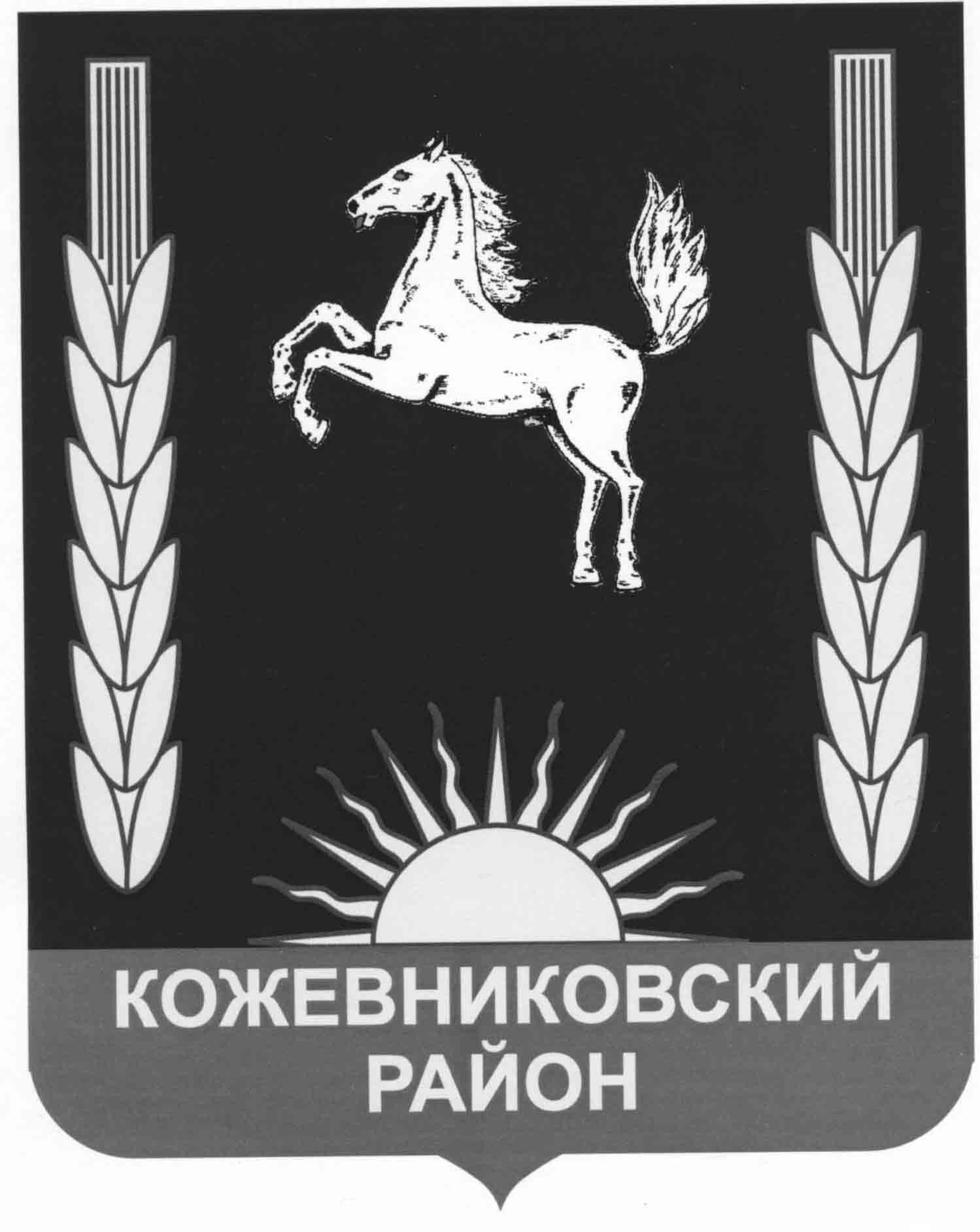 АДМИНИСТРАЦИЯ КОЖЕВНИКОВСКОГО РАЙОНАПОСТАНОВЛЕНИЕ10.11.2020                                                                                                                           № 590с. Кожевниково Кожевниковского района Томской областиВ соответствии со статьей 179 Бюджетного кодекса Российской Федерации, постановлением Администрации Кожевниковского района от 12.07.2012 № 668 «Об утверждении Порядка принятия решений о разработке, формировании, реализации и оценки эффективности реализации муниципальных программ Кожевниковского района», распоряжением Администрации Кожевниковского района от 03.03.2020 № 93-р «О разработке муниципальных программ и внесении изменений в муниципальные программы Администрации Кожевниковского района в 2020 году»ПОСТАНОВЛЯЮ:Утвердить муниципальную программу «Развитие коммунальной инфраструктуры Кожевниковского района на период 2021-2026 годы» согласно приложению к настоящему постановлению.Признать утратившими силу следующие постановления Администрации Кожевниковского района:1) от 02.09.2014 № 503 «Об утверждении муниципальной программы «Модернизация коммунальной инфраструктуры Кожевниковского района в 2014-2017 годах»»;2) от 28.12.2016 № 706 «О внесении изменений в муниципальную программу «Модернизация коммунальной инфраструктуры Кожевниковского района»»;3) от 25.05.2017 № 339 «О внесении изменений в постановление Администрации Кожевниковского района от 02.09.2014г. № 503 «Модернизация коммунальной инфраструктуры в Кожевниковском районе 2014-2017 годах».3. Опубликовать настоящее постановление в районной газете «Знамя труда» и разместить на официальном сайте органов местного самоуправления Кожевниковского района.4. Настоящее постановление вступает в силу со дня его опубликования, но не ранее 01 января 2021 года.5. Контроль исполнения настоящего постановления оставляю за собой.  Глава района                                                                                                             А.А. МалолеткоПриложение  к постановлениюАдминистрации Кожевниковского района от 10.11.2020  № 590ПАСПОРТмуниципальной программы «Развитие коммунальной инфраструктуры Кожевниковского района  на период 2021-2026 годы»(в редакции постановления Администрации Кожевниковского района от 07.07.2021 №341, от 06.05.2022 №248, от 24.03.2023 № 162; от 16.11.2023  № 596)ВведениеГосударственная программа направлена на достижение цели Стратегии социально-экономического развития Томской области до 2030 года, утвержденной постановлением Законодательной Думы Томской области от 26 марта 2015 № 2580 (далее - Стратегия), "Сбалансированное территориальное развитие за счет развития инфраструктуры в Томской области". В качестве стратегической цели развития Томской области определен высокий уровень благосостояния населения и стандартов качества жизни, а в числе среднесрочных целей указанной Стратегии - развитую инфраструктуру и благоприятные условия для жизни, работы, отдыха и воспитания детей, что предполагает проведение модернизации жилищно-коммунального хозяйства Томской области.
В сфере жилищно-коммунального хозяйства приоритетные задачи социально-экономического развития Российской Федерации, как следует из Концепции долгосрочного социально-экономического развития Российской Федерации, Стратегии развития Сибири, достигаются через развитие и модернизацию коммунальной инфраструктуры, обеспечение снижения уровня износа ее объектов.Основу Программы составляет система программных мероприятий, направленных на развитие коммунальной инфраструктуры, решение проблемных вопросов, обусловленных высоким уровнем износа объектов коммунальной инфраструктуры и необходимостью приведения их в соответствие с современными требованиями к надежности, качеству их работы и энергетической эффективности в сфере коммунального хозяйства Кожевниковскогорайона.Основные сокращения, используемые в Программе:ЖКХ – жилищно-коммунальное хозяйство;КИП – контрольно-измерительные приборы;ЭР – энергоресурсы;ТЭ – тепловая энергия;ХВ – холодная вода;ЭЭ – электроэнергия;ЛН – лампы накаливания;ПУ – приборы учета;ППРФ – постановление Правительства Российской Федерации;1. Приоритетные задачи социально-экономического развития Кожевниковского района, на решение которых направлена ПрограммаАнализ показывает, что темпы модернизации коммунальной инфраструктуры не позволяют сохранить уровень износа коммунальных объектов даже на одном уровне. Динамика изменения данного показателя отрицательная.Программа разработана в связи с необходимостью решения вопросов по замене физически изношенного и морально устаревшего оборудования инженерной инфраструктуры Кожевниковского района, необходимостью снижения эксплуатационных затрат на оказание коммунальных услуг и перехода на современные технологии производства и распределения тепла, воды и электроэнергии.Цель, задачи, целевые показателиПрограммыЦелью разработки и реализации МП является развитие коммунальной инфраструктуры и повышение энергоэффективности в Кожевниковском районе. Показатель цели: 1.Снижение аварий  в системах водоснабжения и теплоснабжения;2.Доля охвата территории услугой по обращению с твердыми коммунальными отходами;3.Снижение расходов бюджета на обеспечение энергетическими ресурсами муниципальных учреждений органами местного самоуправления;4. Уровень газификации природным газом жилищного фонда Кожевниковского района, %.Задачи: 1.Модернизация и развитие коммунальной инфраструктуры в Кожевниковском районе;2. Создание и развитие инфраструктуры в сфере с обращениями с твердыми коммунальными отходами  в Кожевниковском районе;3. Повышение энергоэффективности в Кожевниковском районе;4. Развитие газоснабжения и повышение уровня газификации Кожевниковского района.Достижение поставленной программой цели базируется на решении следующих задач:Показательзадачи 1:Количество аварий в системах водоснабжения и теплоснабжения, ед. Показательзадачи 2:Доля обустроенных контейнерных площадок по Кожевниковскому району, %;Показательзадачи 3:Доля объема тепловой энергии, расчеты за которую осуществляются с использованием приборов учета, в общем объеме тепловой энергии, потребляемой (используемой) на территории Кожевниковского района, %;Показательзадачи 4: Количество домовладений, получивших возможность доступа к сети газоснабжения, ед.3. Перечень мероприятий Программы1. Приведение объектов водоснабжения  и теплоснабжения в Кожевниковском районе в соответствие с современными требованиями к надежности, качеству их работы и энергетической эффективности включает в себя следующие основныемероприятия:разработка ПСД, реконструкция сетей водоснабжения, бурение водозаборных скважин, капитальный ремонт водопровода, капитальный ремонт теплоснабжения, установка газовых котельных, реконструкциякотельных.2.Создание и развитие инфраструктуры в сфере обращения с твердыми коммунальными отходами в Кожевниковском районемероприятия:обустройство контейнеров, обустройство контейнерных площадок.	3. Энергосбережение  и повышение энергоэффективности в Кожевниковском районе: в неё входят следующие мероприятия: повышение тепловой защиты зданий, строений, сооружений,тепловая изоляция трубопроводов  и оборудования в зданиях, строениях, сооружениях, замена светильников с лампами накаливания на энергосберегающие лампы., дополнительные мероприятия повышения энергоэффективности внутридомовых инженерных систем, промывка и опрессовка системы отопления.4. Газоснабжение Кожевниковского района.4. Механизмы реализации и управления Программы, включая ресурсное обеспечениеМеханизм реализации и управления Программой представляет собой взаимодействие между исполнителями Программы и координацию их действий. Реализацию Программы осуществляют управление по социально-экономическому развитию села, отдел муниципального хозяйства, отдел экономического анализа и прогнозирования Администрации Кожевниковского района.Заказчик Администрация Кожевниковского района.Куратор программы -Заместитель главы Кожевниковского района по жилищно-коммунальному хозяйству, строительству, общественной безопасностиАдминистрация Кожевниковского района:- несет ответственность за своевременную и качественную подготовку и реализацию мероприятий Программы, обеспечивает целевое и эффективное использование средств, выделенных на реализацию мероприятий Программы;- разрабатывает и принимает на уровне муниципального образования нормативные документы, необходимые для эффективной реализации мероприятий Программы;- обеспечивает своевременную подготовку проектно-сметной документации на строительство (реконструкцию) объектов социальной и инженерной инфраструктуры, осуществляемое в рамках реализации Программы;- заключает соглашения с вышестоящими органами исполнительной власти о предоставлении субсидий за счет бюджетных средств на софинансирование мероприятий Программы;- осуществляет подготовку информации о ходе реализации мероприятий Программы.Исполнители при реализации Программы в пределах своих полномочий:-организуют реализацию и финансирование мероприятий Программы, исполнителями которых они являются;-готовят предложения об уточнении перечня программных мероприятий, представляют заявки на финансирование мероприятий Программы на очередной финансовый год, уточняют сроки исполнения по отдельным мероприятиям Программы и направляют соответствующую информацию до момента утверждения заказчику  Программы;-осуществляют мониторинг результатов реализации мероприятий Программы;  -осуществляют контроль исполнения соответствующих мероприятий Программы, исполнителями которых они являются, в том числе за целевым и эффективным использованием бюджетных средств;  -анализируют, корректируют ход выполнения муниципальной программы и вносят предложения по совершенствованию реализации Программы;-перераспределяют финансовые ресурсы между разделами и мероприятиями Программы в пределах выделенных лимитов на текущий финансовый год, с внесением соответствующих изменений в Программу;  -несут ответственность за своевременную и качественную реализацию закрепленных за ними мероприятий Программы, выполнение показателей результативности муниципальной программы;  -представляют   заказчику  отчеты об исполнении мероприятий Программы;   -обеспечивают соответствующий уровень софинансирования расходных обязательств по программным мероприятиям;  -несут ответственность за нецелевое и нерациональное использование финансовых средств в соответствии с действующим законодательством.Программа реализуется за счет средств бюджетов Томской области, муниципального образования Кожевниковский район, и внебюджетных источников.Объемы финансирования Программы по источникам финансирования и направлениям расходования средств приведены в приложении № 2.5. Контроль и мониторинг реализации ПрограммыКонтроль над реализацией муниципальной программой осуществляет Заместитель Главы Кожевниковского района по жилищно-коммунальному хозяйству, строительству, общественной безопасности.Текущий контроль и мониторинг реализации муниципальной программы осуществляет отдел муниципального хозяйства Администрации Кожевниковского района.Оценка эффективности реализации муниципальнойпрограммы проводится ежегодно в соответствии с Порядком проведения и критерий оценки эффективности реализации муниципальных программ Кожевниковского района.6. Оценка рисков в ходе реализации ПрограммыВнешние риски реализации государственной программы:- изменение федерального законодательства в части перераспределения полномочий между Российской Федерацией, субъектами Российской Федерации и муниципальными образованиями;- изменение регионального законодательства в части финансирования программ; - природные и техногенные катастрофы;- опережающие темпы износа коммунальной инфраструктуры в случае недостаточности объемов вкладываемых финансовых средств;-сокращение бюджетного финансирования, выделенного на выполнение Программ;-недостаточное ресурсное обеспечение Программы;-увеличение сроков выполнения отдельных мероприятий Программы.На   выполнение   муниципальной   программы   могут   повлиять   опережающие   темпы инфляции, что приведет к повышению стоимости строительно-монтажных работ, а в результате  к невозможности реализации мероприятий в рамках ресурсного обеспечения, предусмотренного муниципальной программой, а также опережающие темпы износа коммунальной инфраструктуры в случае недостаточности объемов вкладываемых финансовых средств, в том числе из внебюджетных источников (частные инвестиции). Внутренние риски реализации государственной программы:- несвоевременное и не в полном объеме обеспечение финансирования.   Способами ограничения основных рисков являются:-  регулярное взаимодействие с областными органами исполнительной власти;- заключение соглашений с органами местного самоуправления сельских поселений Кожевниковского района и строгий контроль за выполнением взятых обязательств сторонами;-  привлечение внебюджетных ресурсов;-  усиление контроля над ходом выполнения мероприятий муниципальной программы и совершенствование механизма текущего управления реализацией муниципальной программы;-  своевременная корректировка мероприятий муниципальной программы.Указанные риски могут привести к значительному снижению эффективности реализуемых мер, направленных на решение задач, определенных муниципальной программой. ПОДПРОГРАММА 1«Развитие коммунальной инфраструктуры Кожевниковского района на период 2021-2026 годы.ПАСПОРТ ПОДПРОГРАММЫ  1(в редакции постановления Администрации Кожевниковского района от 07.07.2021№ 341, от 06.05.2022г. № 248, от 24.03.2023 № 162; от 16.11.2023 № 596)ВведениеРазвитие коммунальной инфраструктуры предусматривает повышение обеспеченности населения Кожевниковского  района коммунальными услугами и улучшение условий проживания в районе. В связи с этим ожидается существенный рост инвестиционной активности в отрасли жилищно-коммунального хозяйства и увеличение количества реализуемых проектов по развитию коммунальной инфраструктуры объектов систем теплоснабжения, водоснабжения и водоотведения, что будет способствовать снижению аварийности на объектах соответствующих систем и повышению надежности и качества их функционирования.Для достижения цели модернизации и развития коммунальной инфраструктуры необходимо решение задачи обеспечения надежности и эффективности функционирования коммунального комплекса путем привлечения инвестиций, направленных на обновление и создание новых объектов коммунальной инфраструктуры.	Коммунальная инфраструктура будет реализовываться за счет мероприятий по проведению реконструкций и  капитального ремонта. Все мероприятия описаны в перечнепрограммных мероприятий муниципальной программы МО «Развитие коммунальной инфраструктуры Кожевниковского района в 2021-2026 годы».Приоритетные задачи социально-экономического развития Кожевниковского района, на решение которых направлена Подпрограмма 1Объекты ЖКХ водоснабжения и водоотведения:Жилищный фонд Кожевниковского района по муниципальному образованию составляет 7014 шт., в том числе объекты муниципальной собственности 19 шт.Общая площадь по муниципальному образованию жилищного фонда составляет: 476,2 тыс.м2  ., в том числе объекты муниципальной собственности 6,2 тыс.м2 Водопроводные очистные сооружения по муниципальному образованию составляет 1 шт., в том числе объекты муниципальной собственности 1 шт. Станция химводоотчистки по ул. Гагарина, 14а, производительность по муниципальному образованию 240 м3 /сут., в т.ч. объекты муниципальной собственности 240 м3 /сут.,Водозаборные скважины всего  по муниципальному образованию 71 шт., в т.ч. объекты муниципальной собственности 71 шт., производительность по муниципальному образованию 560 м3 /сут., в т.ч. объекты муниципальной собственности 560 м3 /сут.Водонапорные башни всего  по муниципальному образованию 65 шт., в т.ч. объекты муниципальной собственности 60 шт.5)  Водопроводные сети всего по муниципальному образованию  168,36 км., в т.ч. объекты муниципальной собственности 168,36 км. Всего по муниципальному образованию : -стальных труб 52,81 км., вт.ч. объекты муниципальной собственности 52,81 км., -чугунных труб по муниципальному образованию  41,93 км., вт.ч. объекты муниципальной собственности 41,93 км.,-пластмассовых труб по муниципальному образованию  73,62 км., вт.ч. объекты муниципальной собственности 73,62 км.По-прежнему значительной остается утечка воды при транспортировке к потребителям вследствие износа труб водопроводной сети, их соединений, запорной арматуры, гидрантов, а также аварий и несанкционированного разбора у потребителей. Основная часть сетей проложена подземно. Слабым местом в прокладке водопровода является то, что часть сетей проложена совместно с тепловыми сетями, что значительно увеличивает тепловые потери в теплосетях на нагрев холодной воды в отопительный период, ведёт к сверхнормативному износу труб и ухудшает качество питьевой воды. Состояние части водопроводов неудовлетворительное нуждается в замене. Объекты ЖКХ Теплоснабжение:Всего по муниципальному образованию 57 шт. котельных, установленная мощность 37,6 Гкал/час, в том числе объекты муниципальной собственности 46 шт. установленная мощность 24,69 Гкал/час.На угле по муниципальному образованию всего  27шт. мощностью 10,8 Гкал/час в т.ч. объекты муниципальной собственности 23шт мощностью 9,65 Гкал/час.На жидком топливе по муниципальному образованию всего  1шт мощностью 1,3 Гкал/час, в т.ч. объекты муниципальной собственности 1 шт. мощностью 1,3  Гкал/час.На газе по муниципальному образованию всего  22 шт. мощностью 25,38 Гкал/час, в т.ч. объекты муниципальной собственности 15 шт. мощностью 13,611  Гкал/час.На электроэнергии по муниципальному образованию всего  7 шт. мощностью 0,13 Гкал/час, в т.ч. объекты муниципальной собственности 7 шт. мощностью 0,13  Гкал/час.На дровах по муниципальному образованию всего  0 шт. мощностью 0 Гкал/час, в т.ч. объекты муниципальной собственности 0 шт. мощностью 0Гкал/час.Всего Котлов по муниципальному образованию 107 шт. мощностью 37,6 Гкал/час в т.ч. объекты муниципальной собственности 76 шт. мощностью 24,69 Гкал/час.На угле по муниципальному образованию всего  52 шт. мощностью 10,8 Гкал/час в т.ч. объекты муниципальной собственности 43 шт мощностью 9,65 Гкал/час.На жидком топливе по муниципальному образованию всего  2 шт. мощностью 1,3 Гкал/час, в т.ч. объекты муниципальной собственности 2 шт. мощностью 1,3  Гкал/час.На газе по муниципальному образованию всего  46 шт. мощностью 25,38 Гкал/час, в т.ч. объекты муниципальной собственности 24  шт. мощностью 13,611  Гкал/час.Мероприятия муниципальной программы направлены на решение проблемных вопросов, обусловленных высоким уровнем износа объектов коммунальной инфраструктуры и необходимостью приведения их в соответствие с современными требованиями к надежности, качеству их работы и энергетической эффективности в сфере коммунального хозяйства Кожевниковского района.Потенциал энергосбережения представляет собой разность между имеющимся спросом на энергоресурсы и объективно достижимым потреблением энергоресурсов в процессе эффективного осуществления энергосбережения. Потенциал энергосбережения показывает, какую долю потерь энергии (энергоресурсов) можно сократить при комплексной реализации мероприятий МП.Цель, задачи, целевые показатели Подпрограммы 1Целью разработки и реализации Подпрограммы 1 является модернизация и развитие коммунальной инфраструктуры в Кожевниковском районе. Целевые показатели Подпрограммы 1: Количество аварий в системах водоснабжения и теплоснабжения.Достижение поставленной программой цели базируется на решении задачи:-Привидение объектов водоснабжения и теплоснабжения в Кожевниковском районе в соответствии с современными требованиями  к надежности, качеству их работы и энергетической эффективности.Показатель задачи: Количество построенных, реконструированных (модернизированных),капитально отремонтированных объектов водоснабжения и теплоснабжения, ед.3. Перечень мероприятий подпрограммы 1Приведения объектов водоснабжения и теплоснабжения в Кожевниковском районе в соответствие с современными требованиями к надежности, качеству их работы и энергетической эффективности.Основные мероприятия. 1. Разработка ПСД;2 . Реконструкция сетей водоснабжения, бурение водозаборной скважины;3 .Капитальный ремонт водопровода;4. Капитальный ремонт теплоснабжения;5.Установка газовых котельных;6. Реконструкция котельных.4. Механизмы реализации и управления Подпрограммы 1, включая ресурсное обеспечениеМероприятия по модернизации объектов коммунальной инфраструктуры реализуются за счет бюджетных ассигнований на осуществление бюджетных инвестиций в объекты капитального строительства муниципальной собственности в объеме, утвержденном Законом Томской области об областном бюджете на соответствующий год.Приоритет отдается объектам коммунальной инфраструктуры с более высоким уровнем износа.Для реализации мероприятий по подготовке коммунального комплекса к работе в отопительный период предусматривается предоставление из областного бюджета субсидий бюджетам муниципальных образований Томской области на условиях софинансирования за счет средств местного бюджета.Для реализации мероприятий по оснащению котельных резервными источниками электроснабжения предусматривается предоставление из областного бюджета субсидий бюджетам муниципальных образований Томской области на условиях софинансирования за счет средств местного бюджета.Оснащение котельных резервными источниками электроснабжения финансируется согласно плану, сформированному Департаментом ЖКХ и государственного жилищного надзора Томской области на основании заявок органов местного самоуправления муниципальных образований Томской области.Объем бюджетного финансирования муниципальной программы подлежит ежегодному уточнению в соответствии с реальными возможностями бюджетов всех уровней и с учетом фактического выполнения мероприятий муниципальной программы.Исполнители муниципальной программы в установленном действующим законодательством порядке организуют размещение заказов с заключением государственных контрактов и договоров на выполнение конкретных мероприятий.5. Контроль и мониторинг реализации подпрограммы 1Контроль над реализацией муниципальной программой осуществляет Заместитель Главы Кожевниковского района по жилищно-коммунальному хозяйству, строительству, общественной безопасности.Текущий контроль и мониторинг реализации муниципальной программы осуществляет Отдел Муниципального хозяйства Администрации Кожевниковского района.6. Оценка рисков в ходе реализации подпрограммы 1Внешние риски реализации государственной программы:- изменение федерального законодательства в части перераспределения полномочий между Российской Федерацией, субъектами Российской Федерации и муниципальными образованиями;- изменение регионального законодательства в части финансирования программ; - природные и техногенные катастрофы;- опережающие темпы износа коммунальной инфраструктуры в случае недостаточности объемов вкладываемых финансовых средств;-сокращение бюджетного финансирования, выделенного на выполнение Подпрограммы 1;-недостаточное ресурсное обеспечение Подпрограммы 1;-увеличение сроков выполнения отдельных мероприятий Подпрограммы 1;-коллегиальные обсуждения и принятие решений;-мониторинг реализации мероприятий Подпрограммы 1, своевременная корректировка мероприятий и Подпрограммы 1.На   выполнение   Подпрограммы 1   могут   повлиять   опережающие   темпы инфляции, что приведет к повышению стоимости строительно-монтажных работ, а в результате  к невозможности реализации мероприятий в рамках ресурсного обеспечения, предусмотренного муниципальной программой, а также опережающие темпы износа коммунальной инфраструктуры в случае недостаточности объемов вкладываемых финансовых средств, в том числе из внебюджетных источников (частные инвестиции).   Внутренние риски реализации государственной программы:- несвоевременное и не в полном объеме обеспечение финансирования.   Указанные риски могут привести к значительному снижению эффективности реализуемых мер, направленных на решение задач, определенных муниципальной программой.   Способами ограничения основных рисков являются:-  регулярное взаимодействие с областными органами исполнительной власти;- заключение соглашений с органами местного самоуправления сельских поселений Кожевниковского района и строгий контроль за выполнением взятых обязательств сторонами;-  привлечение внебюджетных ресурсов;-  усиление контроля над ходом выполнения мероприятий муниципальной программы и совершенствование механизма текущего управления реализацией муниципальной программы;-  своевременная корректировка мероприятий Подпрограммы 1ПОДПРОГРАММА2«Создание и развитие инфраструктуры в сфере обращения с  твердыми коммунальными отходами в Кожевниковском районе на период 2021-2026 годы».ПАСПОРТ ПОДПРОГРАММЫ  2(в редакции постановления Администрации Кожевниковского района от 07.07.2021№ 341, от 06.05.2022 № 248, от 24.03.2023 № 162; от 16.11.2023 № 596)ВведениеТерритория Томской области, поделена на  зоны деятельности региональных операторов, Кожевниковский район входит в IV зону, обслуживается региональным оператором. Общая площадь территории муниципального образования Кожевниковский район составляет: 3908,км2к району относятся 8 сельских поселений, 38 населенных пунктов. На 2020 год услугами регионального оператора» пользуются только 5 сельских поселения Кожевниковское с/п, Уртамское с/п, Вороновкое с/п, Песочнодубровское с/п и Староювалинское с/п. В ближайшее время   планируется охватить 100%  территории района услугой ТКО.Постановлением правительства РФ  от 31.08.2018г. № 1039 утверждены»Правила обустройства мест (площадок) накопления твердых коммунальных отходов и ведение реестра. Нормативы размещения площадки для сбора мусораСогласно требованиям, контейнера для сбора ТКО должны размещаться не ближе 20 метров от жилых зданий, детских учреждений, школ, спортивных площадок и мест отдыха граждан, а от медицинских учреждений – 25 метров. Удалённость не должна превышать 100 м.Площадка должна иметь удобные подъездные пути для мусоровозов, а её местоположение указывается на схеме при проектировании зданий. Размещение согласовывается с уполномоченным органом местного самоуправления, а в случае невозможно выполнить требования, решение принимается главным санитарным врачом субъекта РФ. Санитарные Правила, в этой части, противоречат Правилам, утвержденным Правительством РФ.Нормативные акты, регулирующие правила установки мусорных баковОсновные требования, касающиеся обустройства места под урны для сбора нечистот, регламентируются СНиП, СанПиН нормативами. К числу таких документов относится:СанПиН 42-128-4690-88, где указывается наименьшее расстояние от жилого здания до бака. В тексте указано 20-25 метров. Также здесь можно найти сведения про максимально допустимую удаленность (100 м).СанПиН 1.2.2645-10, который утвердили в 2010 году специальным постановлением главного санитарного врача РФ.СНиП, законы принимались в различное время. Главная их задача – определение дальности расположения отходных сборников от индивидуальных построек, располагающихся в частном секторе.Федеральный закон 505 Нововведения были приняты в 2017, но в силу они вступили лишь спустя 2 года. Они известны гражданам страны как законодательные нормы о мусоре. Здесь подробно описываются стандарты складирования, утилизации отходов.ТКО – Твердые коммунальные отходыПриоритетные задачи социально-экономического развития Кожевниковского района, на решение которых направлена Подпрограмма 2Программа разработана с целью  формирование современной, экологически безопасной отрасли обращения с твёрдыми коммунальными отходами; создание объектов инфраструктуры, в том числе по сбору и утилизации отходов, ликвидация несанкционированных свалок отходов и предотвращение образования новых.Также программа  направлена на ликвидацию многочисленных несанкционированных свалок.Региональный оператор осуществляет сбор, транспортирование, утилизацию, захоронение твердых коммунальных отходов самостоятельно Накопление, сбор, транспортирование, обработка, утилизация, обезвреживание, захоронение твердых коммунальных отходов осуществляется в соответствии с Правилами обращения с твердыми коммунальными отходами(Правительства РФ № 1156 от 11.12.2016 «Об обращении с твердыми коммунальными отходами и внесении изменения в постановление Правительства Российской Федерации от 25 августа 2008 г. № 641» (далее – постановление Правительства РФ № 1156).Цель, задачи, целевые показатели Подпрограммы 2Целью разработки и реализации подпрограммы 2 являетсяОбращение с твердыми коммунальными отходами на территории  Кожевниковского района.Целевым показателем подпрограммы 2 является: Доля обустроенных контейнерных площадок по Кожевниковскому району, %. Достижение поставленной программой цели базируется на решении следующей задачи:Создание и обустройство мест (площадок) размещения контейнерных площадок для сбора (накопления) твердых коммунальных отходов на территории муниципального образования Кожевниковский район.Показатель задачи: Количество созданных и обустроенных мест  (площадок) размещения контейнерных площадок для сбора твердых коммунальных отходов, ед.3. Перечень мероприятий Подпрограммы 2Достижение поставленнойПодпрограммой цели осуществляется путем реализации организационно – правовых мероприятий, а также путем выполнения данных мероприятийМероприятие 1. Приобретение контейнеров;Мероприятие 2 Обустройство контейнерных площадок.4. Механизмы реализации и управления Подпрограммой 2, включая ресурсное обеспечениеМеханизм реализации и управления Программой представляет собой взаимодействие между исполнителями Программы и координацию их действий. Реализацию Программы осуществляют, отдел муниципального хозяйства, отдел экономического анализа и прогнозирования Администрации Кожевниковского района.Заказчик Администрация Кожевниковского района.Куратор программы - Заместитель главы Кожевниковского района по жилищно-коммунальному хозяйству, строительству, общественной безопасности.Администрация Кожевниковского района:- несет ответственность за своевременную и качественную подготовку и реализацию мероприятий Программы, обеспечивает целевое и эффективное использование средств, выделенных на реализацию мероприятий Программы;- разрабатывает и принимает на уровне муниципального образования нормативные документы, необходимые для эффективной реализации мероприятий Программы;- заключает соглашения с вышестоящими органами исполнительной власти о предоставлении субсидий за счет средств местного и областного бюджета  на софинансирование мероприятий программы;- осуществляет подготовку информации о ходе реализации мероприятий программы.Исполнители при реализации Программы в пределах своих полномочий:-организуют реализацию и финансирование мероприятий программы, исполнителями которых они являются;-готовят предложения об уточнении перечня программных мероприятий, представляют заявки на финансирование мероприятий Программы на очередной финансовый год, уточняют сроки исполнения по отдельным мероприятиям Программы и направляют соответствующую информацию до момента утверждения заказчику  Программы;-осуществляют мониторинг результатов реализации мероприятий Программы;  -осуществляют контроль исполнения соответствующих мероприятий Программы, исполнителями которых они являются, в том числе за целевым и эффективным использованием бюджетных средств;  -анализируют, корректируют ход выполнения муниципальной программы и вносят предложения по совершенствованию реализации Программы;-перераспределяют финансовые ресурсы между разделами и мероприятиями Программы в пределах выделенных лимитов на текущий финансовый год, с внесением соответствующих изменений в Программу;  -несут ответственность за своевременную и качественную реализацию закрепленных за ними мероприятий Программы, выполнение показателей результативности муниципальной программы;  -представляют   заказчику  отчеты об исполнении мероприятий Программы;   -обеспечивают соответствующий уровень софинансирования расходных обязательств по программным мероприятиям;Программа реализуется за счет Областного и местного бюджета.Объемы финансирования Программы по источникам финансирования и направлениям расходования средств приведены в приложении № 2.5. Контроль и мониторинг реализации Подпрограммы 2Контроль над реализацией муниципальной программой осуществляет Заместитель Главы Кожевниковского района по жилищно-коммунальному хозяйству, строительству, общественной безопасности.Текущий контроль и мониторинг реализации муниципальной программы осуществляет Отдел Муниципального хозяйства Администрации Кожевниковского района.Оценка социально-экономической эффективности реализации муниципальной программы проводится ежегодно путем сравнения текущих значений основных целевых показателей с установленными муниципальной программой значениями.6. Оценка рисков в ходе реализации Подпрограммы 2Внешние риски реализации государственной программы:- изменение федерального законодательства в части перераспределения полномочий между Российской Федерацией, субъектами Российской Федерации и муниципальными образованиями;- изменение регионального законодательства в части финансирования программ; - природные и техногенные катастрофы.-сокращение бюджетного финансирования, выделенного на выполнение Подпрограммы 2;-недостаточное ресурсное обеспечение Подпрограммы 2;-увеличение сроков выполнения отдельных мероприятий Подпрограммы 2.-коллегиальные обсуждения и принятие решений;-мониторинг реализации мероприятий Подпрограммы 2, своевременная корректировка мероприятий и показателей Подпрограммы 2;  Внутренние риски реализации государственной программы:- несвоевременное и не в полном объеме обеспечение финансирования.   Указанные риски могут привести к значительному снижению эффективности реализуемых мер, направленных на решение задач, определенных муниципальной программой.   Способами ограничения основных рисков являются:-  регулярное взаимодействие с областными органами исполнительной власти;- заключение соглашений с органами местного самоуправления сельских поселений Кожевниковского района и строгий контроль за выполнением взятых обязательств сторонами.ПОДПРОГРАММА 3  «Развитие энергоэффективностив Кожевниковском районе  на период 2021-2026 годы»ПАСПОРТ ПОДПРОГРАММЫ 3(в редакции постановления Администрации Кожевниковского района от 07.07.2021№ 341, от 06.05.2022г. № 248, от 24.03.2023 № 162)ВедениеС утверждением Федерального закона от 23 ноября 2009 года № 261-ФЗ "Об энергосбережении и о повышении энергетической эффективности и о внесении изменений в отдельные законодательные акты Российской Федерации" в регионе активно ведется работа по повышению энергетической эффективности во всех отраслях экономики региона.Муниципальная программа (далее – МП) является комплексным и системным по срокам и исполнителям планом действий  для поэтапной реализации энерго- и ресурсосберегающих мероприятий на территории Кожевниковского района.МП предусматривает проведение комплекса программных мероприятий, направленных на реализацию имеющегося потенциала энергосбережения путем создания экономических и технических механизмов, стимулирующих энергосбережение и позволяющих снизить потребление энергетических ресурсов в бюджетной сфере за счет сокращения непроизводственных расходов и потерь энергоресурсов. Основные сокращения, используемые в Подпрограмме 3:ЖКХ – жилищно-коммунальное хозяйство;ЭР – энергоресурсы;ТЭ – тепловая энергия;ХВ – холодная вода;ЭЭ – электроэнергия;ЛН – лампы накаливания;ПУ – приборы учета;ППРФ – постановление Правительства Российской Федерации;МКД – многоквартирные дома.1. Приоритетные задачи социально-экономического развития Кожевниковского района, на решение которых направлена Подпрограмма 3Для решения существующих проблем ресурсоэнергосбережения на территории Кожевниковского района должна быть разработана программа повышения энергетической эффективности, в которой будут определены приоритетные направления инвестирования, а также определены финансовые источники для реализации мероприятий, предусмотренных инвестиционными проектами.Энергоэффективность в бюджетном секторе по Кожевниковскому районуПотенциал энергосбережения представляет собой разность между имеющимся спросом на энергоресурсы и объективно достижимым потреблением энергоресурсов в процессе эффективного осуществления энергосбережения. Потенциал энергосбережения показывает, какую долю потерь энергии (энергоресурсов) можно сократить при комплексной реализации Подпрограммы 3.Проблемы энергосбережения в районе можно охарактеризовать следующими факторами:низкая оснащенность приборами учета тепловой энергии и воды объектов бюджетной сферы, расположенных  на территории района;повышенной изношенностью сетей тепло-, водоснабжения и водоотведения, как  следствие значительные потери и аварии;несоответствием генерирующих мощностей существующим нагрузкам, что является следствием увеличения  расхода топливной составляющей в тарифах на услугу;отсутствием должного финансирования для внедрения энергосберегающих технологий;отсутствием стимулов к энергосбережению.Вышеперечисленные проблемы постепенно устраняются за счет муниципального, областного, федерального финансирования на территории Кожевниковского района, а также за счет внебюджетных источников. Таким образом, для решения существующих проблем ресурсоэнергосбережения на территории Кожевниковского района должна быть  решена задача повышения энергетической эффективности, в которой будут определены приоритетные направления, а также определены финансовые источники для реализации мероприятий, предусмотренных инвестиционными проектами.Цель, задачи, целевые показатели Подпрограммы 3Целью разработки и реализации Подпрограммыявляется энергосбережение и повышение энергоэффективности в Кожевниковском районе. Показатель цели: Доля объема тепловой энергии, расчеты за которую осуществляются с использованием приборов учета, в общем объеме тепловой энергии, потребляемой  (используемой)на территории Кожевниковского района.Достижениемпоставленных Программой цели базируется на решении следующей задачи:Энергосбережение и повышение энергетической эффективности в бюджетном секторе.Показатель задачи:Снижение расходов бюджета на обеспечение энергетическими ресурсами муниципальных учреждений органами местного самоуправления.Перечень мероприятий Подпрограммы 3 Достижение поставленнойПодпрограммой цели осуществляется путем реализации организационно – правовых мероприятий, а также путем выполнения мероприятий, обеспечивающих энергосбережение на объектах жилищно-коммунального хозяйства.Повышение тепловой защиты зданий, строений, сооружений и тепловая изоляция трубопроводов, оборудования в зданиях, строениях,сооружений; Замена светильников с лампами накаливания на энергосберегающие лампы в зданиях бюджетных учреждениях.Дополнительные мероприятия повышения энергоэффективности внутридомовых инженерных систем: промывка и опрессовка системы отопления.4. Механизмы реализации и управления Подпрограммы 3, включая ресурсное обеспечениеРешение задач по энергосбережению и повышению энергетической эффективности в районе требует согласованных действий органов местного самоуправления, руководителей бюджетных учреждений и организаций коммунального комплекса. В основу механизма реализации Подпрограммы положен принцип экономической целесообразности и заинтересованности всех участников процесса энергоресурсосбережения. Реализация Подпрограммыосуществляется, через систему мероприятий, позволяющих осуществить намеченные в Подпрограмме задачи и достичь поставленных  целей:Финансирование Подпрограммы осуществляется за счет средств выделенных из областного бюджета, бюджета муниципального образования Кожевниковский район в соответствии с законодательством РФ.Реализация Подпрограммы и достижение её целевых показателей будет зависеть от степени обеспеченности предусмотренных в ней мероприятий финансовыми ресурсами.5. Контроль и мониторинг реализации Подпрограммы 3Контроль над реализацией муниципальной программой осуществляет Заместитель Главы Кожевниковского района по жилищно-коммунальному хозяйству, строительству, общественной безопасности.Текущий контроль и мониторинг реализации муниципальной программы осуществляет отдел муниципального хозяйства Администрации Кожевниковского района.Оценка рисков в ходе реализации Подпрограммы 3Внешние риски реализации государственной программы:- изменение федерального законодательства в части перераспределения полномочий между Российской Федерацией, субъектами Российской Федерации и муниципальными образованиями;- изменение регионального законодательства в части финансирования программ; - природные и техногенные катастрофы.- опережающие темпы износа коммунальной инфраструктуры в случае недостаточности объемов вкладываемых финансовых средств.-сокращение бюджетного финансирования, выделенного на выполнение Подпрограммы 3;-недостаточное ресурсное обеспечение Подпрограммы 3;-увеличение сроков выполнения отдельных мероприятий Подпрограммы 3.-коллегиальные обсуждения и принятие решений;-мониторинг реализации мероприятий Подпрограммы 3, своевременная корректировка мероприятий и показателей Подпрограммы 3;На   выполнение   муниципальной   программы   могут   повлиять   опережающие   темпы инфляции, что приведет к повышению стоимости строительно-монтажных работ, а в результате  к невозможности реализации мероприятий в рамках ресурсного обеспечения, предусмотренного муниципальной программой, а также опережающие темпы износа коммунальной инфраструктуры в случае недостаточности объемов вкладываемых финансовых средств, в том числе из внебюджетных источников (частные инвестиции).   Внутренние риски реализации государственной программы:- несвоевременное и не в полном объеме обеспечение финансирования.   Указанные риски могут привести к значительному снижению эффективности реализуемых мер, направленных на решение задач, определенных муниципальной программой.   Способами ограничения основных рисков являются:-  регулярное взаимодействие с областными органами исполнительной власти;- заключение соглашений с органами местного самоуправления сельских поселений Кожевниковского района и строгий контроль за выполнением взятых обязательств сторонами;-  привлечение внебюджетных ресурсов;-  усиление контроля над ходом выполнения мероприятий Подпрограммы и совершенствование механизма текущего управления реализацией подпрограммы-  своевременная корректировка мероприятий Подпрограммы 3.ПОДПРОГРАММА4«Развитие газоснабжения и повышение уровня газификации Кожевниковского района на период 2021-2026 годы.ПАСПОРТ ПОДПРОГРАММЫ  4(в редакции постановления Администрации Кожевниковского района от 07.07.2021№ 341, от 06.05.2022 № 248, от 24.03.2023№ 162; от 16.11.2023 № 596)ВведениеНастоящая муниципальная программа является инструментом реализации государственной политики в сфере комплексного развития сельских территорий, направления которой определены: Стратегией устойчивого развития сельских территорий Российской Федерации на период до 2030 года, утвержденной распоряжением Правительства Российской Федерации от 2 февраля 2015 года № 151-р;Государственной программой Томской области «Развитие коммунальной инфраструктуры в Томской области», утвержденной постановлением Администрации Томской области от 27 сентября 2019 года № 346а.Приоритетные задачи социально-экономического развития Кожевниковского района, на решение которых направленаПодпрограмма 4Начиная с 2003 года в районе ведется газификация райцентра на 01.01.2013г протяженность сетей высокого и низкого давления составляет – . Всего в районе газифицировано 960 квартир, в том числе в 2012 году газифицировано 155 квартир. Сетевым газом обеспечено 14% жилищного фонда МО «Кожевниковский район». В Кожевниковском районе к системе сетевого газоснабжения подключены 5 из 38 населенных пунктов (с. Десятово, с.Аркадьево, с.Новопокровка, с.Сафроновка, с. Кожевниково).Цель, задачи, целевые показатели Подпрограммы 4Целью разработки и реализации Подпрограммы 4является развитие газоснабжения и повышение уровня газификации Кожевниковского района.Целевые показатели Подпрограммы 4: Количество домовладений, получивших возможность доступа к сети газоснабжения, ед.Достижение поставленной программой цели базируется на решении задачи:Проектирование и строительство распределительных газопроводов на территории населенных пунктов Кожевниковского района.Показатель задачи: Протяженность построенных газовых сетей, км.3. Перечень мероприятий подпрограммы 4В состав Программы  включены мероприятия по газификации Кожевниковского района. Перечень мероприятий приведен в приложении  2 к Программе.4. Механизмы реализации и управления Подпрограммы 4, включая ресурсное обеспечениеМеханизм реализации и управления Подпрограммой 4 представляет собой взаимодействие между исполнителями Подпрограммы 4 и координацию их действий. Реализацию Подпрограмму 4 осуществляют отдел муниципального хозяйства Администрации Кожевниковского района.Заказчик Администрация Кожевниковского района.Куратор программы - Заместитель Главы Кожевниковского района по жилищно-коммунальному хозяйству, строительству, общественной безопасностиАдминистрация Кожевниковского района:- несет ответственность за своевременную и качественную подготовку и реализацию мероприятий подпрограммы, обеспечивает целевое и эффективное использование средств, выделенных на реализацию мероприятий подпрограммы;- разрабатывает и принимает на уровне муниципального образования нормативные документы, необходимые для эффективной реализации мероприятий подпрограммы;- обеспечивает своевременную подготовку проектно-сметной документации на строительство (реконструкцию) объектов инженерной инфраструктуры, осуществляемое в рамках реализации подпрограммы;- вносит предложения по уточнению затрат по мероприятиям подпрограммы на очередной финансовый год;- заключает соглашения с вышестоящими органами исполнительной власти о предоставлении субсидий за счет бюджетных средств на софинансирование мероприятий подпрограммы;- осуществляет подготовку информации о ходе реализации мероприятий Программы.Исполнители при реализации Подпрограммы  в пределах своих полномочий:-организуют реализацию и финансирование мероприятий подпрограммы, исполнителями которых они являются;-готовят предложения об уточнении перечня программных мероприятий, представляют заявки на финансирование мероприятий Подпрограммы на очередной финансовый год, уточняют сроки исполнения по отдельным мероприятиям Подпрограммы и направляют соответствующую информацию до момента утверждения заказчику  подпрограммы;-осуществляют мониторинг результатов реализации мероприятий подпрограммы;  -осуществляют контроль исполнения соответствующих мероприятий подпрограммы, исполнителями которых они являются, в том числе за целевым и эффективным использованием бюджетных средств;  -анализируют, корректируют ход выполнения муниципальной подпрограммы и вносят предложения по совершенствованию реализации подпрограммы;-перераспределяют финансовые ресурсы между разделами и мероприятиями подпрограммы в пределах выделенных лимитов на текущий финансовый год, с внесением соответствующих изменений в подпрограммы;  -несут ответственность за своевременную и качественную реализацию закрепленных за ними мероприятий подпрограммы, выполнение показателей результативности муниципальной программы;    -обеспечивают закупки товаров, работ, услуг в соответствии с Федеральным законом от 05.04.2013 № 44-ФЗ «О контрактной системе в сфере закупок товаров, работ, услуг для обеспечения государственных и муниципальных нужд»;   -обеспечивают соответствующий уровень софинансирования расходных обязательств по мероприятиям подпрограммы;  -несут ответственность за нецелевое и нерациональное использование финансовых средств в соответствии с действующим законодательством.Программа реализуется за счет средств федерального бюджета, бюджетов Томской области, муниципального образования Кожевниковский район, и внебюджетных источников.Объемы финансирования Программы по источникам финансирования и направлениям расходования средств приведены в приложении № 2.5. Контроль и мониторинг реализации подпрограммы 4Контроль над реализацией муниципальной программой осуществляет Заместитель Главы Кожевниковского района по жилищно-коммунальному хозяйству, строительству, общественной безопасности.Текущий контроль и мониторинг реализации муниципальной программы осуществляет Отдел Муниципального хозяйства Администрации Кожевниковского района.6. Оценка рисков в ходе реализации подпрограммы 4Внешние риски реализации государственной программы:- изменение федерального законодательства в части перераспределения полномочий между Российской Федерацией, субъектами Российской Федерации и муниципальными образованиями;- изменение регионального законодательства в части финансирования программ; - природные и техногенные катастрофы;- опережающие темпы износа коммунальной инфраструктуры в случае недостаточности объемов вкладываемых финансовых средств;-сокращение бюджетного финансирования, выделенного на выполнение Подпрограммы 4;-недостаточное ресурсное обеспечение Подпрограммы 4;-увеличение сроков выполнения отдельных мероприятий Подпрограммы 4;-коллегиальные обсуждения и принятие решений;-мониторинг реализации мероприятий Подпрограммы 4, своевременная корректировка мероприятий и Подпрограммы 4.На   выполнение   Подпрограммы 4   могут   повлиять   опережающие   темпы инфляции, что приведет к повышению стоимости строительно-монтажных работ, а в результате  к невозможности реализации мероприятий в рамках ресурсного обеспечения, предусмотренного муниципальной программой, а также опережающие темпы износа коммунальной инфраструктуры в случае недостаточности объемов вкладываемых финансовых средств, в том числе из внебюджетных источников (частные инвестиции).   Внутренние риски реализации государственной программы:- несвоевременное и не в полном объеме обеспечение финансирования.   Указанные риски могут привести к значительному снижению эффективности реализуемых мер, направленных на решение задач, определенных муниципальной программой.   Способами ограничения основных рисков являются:-  регулярное взаимодействие с областными органами исполнительной власти;- заключение соглашений с органами местного самоуправления сельских поселений Кожевниковского района и строгий контроль за выполнением взятых обязательств сторонами;-  привлечение внебюджетных ресурсов;-  усиление контроля над ходом выполнения мероприятий муниципальной программы и совершенствование механизма текущего управления реализацией муниципальной программы;-  своевременная корректировка мероприятий Подпрограммы 4Приложение 1к муниципальной программеСистема целевых показателей(индикаторов)муниципальной программы «Развитие коммунальной инфраструктуры Кожевниковского района  на период 2021-2026 годы»(в редакции постановления Администрации Кожевниковского района от 07.07.2021№ 341, от 06.05.2022 № 248, от 24.03.2023 № 162)Приложение №2Перечень программных мероприятий муниципальной программы МО «Развитие коммунальной инфраструктуры Кожевниковского района в 2021-2026 годы»(в редакции постановления Администрации Кожевниковского района от 07.07.2021№ 341, от 06.05.2022 № 248, от 24.03.2023 № 162; от 16.11.2023 № 596)Об утверждении муниципальной программы«Развитие коммунальной инфраструктуры Кожевниковского района на период 2021-2026 годы»(в редакции постановления Администрации Кожевниковского района от 07.07.2021 №341, от 06.05.2022 №248;от 16.11.2023  № 596 )Наименование муниципальной программыРазвитие коммунальной инфраструктуры Кожевниковского района  на период 2021-2026 годыРазвитие коммунальной инфраструктуры Кожевниковского района  на период 2021-2026 годыРазвитие коммунальной инфраструктуры Кожевниковского района  на период 2021-2026 годыРазвитие коммунальной инфраструктуры Кожевниковского района  на период 2021-2026 годыРазвитие коммунальной инфраструктуры Кожевниковского района  на период 2021-2026 годыРазвитие коммунальной инфраструктуры Кожевниковского района  на период 2021-2026 годыРазвитие коммунальной инфраструктуры Кожевниковского района  на период 2021-2026 годыРазвитие коммунальной инфраструктуры Кожевниковского района  на период 2021-2026 годыРазвитие коммунальной инфраструктуры Кожевниковского района  на период 2021-2026 годыРазвитие коммунальной инфраструктуры Кожевниковского района  на период 2021-2026 годыРазвитие коммунальной инфраструктуры Кожевниковского района  на период 2021-2026 годыРазвитие коммунальной инфраструктуры Кожевниковского района  на период 2021-2026 годыРазвитие коммунальной инфраструктуры Кожевниковского района  на период 2021-2026 годыРазвитие коммунальной инфраструктуры Кожевниковского района  на период 2021-2026 годыРазвитие коммунальной инфраструктуры Кожевниковского района  на период 2021-2026 годыРазвитие коммунальной инфраструктуры Кожевниковского района  на период 2021-2026 годыРазвитие коммунальной инфраструктуры Кожевниковского района  на период 2021-2026 годыРазвитие коммунальной инфраструктуры Кожевниковского района  на период 2021-2026 годыРазвитие коммунальной инфраструктуры Кожевниковского района  на период 2021-2026 годыРазвитие коммунальной инфраструктуры Кожевниковского района  на период 2021-2026 годыКуратор МП Заместитель главы Кожевниковского района по жилищно-коммунальному хозяйству, строительству, общественной безопасностиЗаместитель главы Кожевниковского района по жилищно-коммунальному хозяйству, строительству, общественной безопасностиЗаместитель главы Кожевниковского района по жилищно-коммунальному хозяйству, строительству, общественной безопасностиЗаместитель главы Кожевниковского района по жилищно-коммунальному хозяйству, строительству, общественной безопасностиЗаместитель главы Кожевниковского района по жилищно-коммунальному хозяйству, строительству, общественной безопасностиЗаместитель главы Кожевниковского района по жилищно-коммунальному хозяйству, строительству, общественной безопасностиЗаместитель главы Кожевниковского района по жилищно-коммунальному хозяйству, строительству, общественной безопасностиЗаместитель главы Кожевниковского района по жилищно-коммунальному хозяйству, строительству, общественной безопасностиЗаместитель главы Кожевниковского района по жилищно-коммунальному хозяйству, строительству, общественной безопасностиЗаместитель главы Кожевниковского района по жилищно-коммунальному хозяйству, строительству, общественной безопасностиЗаместитель главы Кожевниковского района по жилищно-коммунальному хозяйству, строительству, общественной безопасностиЗаместитель главы Кожевниковского района по жилищно-коммунальному хозяйству, строительству, общественной безопасностиЗаместитель главы Кожевниковского района по жилищно-коммунальному хозяйству, строительству, общественной безопасностиЗаместитель главы Кожевниковского района по жилищно-коммунальному хозяйству, строительству, общественной безопасностиЗаместитель главы Кожевниковского района по жилищно-коммунальному хозяйству, строительству, общественной безопасностиЗаместитель главы Кожевниковского района по жилищно-коммунальному хозяйству, строительству, общественной безопасностиЗаместитель главы Кожевниковского района по жилищно-коммунальному хозяйству, строительству, общественной безопасностиЗаместитель главы Кожевниковского района по жилищно-коммунальному хозяйству, строительству, общественной безопасностиЗаместитель главы Кожевниковского района по жилищно-коммунальному хозяйству, строительству, общественной безопасностиЗаместитель главы Кожевниковского района по жилищно-коммунальному хозяйству, строительству, общественной безопасностиЗаказчик МП Администрация Кожевниковского района Администрация Кожевниковского района Администрация Кожевниковского района Администрация Кожевниковского района Администрация Кожевниковского района Администрация Кожевниковского района Администрация Кожевниковского района Администрация Кожевниковского района Администрация Кожевниковского района Администрация Кожевниковского района Администрация Кожевниковского района Администрация Кожевниковского района Администрация Кожевниковского района Администрация Кожевниковского района Администрация Кожевниковского района Администрация Кожевниковского района Администрация Кожевниковского района Администрация Кожевниковского района Администрация Кожевниковского района Администрация Кожевниковского района Исполнители МПАдминистрация Кожевниковского района, отдел муниципального хозяйства Администрации Кожевниковского района, органы Администрации Кожевниковского района, муниципальные учреждения Кожевниковского района, органы местного самоуправления поселений Кожевниковского района (по согласованию), иные органы и организации (по согласованию), участвующие в реализации мероприятий МП.Администрация Кожевниковского района, отдел муниципального хозяйства Администрации Кожевниковского района, органы Администрации Кожевниковского района, муниципальные учреждения Кожевниковского района, органы местного самоуправления поселений Кожевниковского района (по согласованию), иные органы и организации (по согласованию), участвующие в реализации мероприятий МП.Администрация Кожевниковского района, отдел муниципального хозяйства Администрации Кожевниковского района, органы Администрации Кожевниковского района, муниципальные учреждения Кожевниковского района, органы местного самоуправления поселений Кожевниковского района (по согласованию), иные органы и организации (по согласованию), участвующие в реализации мероприятий МП.Администрация Кожевниковского района, отдел муниципального хозяйства Администрации Кожевниковского района, органы Администрации Кожевниковского района, муниципальные учреждения Кожевниковского района, органы местного самоуправления поселений Кожевниковского района (по согласованию), иные органы и организации (по согласованию), участвующие в реализации мероприятий МП.Администрация Кожевниковского района, отдел муниципального хозяйства Администрации Кожевниковского района, органы Администрации Кожевниковского района, муниципальные учреждения Кожевниковского района, органы местного самоуправления поселений Кожевниковского района (по согласованию), иные органы и организации (по согласованию), участвующие в реализации мероприятий МП.Администрация Кожевниковского района, отдел муниципального хозяйства Администрации Кожевниковского района, органы Администрации Кожевниковского района, муниципальные учреждения Кожевниковского района, органы местного самоуправления поселений Кожевниковского района (по согласованию), иные органы и организации (по согласованию), участвующие в реализации мероприятий МП.Администрация Кожевниковского района, отдел муниципального хозяйства Администрации Кожевниковского района, органы Администрации Кожевниковского района, муниципальные учреждения Кожевниковского района, органы местного самоуправления поселений Кожевниковского района (по согласованию), иные органы и организации (по согласованию), участвующие в реализации мероприятий МП.Администрация Кожевниковского района, отдел муниципального хозяйства Администрации Кожевниковского района, органы Администрации Кожевниковского района, муниципальные учреждения Кожевниковского района, органы местного самоуправления поселений Кожевниковского района (по согласованию), иные органы и организации (по согласованию), участвующие в реализации мероприятий МП.Администрация Кожевниковского района, отдел муниципального хозяйства Администрации Кожевниковского района, органы Администрации Кожевниковского района, муниципальные учреждения Кожевниковского района, органы местного самоуправления поселений Кожевниковского района (по согласованию), иные органы и организации (по согласованию), участвующие в реализации мероприятий МП.Администрация Кожевниковского района, отдел муниципального хозяйства Администрации Кожевниковского района, органы Администрации Кожевниковского района, муниципальные учреждения Кожевниковского района, органы местного самоуправления поселений Кожевниковского района (по согласованию), иные органы и организации (по согласованию), участвующие в реализации мероприятий МП.Администрация Кожевниковского района, отдел муниципального хозяйства Администрации Кожевниковского района, органы Администрации Кожевниковского района, муниципальные учреждения Кожевниковского района, органы местного самоуправления поселений Кожевниковского района (по согласованию), иные органы и организации (по согласованию), участвующие в реализации мероприятий МП.Администрация Кожевниковского района, отдел муниципального хозяйства Администрации Кожевниковского района, органы Администрации Кожевниковского района, муниципальные учреждения Кожевниковского района, органы местного самоуправления поселений Кожевниковского района (по согласованию), иные органы и организации (по согласованию), участвующие в реализации мероприятий МП.Администрация Кожевниковского района, отдел муниципального хозяйства Администрации Кожевниковского района, органы Администрации Кожевниковского района, муниципальные учреждения Кожевниковского района, органы местного самоуправления поселений Кожевниковского района (по согласованию), иные органы и организации (по согласованию), участвующие в реализации мероприятий МП.Администрация Кожевниковского района, отдел муниципального хозяйства Администрации Кожевниковского района, органы Администрации Кожевниковского района, муниципальные учреждения Кожевниковского района, органы местного самоуправления поселений Кожевниковского района (по согласованию), иные органы и организации (по согласованию), участвующие в реализации мероприятий МП.Администрация Кожевниковского района, отдел муниципального хозяйства Администрации Кожевниковского района, органы Администрации Кожевниковского района, муниципальные учреждения Кожевниковского района, органы местного самоуправления поселений Кожевниковского района (по согласованию), иные органы и организации (по согласованию), участвующие в реализации мероприятий МП.Администрация Кожевниковского района, отдел муниципального хозяйства Администрации Кожевниковского района, органы Администрации Кожевниковского района, муниципальные учреждения Кожевниковского района, органы местного самоуправления поселений Кожевниковского района (по согласованию), иные органы и организации (по согласованию), участвующие в реализации мероприятий МП.Администрация Кожевниковского района, отдел муниципального хозяйства Администрации Кожевниковского района, органы Администрации Кожевниковского района, муниципальные учреждения Кожевниковского района, органы местного самоуправления поселений Кожевниковского района (по согласованию), иные органы и организации (по согласованию), участвующие в реализации мероприятий МП.Администрация Кожевниковского района, отдел муниципального хозяйства Администрации Кожевниковского района, органы Администрации Кожевниковского района, муниципальные учреждения Кожевниковского района, органы местного самоуправления поселений Кожевниковского района (по согласованию), иные органы и организации (по согласованию), участвующие в реализации мероприятий МП.Администрация Кожевниковского района, отдел муниципального хозяйства Администрации Кожевниковского района, органы Администрации Кожевниковского района, муниципальные учреждения Кожевниковского района, органы местного самоуправления поселений Кожевниковского района (по согласованию), иные органы и организации (по согласованию), участвующие в реализации мероприятий МП.Администрация Кожевниковского района, отдел муниципального хозяйства Администрации Кожевниковского района, органы Администрации Кожевниковского района, муниципальные учреждения Кожевниковского района, органы местного самоуправления поселений Кожевниковского района (по согласованию), иные органы и организации (по согласованию), участвующие в реализации мероприятий МП.Цели социально – экономического развития Кожевниковского района, на которую направлена реализация МП Развитие инфраструктуры в Кожевниковском районеРазвитие инфраструктуры в Кожевниковском районеРазвитие инфраструктуры в Кожевниковском районеРазвитие инфраструктуры в Кожевниковском районеРазвитие инфраструктуры в Кожевниковском районеРазвитие инфраструктуры в Кожевниковском районеРазвитие инфраструктуры в Кожевниковском районеРазвитие инфраструктуры в Кожевниковском районеРазвитие инфраструктуры в Кожевниковском районеРазвитие инфраструктуры в Кожевниковском районеРазвитие инфраструктуры в Кожевниковском районеРазвитие инфраструктуры в Кожевниковском районеРазвитие инфраструктуры в Кожевниковском районеРазвитие инфраструктуры в Кожевниковском районеРазвитие инфраструктуры в Кожевниковском районеРазвитие инфраструктуры в Кожевниковском районеРазвитие инфраструктуры в Кожевниковском районеРазвитие инфраструктуры в Кожевниковском районеРазвитие инфраструктуры в Кожевниковском районеРазвитие инфраструктуры в Кожевниковском районеЦель МП Развитие коммунальной инфраструктуры и повышение энергоэффективности в Кожевниковском районеРазвитие коммунальной инфраструктуры и повышение энергоэффективности в Кожевниковском районеРазвитие коммунальной инфраструктуры и повышение энергоэффективности в Кожевниковском районеРазвитие коммунальной инфраструктуры и повышение энергоэффективности в Кожевниковском районеРазвитие коммунальной инфраструктуры и повышение энергоэффективности в Кожевниковском районеРазвитие коммунальной инфраструктуры и повышение энергоэффективности в Кожевниковском районеРазвитие коммунальной инфраструктуры и повышение энергоэффективности в Кожевниковском районеРазвитие коммунальной инфраструктуры и повышение энергоэффективности в Кожевниковском районеРазвитие коммунальной инфраструктуры и повышение энергоэффективности в Кожевниковском районеРазвитие коммунальной инфраструктуры и повышение энергоэффективности в Кожевниковском районеРазвитие коммунальной инфраструктуры и повышение энергоэффективности в Кожевниковском районеРазвитие коммунальной инфраструктуры и повышение энергоэффективности в Кожевниковском районеРазвитие коммунальной инфраструктуры и повышение энергоэффективности в Кожевниковском районеРазвитие коммунальной инфраструктуры и повышение энергоэффективности в Кожевниковском районеРазвитие коммунальной инфраструктуры и повышение энергоэффективности в Кожевниковском районеРазвитие коммунальной инфраструктуры и повышение энергоэффективности в Кожевниковском районеРазвитие коммунальной инфраструктуры и повышение энергоэффективности в Кожевниковском районеРазвитие коммунальной инфраструктуры и повышение энергоэффективности в Кожевниковском районеРазвитие коммунальной инфраструктуры и повышение энергоэффективности в Кожевниковском районеРазвитие коммунальной инфраструктуры и повышение энергоэффективности в Кожевниковском районеПоказатели цели МП и их значение ПоказателиПоказателиПоказателиПоказателиПоказатели2021год2021год2021год2022 год2022 год2023год2023год2024 год2024 год2024 год2025 год2025 год2025 год2026 год2026 годПоказатели цели МП и их значение 1. Доля общей площади жилых помещений в сельских населенных пунктах, оборудованных всеми видами благоустройства, %1. Доля общей площади жилых помещений в сельских населенных пунктах, оборудованных всеми видами благоустройства, %1. Доля общей площади жилых помещений в сельских населенных пунктах, оборудованных всеми видами благоустройства, %1. Доля общей площади жилых помещений в сельских населенных пунктах, оборудованных всеми видами благоустройства, %1. Доля общей площади жилых помещений в сельских населенных пунктах, оборудованных всеми видами благоустройства, %23,423,423,4262626262626262626262626Показатели цели МП и их значение 2. Количество аварий в системах водоснабжения и теплоснабжения, Ед.2. Количество аварий в системах водоснабжения и теплоснабжения, Ед.2. Количество аварий в системах водоснабжения и теплоснабжения, Ед.2. Количество аварий в системах водоснабжения и теплоснабжения, Ед.2. Количество аварий в системах водоснабжения и теплоснабжения, Ед.201201201200200169169197197197195195195190190Показатели цели МП и их значение 4.Уровень газификации природным газом жилищного фонда Кожевниковского района, %4.Уровень газификации природным газом жилищного фонда Кожевниковского района, %4.Уровень газификации природным газом жилищного фонда Кожевниковского района, %4.Уровень газификации природным газом жилищного фонда Кожевниковского района, %4.Уровень газификации природным газом жилищного фонда Кожевниковского района, %34,834,834,835,0535,0535,4435,4438,038,038,038,538,538,538,838,8Задачи МП 1.Модернизация и развитие коммунальной инфраструктуры 2.Создание и развитие инфраструктуры в сфере обращения с твердыми коммунальными отходами в Кожевниковском районе3. Повышение энергоэффективности в Кожевниковском районе 4. Развитие газоснабжения и повышение уровня газификации Кожевниковского района1.Модернизация и развитие коммунальной инфраструктуры 2.Создание и развитие инфраструктуры в сфере обращения с твердыми коммунальными отходами в Кожевниковском районе3. Повышение энергоэффективности в Кожевниковском районе 4. Развитие газоснабжения и повышение уровня газификации Кожевниковского района1.Модернизация и развитие коммунальной инфраструктуры 2.Создание и развитие инфраструктуры в сфере обращения с твердыми коммунальными отходами в Кожевниковском районе3. Повышение энергоэффективности в Кожевниковском районе 4. Развитие газоснабжения и повышение уровня газификации Кожевниковского района1.Модернизация и развитие коммунальной инфраструктуры 2.Создание и развитие инфраструктуры в сфере обращения с твердыми коммунальными отходами в Кожевниковском районе3. Повышение энергоэффективности в Кожевниковском районе 4. Развитие газоснабжения и повышение уровня газификации Кожевниковского района1.Модернизация и развитие коммунальной инфраструктуры 2.Создание и развитие инфраструктуры в сфере обращения с твердыми коммунальными отходами в Кожевниковском районе3. Повышение энергоэффективности в Кожевниковском районе 4. Развитие газоснабжения и повышение уровня газификации Кожевниковского района1.Модернизация и развитие коммунальной инфраструктуры 2.Создание и развитие инфраструктуры в сфере обращения с твердыми коммунальными отходами в Кожевниковском районе3. Повышение энергоэффективности в Кожевниковском районе 4. Развитие газоснабжения и повышение уровня газификации Кожевниковского района1.Модернизация и развитие коммунальной инфраструктуры 2.Создание и развитие инфраструктуры в сфере обращения с твердыми коммунальными отходами в Кожевниковском районе3. Повышение энергоэффективности в Кожевниковском районе 4. Развитие газоснабжения и повышение уровня газификации Кожевниковского района1.Модернизация и развитие коммунальной инфраструктуры 2.Создание и развитие инфраструктуры в сфере обращения с твердыми коммунальными отходами в Кожевниковском районе3. Повышение энергоэффективности в Кожевниковском районе 4. Развитие газоснабжения и повышение уровня газификации Кожевниковского района1.Модернизация и развитие коммунальной инфраструктуры 2.Создание и развитие инфраструктуры в сфере обращения с твердыми коммунальными отходами в Кожевниковском районе3. Повышение энергоэффективности в Кожевниковском районе 4. Развитие газоснабжения и повышение уровня газификации Кожевниковского района1.Модернизация и развитие коммунальной инфраструктуры 2.Создание и развитие инфраструктуры в сфере обращения с твердыми коммунальными отходами в Кожевниковском районе3. Повышение энергоэффективности в Кожевниковском районе 4. Развитие газоснабжения и повышение уровня газификации Кожевниковского района1.Модернизация и развитие коммунальной инфраструктуры 2.Создание и развитие инфраструктуры в сфере обращения с твердыми коммунальными отходами в Кожевниковском районе3. Повышение энергоэффективности в Кожевниковском районе 4. Развитие газоснабжения и повышение уровня газификации Кожевниковского района1.Модернизация и развитие коммунальной инфраструктуры 2.Создание и развитие инфраструктуры в сфере обращения с твердыми коммунальными отходами в Кожевниковском районе3. Повышение энергоэффективности в Кожевниковском районе 4. Развитие газоснабжения и повышение уровня газификации Кожевниковского района1.Модернизация и развитие коммунальной инфраструктуры 2.Создание и развитие инфраструктуры в сфере обращения с твердыми коммунальными отходами в Кожевниковском районе3. Повышение энергоэффективности в Кожевниковском районе 4. Развитие газоснабжения и повышение уровня газификации Кожевниковского района1.Модернизация и развитие коммунальной инфраструктуры 2.Создание и развитие инфраструктуры в сфере обращения с твердыми коммунальными отходами в Кожевниковском районе3. Повышение энергоэффективности в Кожевниковском районе 4. Развитие газоснабжения и повышение уровня газификации Кожевниковского района1.Модернизация и развитие коммунальной инфраструктуры 2.Создание и развитие инфраструктуры в сфере обращения с твердыми коммунальными отходами в Кожевниковском районе3. Повышение энергоэффективности в Кожевниковском районе 4. Развитие газоснабжения и повышение уровня газификации Кожевниковского района1.Модернизация и развитие коммунальной инфраструктуры 2.Создание и развитие инфраструктуры в сфере обращения с твердыми коммунальными отходами в Кожевниковском районе3. Повышение энергоэффективности в Кожевниковском районе 4. Развитие газоснабжения и повышение уровня газификации Кожевниковского района1.Модернизация и развитие коммунальной инфраструктуры 2.Создание и развитие инфраструктуры в сфере обращения с твердыми коммунальными отходами в Кожевниковском районе3. Повышение энергоэффективности в Кожевниковском районе 4. Развитие газоснабжения и повышение уровня газификации Кожевниковского района1.Модернизация и развитие коммунальной инфраструктуры 2.Создание и развитие инфраструктуры в сфере обращения с твердыми коммунальными отходами в Кожевниковском районе3. Повышение энергоэффективности в Кожевниковском районе 4. Развитие газоснабжения и повышение уровня газификации Кожевниковского района1.Модернизация и развитие коммунальной инфраструктуры 2.Создание и развитие инфраструктуры в сфере обращения с твердыми коммунальными отходами в Кожевниковском районе3. Повышение энергоэффективности в Кожевниковском районе 4. Развитие газоснабжения и повышение уровня газификации Кожевниковского района1.Модернизация и развитие коммунальной инфраструктуры 2.Создание и развитие инфраструктуры в сфере обращения с твердыми коммунальными отходами в Кожевниковском районе3. Повышение энергоэффективности в Кожевниковском районе 4. Развитие газоснабжения и повышение уровня газификации Кожевниковского районаПоказатели задач МП (подпрограммы МП) и их значение (с детализацией по годам реализации)ПоказателиПоказатели202120212021202120222022202220232023202420242024202520252025202520262026Показатели задач МП (подпрограммы МП) и их значение (с детализацией по годам реализации)Показатель 1 задачи 1.Снижение аварий в системах водоснабжения и теплоснабжения %Показатель 1 задачи 1.Снижение аварий в системах водоснабжения и теплоснабжения %1,01,01,01,01,81,81,82,32,33,33,33,33,43,43,43,43,63,6Показатели задач МП (подпрограммы МП) и их значение (с детализацией по годам реализации)Показатель 1  задаче 2Доля обустроенных контейнерных площадок по Кожевниковскому району, %Показатель 1  задаче 2Доля обустроенных контейнерных площадок по Кожевниковскому району, %202020200002020303030404040505050Показатели задач МП (подпрограммы МП) и их значение (с детализацией по годам реализации)Показатель 1 к задаче3 Доля объема тепловой энергии, расчеты за которую осуществляются с использованием приборов учета, в общем объеме тепловой энергии, потребляемой (используемой) на территории Кожевниковского района, %Показатель 1 к задаче3 Доля объема тепловой энергии, расчеты за которую осуществляются с использованием приборов учета, в общем объеме тепловой энергии, потребляемой (используемой) на территории Кожевниковского района, %Показатель 1 к задаче3 Доля объема тепловой энергии, расчеты за которую осуществляются с использованием приборов учета, в общем объеме тепловой энергии, потребляемой (используемой) на территории Кожевниковского района, %66,466,466,466,666,666,666,866,8707070808080100100100Показатели задач МП (подпрограммы МП) и их значение (с детализацией по годам реализации)Показатель 1 к задаче4Количество домовладений, получивших возможность доступа к сети газоснабжения, ед.Показатель 1 к задаче4Количество домовладений, получивших возможность доступа к сети газоснабжения, ед.Показатель 1 к задаче4Количество домовладений, получивших возможность доступа к сети газоснабжения, ед.100100100797979500500500500500707070707070Сроки и этапы реализации МП 2021-2026 годы2021-2026 годы2021-2026 годы2021-2026 годы2021-2026 годы2021-2026 годы2021-2026 годы2021-2026 годы2021-2026 годы2021-2026 годы2021-2026 годы2021-2026 годы2021-2026 годы2021-2026 годы2021-2026 годы2021-2026 годы2021-2026 годы2021-2026 годы2021-2026 годы2021-2026 годыПодпрограммы муниципальной программыПодпрограмма 1. Развитие коммунальной инфраструктуры в Кожевниковском районе на период 2021-2026 годы.Подпрограмма2.Создание и развитие инфраструктуры с обращением твердых коммунальных отходов в Кожевниковском районе на период 2021-2026 годыПодпрограмма 3.Развитие энергоэффективности в Кожевниковском районе на период 2021 – 2026 годыПодпрограмма 4.Развитие газоснабжения и повышение уровня газификации Кожевниковского района.Подпрограмма 1. Развитие коммунальной инфраструктуры в Кожевниковском районе на период 2021-2026 годы.Подпрограмма2.Создание и развитие инфраструктуры с обращением твердых коммунальных отходов в Кожевниковском районе на период 2021-2026 годыПодпрограмма 3.Развитие энергоэффективности в Кожевниковском районе на период 2021 – 2026 годыПодпрограмма 4.Развитие газоснабжения и повышение уровня газификации Кожевниковского района.Подпрограмма 1. Развитие коммунальной инфраструктуры в Кожевниковском районе на период 2021-2026 годы.Подпрограмма2.Создание и развитие инфраструктуры с обращением твердых коммунальных отходов в Кожевниковском районе на период 2021-2026 годыПодпрограмма 3.Развитие энергоэффективности в Кожевниковском районе на период 2021 – 2026 годыПодпрограмма 4.Развитие газоснабжения и повышение уровня газификации Кожевниковского района.Подпрограмма 1. Развитие коммунальной инфраструктуры в Кожевниковском районе на период 2021-2026 годы.Подпрограмма2.Создание и развитие инфраструктуры с обращением твердых коммунальных отходов в Кожевниковском районе на период 2021-2026 годыПодпрограмма 3.Развитие энергоэффективности в Кожевниковском районе на период 2021 – 2026 годыПодпрограмма 4.Развитие газоснабжения и повышение уровня газификации Кожевниковского района.Подпрограмма 1. Развитие коммунальной инфраструктуры в Кожевниковском районе на период 2021-2026 годы.Подпрограмма2.Создание и развитие инфраструктуры с обращением твердых коммунальных отходов в Кожевниковском районе на период 2021-2026 годыПодпрограмма 3.Развитие энергоэффективности в Кожевниковском районе на период 2021 – 2026 годыПодпрограмма 4.Развитие газоснабжения и повышение уровня газификации Кожевниковского района.Подпрограмма 1. Развитие коммунальной инфраструктуры в Кожевниковском районе на период 2021-2026 годы.Подпрограмма2.Создание и развитие инфраструктуры с обращением твердых коммунальных отходов в Кожевниковском районе на период 2021-2026 годыПодпрограмма 3.Развитие энергоэффективности в Кожевниковском районе на период 2021 – 2026 годыПодпрограмма 4.Развитие газоснабжения и повышение уровня газификации Кожевниковского района.Подпрограмма 1. Развитие коммунальной инфраструктуры в Кожевниковском районе на период 2021-2026 годы.Подпрограмма2.Создание и развитие инфраструктуры с обращением твердых коммунальных отходов в Кожевниковском районе на период 2021-2026 годыПодпрограмма 3.Развитие энергоэффективности в Кожевниковском районе на период 2021 – 2026 годыПодпрограмма 4.Развитие газоснабжения и повышение уровня газификации Кожевниковского района.Подпрограмма 1. Развитие коммунальной инфраструктуры в Кожевниковском районе на период 2021-2026 годы.Подпрограмма2.Создание и развитие инфраструктуры с обращением твердых коммунальных отходов в Кожевниковском районе на период 2021-2026 годыПодпрограмма 3.Развитие энергоэффективности в Кожевниковском районе на период 2021 – 2026 годыПодпрограмма 4.Развитие газоснабжения и повышение уровня газификации Кожевниковского района.Подпрограмма 1. Развитие коммунальной инфраструктуры в Кожевниковском районе на период 2021-2026 годы.Подпрограмма2.Создание и развитие инфраструктуры с обращением твердых коммунальных отходов в Кожевниковском районе на период 2021-2026 годыПодпрограмма 3.Развитие энергоэффективности в Кожевниковском районе на период 2021 – 2026 годыПодпрограмма 4.Развитие газоснабжения и повышение уровня газификации Кожевниковского района.Подпрограмма 1. Развитие коммунальной инфраструктуры в Кожевниковском районе на период 2021-2026 годы.Подпрограмма2.Создание и развитие инфраструктуры с обращением твердых коммунальных отходов в Кожевниковском районе на период 2021-2026 годыПодпрограмма 3.Развитие энергоэффективности в Кожевниковском районе на период 2021 – 2026 годыПодпрограмма 4.Развитие газоснабжения и повышение уровня газификации Кожевниковского района.Подпрограмма 1. Развитие коммунальной инфраструктуры в Кожевниковском районе на период 2021-2026 годы.Подпрограмма2.Создание и развитие инфраструктуры с обращением твердых коммунальных отходов в Кожевниковском районе на период 2021-2026 годыПодпрограмма 3.Развитие энергоэффективности в Кожевниковском районе на период 2021 – 2026 годыПодпрограмма 4.Развитие газоснабжения и повышение уровня газификации Кожевниковского района.Подпрограмма 1. Развитие коммунальной инфраструктуры в Кожевниковском районе на период 2021-2026 годы.Подпрограмма2.Создание и развитие инфраструктуры с обращением твердых коммунальных отходов в Кожевниковском районе на период 2021-2026 годыПодпрограмма 3.Развитие энергоэффективности в Кожевниковском районе на период 2021 – 2026 годыПодпрограмма 4.Развитие газоснабжения и повышение уровня газификации Кожевниковского района.Подпрограмма 1. Развитие коммунальной инфраструктуры в Кожевниковском районе на период 2021-2026 годы.Подпрограмма2.Создание и развитие инфраструктуры с обращением твердых коммунальных отходов в Кожевниковском районе на период 2021-2026 годыПодпрограмма 3.Развитие энергоэффективности в Кожевниковском районе на период 2021 – 2026 годыПодпрограмма 4.Развитие газоснабжения и повышение уровня газификации Кожевниковского района.Подпрограмма 1. Развитие коммунальной инфраструктуры в Кожевниковском районе на период 2021-2026 годы.Подпрограмма2.Создание и развитие инфраструктуры с обращением твердых коммунальных отходов в Кожевниковском районе на период 2021-2026 годыПодпрограмма 3.Развитие энергоэффективности в Кожевниковском районе на период 2021 – 2026 годыПодпрограмма 4.Развитие газоснабжения и повышение уровня газификации Кожевниковского района.Подпрограмма 1. Развитие коммунальной инфраструктуры в Кожевниковском районе на период 2021-2026 годы.Подпрограмма2.Создание и развитие инфраструктуры с обращением твердых коммунальных отходов в Кожевниковском районе на период 2021-2026 годыПодпрограмма 3.Развитие энергоэффективности в Кожевниковском районе на период 2021 – 2026 годыПодпрограмма 4.Развитие газоснабжения и повышение уровня газификации Кожевниковского района.Подпрограмма 1. Развитие коммунальной инфраструктуры в Кожевниковском районе на период 2021-2026 годы.Подпрограмма2.Создание и развитие инфраструктуры с обращением твердых коммунальных отходов в Кожевниковском районе на период 2021-2026 годыПодпрограмма 3.Развитие энергоэффективности в Кожевниковском районе на период 2021 – 2026 годыПодпрограмма 4.Развитие газоснабжения и повышение уровня газификации Кожевниковского района.Подпрограмма 1. Развитие коммунальной инфраструктуры в Кожевниковском районе на период 2021-2026 годы.Подпрограмма2.Создание и развитие инфраструктуры с обращением твердых коммунальных отходов в Кожевниковском районе на период 2021-2026 годыПодпрограмма 3.Развитие энергоэффективности в Кожевниковском районе на период 2021 – 2026 годыПодпрограмма 4.Развитие газоснабжения и повышение уровня газификации Кожевниковского района.Подпрограмма 1. Развитие коммунальной инфраструктуры в Кожевниковском районе на период 2021-2026 годы.Подпрограмма2.Создание и развитие инфраструктуры с обращением твердых коммунальных отходов в Кожевниковском районе на период 2021-2026 годыПодпрограмма 3.Развитие энергоэффективности в Кожевниковском районе на период 2021 – 2026 годыПодпрограмма 4.Развитие газоснабжения и повышение уровня газификации Кожевниковского района.Подпрограмма 1. Развитие коммунальной инфраструктуры в Кожевниковском районе на период 2021-2026 годы.Подпрограмма2.Создание и развитие инфраструктуры с обращением твердых коммунальных отходов в Кожевниковском районе на период 2021-2026 годыПодпрограмма 3.Развитие энергоэффективности в Кожевниковском районе на период 2021 – 2026 годыПодпрограмма 4.Развитие газоснабжения и повышение уровня газификации Кожевниковского района.Подпрограмма 1. Развитие коммунальной инфраструктуры в Кожевниковском районе на период 2021-2026 годы.Подпрограмма2.Создание и развитие инфраструктуры с обращением твердых коммунальных отходов в Кожевниковском районе на период 2021-2026 годыПодпрограмма 3.Развитие энергоэффективности в Кожевниковском районе на период 2021 – 2026 годыПодпрограмма 4.Развитие газоснабжения и повышение уровня газификации Кожевниковского района.Объём и источники финансирования  (тыс. руб.)источникивсеговсеговсего2021202120212022202220222023202320232024202420242025 2025 2025 2026 Объём и источники финансирования  (тыс. руб.)Федеральный бюджет(по согласованию)0000000000000000000Объём и источники финансирования  (тыс. руб.)Областной бюджет (по согласованию)25090,7425090,7425090,746259,116259,116259,114211,64211,64211,614620,0314620,0314620,030000000Объём и источники финансирования  (тыс. руб.)Районный бюджет25918,5825918,5825918,583275,13275,13275,18346,38346,38346,38652,988652,988652,982822,12822,12822,12822,12822,12822,10Объём и источники финансирования  (тыс. руб.)Бюджеты поселений(по согласованию)200,89200,89200,89000113,5113,5113,587,3987,3987,390000000Объём и источники финансирования  (тыс. руб.)Внебюджетные источники (по согласованию)138,8138,8138,859,259,259,279,679,679,60000000000Объём и источники финансирования  (тыс. руб.)Всего по источникам51349,0151349,0151349,019593,419593,419593,4112751,012751,012751,023360,423360,423360,42822,12822,12822,12822,12822,12822,10Организация управления МПРеализацию МП осуществляет Администрация Кожевниковского района. Общий контроль за реализацией МП осуществляет заместитель Главы Кожевниковского района по жилищно - коммунальному  хозяйству, строительству, общественной безопасности. Текущий контроль и мониторинг реализации МП осуществляют Администрация Кожевниковского района, администрации сельских поселений Кожевниковского района (по согласованию), руководители муниципальных учреждений, управляющих компаний.Реализацию МП осуществляет Администрация Кожевниковского района. Общий контроль за реализацией МП осуществляет заместитель Главы Кожевниковского района по жилищно - коммунальному  хозяйству, строительству, общественной безопасности. Текущий контроль и мониторинг реализации МП осуществляют Администрация Кожевниковского района, администрации сельских поселений Кожевниковского района (по согласованию), руководители муниципальных учреждений, управляющих компаний.Реализацию МП осуществляет Администрация Кожевниковского района. Общий контроль за реализацией МП осуществляет заместитель Главы Кожевниковского района по жилищно - коммунальному  хозяйству, строительству, общественной безопасности. Текущий контроль и мониторинг реализации МП осуществляют Администрация Кожевниковского района, администрации сельских поселений Кожевниковского района (по согласованию), руководители муниципальных учреждений, управляющих компаний.Реализацию МП осуществляет Администрация Кожевниковского района. Общий контроль за реализацией МП осуществляет заместитель Главы Кожевниковского района по жилищно - коммунальному  хозяйству, строительству, общественной безопасности. Текущий контроль и мониторинг реализации МП осуществляют Администрация Кожевниковского района, администрации сельских поселений Кожевниковского района (по согласованию), руководители муниципальных учреждений, управляющих компаний.Реализацию МП осуществляет Администрация Кожевниковского района. Общий контроль за реализацией МП осуществляет заместитель Главы Кожевниковского района по жилищно - коммунальному  хозяйству, строительству, общественной безопасности. Текущий контроль и мониторинг реализации МП осуществляют Администрация Кожевниковского района, администрации сельских поселений Кожевниковского района (по согласованию), руководители муниципальных учреждений, управляющих компаний.Реализацию МП осуществляет Администрация Кожевниковского района. Общий контроль за реализацией МП осуществляет заместитель Главы Кожевниковского района по жилищно - коммунальному  хозяйству, строительству, общественной безопасности. Текущий контроль и мониторинг реализации МП осуществляют Администрация Кожевниковского района, администрации сельских поселений Кожевниковского района (по согласованию), руководители муниципальных учреждений, управляющих компаний.Реализацию МП осуществляет Администрация Кожевниковского района. Общий контроль за реализацией МП осуществляет заместитель Главы Кожевниковского района по жилищно - коммунальному  хозяйству, строительству, общественной безопасности. Текущий контроль и мониторинг реализации МП осуществляют Администрация Кожевниковского района, администрации сельских поселений Кожевниковского района (по согласованию), руководители муниципальных учреждений, управляющих компаний.Реализацию МП осуществляет Администрация Кожевниковского района. Общий контроль за реализацией МП осуществляет заместитель Главы Кожевниковского района по жилищно - коммунальному  хозяйству, строительству, общественной безопасности. Текущий контроль и мониторинг реализации МП осуществляют Администрация Кожевниковского района, администрации сельских поселений Кожевниковского района (по согласованию), руководители муниципальных учреждений, управляющих компаний.Реализацию МП осуществляет Администрация Кожевниковского района. Общий контроль за реализацией МП осуществляет заместитель Главы Кожевниковского района по жилищно - коммунальному  хозяйству, строительству, общественной безопасности. Текущий контроль и мониторинг реализации МП осуществляют Администрация Кожевниковского района, администрации сельских поселений Кожевниковского района (по согласованию), руководители муниципальных учреждений, управляющих компаний.Реализацию МП осуществляет Администрация Кожевниковского района. Общий контроль за реализацией МП осуществляет заместитель Главы Кожевниковского района по жилищно - коммунальному  хозяйству, строительству, общественной безопасности. Текущий контроль и мониторинг реализации МП осуществляют Администрация Кожевниковского района, администрации сельских поселений Кожевниковского района (по согласованию), руководители муниципальных учреждений, управляющих компаний.Реализацию МП осуществляет Администрация Кожевниковского района. Общий контроль за реализацией МП осуществляет заместитель Главы Кожевниковского района по жилищно - коммунальному  хозяйству, строительству, общественной безопасности. Текущий контроль и мониторинг реализации МП осуществляют Администрация Кожевниковского района, администрации сельских поселений Кожевниковского района (по согласованию), руководители муниципальных учреждений, управляющих компаний.Реализацию МП осуществляет Администрация Кожевниковского района. Общий контроль за реализацией МП осуществляет заместитель Главы Кожевниковского района по жилищно - коммунальному  хозяйству, строительству, общественной безопасности. Текущий контроль и мониторинг реализации МП осуществляют Администрация Кожевниковского района, администрации сельских поселений Кожевниковского района (по согласованию), руководители муниципальных учреждений, управляющих компаний.Реализацию МП осуществляет Администрация Кожевниковского района. Общий контроль за реализацией МП осуществляет заместитель Главы Кожевниковского района по жилищно - коммунальному  хозяйству, строительству, общественной безопасности. Текущий контроль и мониторинг реализации МП осуществляют Администрация Кожевниковского района, администрации сельских поселений Кожевниковского района (по согласованию), руководители муниципальных учреждений, управляющих компаний.Реализацию МП осуществляет Администрация Кожевниковского района. Общий контроль за реализацией МП осуществляет заместитель Главы Кожевниковского района по жилищно - коммунальному  хозяйству, строительству, общественной безопасности. Текущий контроль и мониторинг реализации МП осуществляют Администрация Кожевниковского района, администрации сельских поселений Кожевниковского района (по согласованию), руководители муниципальных учреждений, управляющих компаний.Реализацию МП осуществляет Администрация Кожевниковского района. Общий контроль за реализацией МП осуществляет заместитель Главы Кожевниковского района по жилищно - коммунальному  хозяйству, строительству, общественной безопасности. Текущий контроль и мониторинг реализации МП осуществляют Администрация Кожевниковского района, администрации сельских поселений Кожевниковского района (по согласованию), руководители муниципальных учреждений, управляющих компаний.Реализацию МП осуществляет Администрация Кожевниковского района. Общий контроль за реализацией МП осуществляет заместитель Главы Кожевниковского района по жилищно - коммунальному  хозяйству, строительству, общественной безопасности. Текущий контроль и мониторинг реализации МП осуществляют Администрация Кожевниковского района, администрации сельских поселений Кожевниковского района (по согласованию), руководители муниципальных учреждений, управляющих компаний.Реализацию МП осуществляет Администрация Кожевниковского района. Общий контроль за реализацией МП осуществляет заместитель Главы Кожевниковского района по жилищно - коммунальному  хозяйству, строительству, общественной безопасности. Текущий контроль и мониторинг реализации МП осуществляют Администрация Кожевниковского района, администрации сельских поселений Кожевниковского района (по согласованию), руководители муниципальных учреждений, управляющих компаний.Реализацию МП осуществляет Администрация Кожевниковского района. Общий контроль за реализацией МП осуществляет заместитель Главы Кожевниковского района по жилищно - коммунальному  хозяйству, строительству, общественной безопасности. Текущий контроль и мониторинг реализации МП осуществляют Администрация Кожевниковского района, администрации сельских поселений Кожевниковского района (по согласованию), руководители муниципальных учреждений, управляющих компаний.Реализацию МП осуществляет Администрация Кожевниковского района. Общий контроль за реализацией МП осуществляет заместитель Главы Кожевниковского района по жилищно - коммунальному  хозяйству, строительству, общественной безопасности. Текущий контроль и мониторинг реализации МП осуществляют Администрация Кожевниковского района, администрации сельских поселений Кожевниковского района (по согласованию), руководители муниципальных учреждений, управляющих компаний.Реализацию МП осуществляет Администрация Кожевниковского района. Общий контроль за реализацией МП осуществляет заместитель Главы Кожевниковского района по жилищно - коммунальному  хозяйству, строительству, общественной безопасности. Текущий контроль и мониторинг реализации МП осуществляют Администрация Кожевниковского района, администрации сельских поселений Кожевниковского района (по согласованию), руководители муниципальных учреждений, управляющих компаний.Наименование подпрограммы 1Развитие коммунальной инфраструктуры Кожевниковского района  на период 2021-2026 годыРазвитие коммунальной инфраструктуры Кожевниковского района  на период 2021-2026 годыРазвитие коммунальной инфраструктуры Кожевниковского района  на период 2021-2026 годыРазвитие коммунальной инфраструктуры Кожевниковского района  на период 2021-2026 годыРазвитие коммунальной инфраструктуры Кожевниковского района  на период 2021-2026 годыРазвитие коммунальной инфраструктуры Кожевниковского района  на период 2021-2026 годыРазвитие коммунальной инфраструктуры Кожевниковского района  на период 2021-2026 годыРазвитие коммунальной инфраструктуры Кожевниковского района  на период 2021-2026 годыРазвитие коммунальной инфраструктуры Кожевниковского района  на период 2021-2026 годыРазвитие коммунальной инфраструктуры Кожевниковского района  на период 2021-2026 годыРазвитие коммунальной инфраструктуры Кожевниковского района  на период 2021-2026 годыРазвитие коммунальной инфраструктуры Кожевниковского района  на период 2021-2026 годыРазвитие коммунальной инфраструктуры Кожевниковского района  на период 2021-2026 годыРазвитие коммунальной инфраструктуры Кожевниковского района  на период 2021-2026 годыРазвитие коммунальной инфраструктуры Кожевниковского района  на период 2021-2026 годыРазвитие коммунальной инфраструктуры Кожевниковского района  на период 2021-2026 годыРазвитие коммунальной инфраструктуры Кожевниковского района  на период 2021-2026 годыРазвитие коммунальной инфраструктуры Кожевниковского района  на период 2021-2026 годыКуратор подпрограммы 1Заместитель главы Кожевниковского района по жилищно-коммунальному хозяйству, строительству, общественной безопасностиЗаместитель главы Кожевниковского района по жилищно-коммунальному хозяйству, строительству, общественной безопасностиЗаместитель главы Кожевниковского района по жилищно-коммунальному хозяйству, строительству, общественной безопасностиЗаместитель главы Кожевниковского района по жилищно-коммунальному хозяйству, строительству, общественной безопасностиЗаместитель главы Кожевниковского района по жилищно-коммунальному хозяйству, строительству, общественной безопасностиЗаместитель главы Кожевниковского района по жилищно-коммунальному хозяйству, строительству, общественной безопасностиЗаместитель главы Кожевниковского района по жилищно-коммунальному хозяйству, строительству, общественной безопасностиЗаместитель главы Кожевниковского района по жилищно-коммунальному хозяйству, строительству, общественной безопасностиЗаместитель главы Кожевниковского района по жилищно-коммунальному хозяйству, строительству, общественной безопасностиЗаместитель главы Кожевниковского района по жилищно-коммунальному хозяйству, строительству, общественной безопасностиЗаместитель главы Кожевниковского района по жилищно-коммунальному хозяйству, строительству, общественной безопасностиЗаместитель главы Кожевниковского района по жилищно-коммунальному хозяйству, строительству, общественной безопасностиЗаместитель главы Кожевниковского района по жилищно-коммунальному хозяйству, строительству, общественной безопасностиЗаместитель главы Кожевниковского района по жилищно-коммунальному хозяйству, строительству, общественной безопасностиЗаместитель главы Кожевниковского района по жилищно-коммунальному хозяйству, строительству, общественной безопасностиЗаместитель главы Кожевниковского района по жилищно-коммунальному хозяйству, строительству, общественной безопасностиЗаместитель главы Кожевниковского района по жилищно-коммунальному хозяйству, строительству, общественной безопасностиЗаместитель главы Кожевниковского района по жилищно-коммунальному хозяйству, строительству, общественной безопасностиЗаказчик  подпрограммы 1Администрация Кожевниковского района Администрация Кожевниковского района Администрация Кожевниковского района Администрация Кожевниковского района Администрация Кожевниковского района Администрация Кожевниковского района Администрация Кожевниковского района Администрация Кожевниковского района Администрация Кожевниковского района Администрация Кожевниковского района Администрация Кожевниковского района Администрация Кожевниковского района Администрация Кожевниковского района Администрация Кожевниковского района Администрация Кожевниковского района Администрация Кожевниковского района Администрация Кожевниковского района Администрация Кожевниковского района Исполнители подпрограммы 1Администрация Кожевниковского района, отдел муниципального хозяйства Администрации Кожевниковского района, органы Администрации Кожевниковского района, муниципальные учреждения Кожевниковского района, органы местного самоуправления поселений Кожевниковского района (по согласованию), иные органы и организации (по согласованию), участвующие в реализации мероприятий МП.Администрация Кожевниковского района, отдел муниципального хозяйства Администрации Кожевниковского района, органы Администрации Кожевниковского района, муниципальные учреждения Кожевниковского района, органы местного самоуправления поселений Кожевниковского района (по согласованию), иные органы и организации (по согласованию), участвующие в реализации мероприятий МП.Администрация Кожевниковского района, отдел муниципального хозяйства Администрации Кожевниковского района, органы Администрации Кожевниковского района, муниципальные учреждения Кожевниковского района, органы местного самоуправления поселений Кожевниковского района (по согласованию), иные органы и организации (по согласованию), участвующие в реализации мероприятий МП.Администрация Кожевниковского района, отдел муниципального хозяйства Администрации Кожевниковского района, органы Администрации Кожевниковского района, муниципальные учреждения Кожевниковского района, органы местного самоуправления поселений Кожевниковского района (по согласованию), иные органы и организации (по согласованию), участвующие в реализации мероприятий МП.Администрация Кожевниковского района, отдел муниципального хозяйства Администрации Кожевниковского района, органы Администрации Кожевниковского района, муниципальные учреждения Кожевниковского района, органы местного самоуправления поселений Кожевниковского района (по согласованию), иные органы и организации (по согласованию), участвующие в реализации мероприятий МП.Администрация Кожевниковского района, отдел муниципального хозяйства Администрации Кожевниковского района, органы Администрации Кожевниковского района, муниципальные учреждения Кожевниковского района, органы местного самоуправления поселений Кожевниковского района (по согласованию), иные органы и организации (по согласованию), участвующие в реализации мероприятий МП.Администрация Кожевниковского района, отдел муниципального хозяйства Администрации Кожевниковского района, органы Администрации Кожевниковского района, муниципальные учреждения Кожевниковского района, органы местного самоуправления поселений Кожевниковского района (по согласованию), иные органы и организации (по согласованию), участвующие в реализации мероприятий МП.Администрация Кожевниковского района, отдел муниципального хозяйства Администрации Кожевниковского района, органы Администрации Кожевниковского района, муниципальные учреждения Кожевниковского района, органы местного самоуправления поселений Кожевниковского района (по согласованию), иные органы и организации (по согласованию), участвующие в реализации мероприятий МП.Администрация Кожевниковского района, отдел муниципального хозяйства Администрации Кожевниковского района, органы Администрации Кожевниковского района, муниципальные учреждения Кожевниковского района, органы местного самоуправления поселений Кожевниковского района (по согласованию), иные органы и организации (по согласованию), участвующие в реализации мероприятий МП.Администрация Кожевниковского района, отдел муниципального хозяйства Администрации Кожевниковского района, органы Администрации Кожевниковского района, муниципальные учреждения Кожевниковского района, органы местного самоуправления поселений Кожевниковского района (по согласованию), иные органы и организации (по согласованию), участвующие в реализации мероприятий МП.Администрация Кожевниковского района, отдел муниципального хозяйства Администрации Кожевниковского района, органы Администрации Кожевниковского района, муниципальные учреждения Кожевниковского района, органы местного самоуправления поселений Кожевниковского района (по согласованию), иные органы и организации (по согласованию), участвующие в реализации мероприятий МП.Администрация Кожевниковского района, отдел муниципального хозяйства Администрации Кожевниковского района, органы Администрации Кожевниковского района, муниципальные учреждения Кожевниковского района, органы местного самоуправления поселений Кожевниковского района (по согласованию), иные органы и организации (по согласованию), участвующие в реализации мероприятий МП.Администрация Кожевниковского района, отдел муниципального хозяйства Администрации Кожевниковского района, органы Администрации Кожевниковского района, муниципальные учреждения Кожевниковского района, органы местного самоуправления поселений Кожевниковского района (по согласованию), иные органы и организации (по согласованию), участвующие в реализации мероприятий МП.Администрация Кожевниковского района, отдел муниципального хозяйства Администрации Кожевниковского района, органы Администрации Кожевниковского района, муниципальные учреждения Кожевниковского района, органы местного самоуправления поселений Кожевниковского района (по согласованию), иные органы и организации (по согласованию), участвующие в реализации мероприятий МП.Администрация Кожевниковского района, отдел муниципального хозяйства Администрации Кожевниковского района, органы Администрации Кожевниковского района, муниципальные учреждения Кожевниковского района, органы местного самоуправления поселений Кожевниковского района (по согласованию), иные органы и организации (по согласованию), участвующие в реализации мероприятий МП.Администрация Кожевниковского района, отдел муниципального хозяйства Администрации Кожевниковского района, органы Администрации Кожевниковского района, муниципальные учреждения Кожевниковского района, органы местного самоуправления поселений Кожевниковского района (по согласованию), иные органы и организации (по согласованию), участвующие в реализации мероприятий МП.Администрация Кожевниковского района, отдел муниципального хозяйства Администрации Кожевниковского района, органы Администрации Кожевниковского района, муниципальные учреждения Кожевниковского района, органы местного самоуправления поселений Кожевниковского района (по согласованию), иные органы и организации (по согласованию), участвующие в реализации мероприятий МП.Администрация Кожевниковского района, отдел муниципального хозяйства Администрации Кожевниковского района, органы Администрации Кожевниковского района, муниципальные учреждения Кожевниковского района, органы местного самоуправления поселений Кожевниковского района (по согласованию), иные органы и организации (по согласованию), участвующие в реализации мероприятий МП.Цели социально – экономического развития Кожевниковского района, на которую направлена реализация МП Развитие инфраструктуры в Кожевниковском районеРазвитие инфраструктуры в Кожевниковском районеРазвитие инфраструктуры в Кожевниковском районеРазвитие инфраструктуры в Кожевниковском районеРазвитие инфраструктуры в Кожевниковском районеРазвитие инфраструктуры в Кожевниковском районеРазвитие инфраструктуры в Кожевниковском районеРазвитие инфраструктуры в Кожевниковском районеРазвитие инфраструктуры в Кожевниковском районеРазвитие инфраструктуры в Кожевниковском районеРазвитие инфраструктуры в Кожевниковском районеРазвитие инфраструктуры в Кожевниковском районеРазвитие инфраструктуры в Кожевниковском районеРазвитие инфраструктуры в Кожевниковском районеРазвитие инфраструктуры в Кожевниковском районеРазвитие инфраструктуры в Кожевниковском районеРазвитие инфраструктуры в Кожевниковском районеРазвитие инфраструктуры в Кожевниковском районеЦель подпрограммы 1Модернизация и развитие коммунальной инфраструктуры в Кожевниковском районеМодернизация и развитие коммунальной инфраструктуры в Кожевниковском районеМодернизация и развитие коммунальной инфраструктуры в Кожевниковском районеМодернизация и развитие коммунальной инфраструктуры в Кожевниковском районеМодернизация и развитие коммунальной инфраструктуры в Кожевниковском районеМодернизация и развитие коммунальной инфраструктуры в Кожевниковском районеМодернизация и развитие коммунальной инфраструктуры в Кожевниковском районеМодернизация и развитие коммунальной инфраструктуры в Кожевниковском районеМодернизация и развитие коммунальной инфраструктуры в Кожевниковском районеМодернизация и развитие коммунальной инфраструктуры в Кожевниковском районеМодернизация и развитие коммунальной инфраструктуры в Кожевниковском районеМодернизация и развитие коммунальной инфраструктуры в Кожевниковском районеМодернизация и развитие коммунальной инфраструктуры в Кожевниковском районеМодернизация и развитие коммунальной инфраструктуры в Кожевниковском районеМодернизация и развитие коммунальной инфраструктуры в Кожевниковском районеМодернизация и развитие коммунальной инфраструктуры в Кожевниковском районеМодернизация и развитие коммунальной инфраструктуры в Кожевниковском районеМодернизация и развитие коммунальной инфраструктуры в Кожевниковском районеПоказатели цели подпрограммы 1 и их значение показатели20212021202120222022202320232024202420242024202520252025202620262026Показатели цели подпрограммы 1 и их значение 1.Снижение аварий в системах водоснабжения и теплоснабжения %1,01,01,01,81,82,32,33,33,33,33,33,43,43,43,63,63,62.Доля общей площади жилых помещений в сельских населенных пунктах, оборудованных всеми видами благоустройства, %23,423,423,42626262626262626262626262626Задачи подпрограммы 1Задача 1. Приведение объектов водоснабжения и теплоснабжения в Кожевниковском районе в соответствии с современными требованиями к надежности, качеству  их работы и энергетической эффективности.Задача 1. Приведение объектов водоснабжения и теплоснабжения в Кожевниковском районе в соответствии с современными требованиями к надежности, качеству  их работы и энергетической эффективности.Задача 1. Приведение объектов водоснабжения и теплоснабжения в Кожевниковском районе в соответствии с современными требованиями к надежности, качеству  их работы и энергетической эффективности.Задача 1. Приведение объектов водоснабжения и теплоснабжения в Кожевниковском районе в соответствии с современными требованиями к надежности, качеству  их работы и энергетической эффективности.Задача 1. Приведение объектов водоснабжения и теплоснабжения в Кожевниковском районе в соответствии с современными требованиями к надежности, качеству  их работы и энергетической эффективности.Задача 1. Приведение объектов водоснабжения и теплоснабжения в Кожевниковском районе в соответствии с современными требованиями к надежности, качеству  их работы и энергетической эффективности.Задача 1. Приведение объектов водоснабжения и теплоснабжения в Кожевниковском районе в соответствии с современными требованиями к надежности, качеству  их работы и энергетической эффективности.Задача 1. Приведение объектов водоснабжения и теплоснабжения в Кожевниковском районе в соответствии с современными требованиями к надежности, качеству  их работы и энергетической эффективности.Задача 1. Приведение объектов водоснабжения и теплоснабжения в Кожевниковском районе в соответствии с современными требованиями к надежности, качеству  их работы и энергетической эффективности.Задача 1. Приведение объектов водоснабжения и теплоснабжения в Кожевниковском районе в соответствии с современными требованиями к надежности, качеству  их работы и энергетической эффективности.Задача 1. Приведение объектов водоснабжения и теплоснабжения в Кожевниковском районе в соответствии с современными требованиями к надежности, качеству  их работы и энергетической эффективности.Задача 1. Приведение объектов водоснабжения и теплоснабжения в Кожевниковском районе в соответствии с современными требованиями к надежности, качеству  их работы и энергетической эффективности.Задача 1. Приведение объектов водоснабжения и теплоснабжения в Кожевниковском районе в соответствии с современными требованиями к надежности, качеству  их работы и энергетической эффективности.Задача 1. Приведение объектов водоснабжения и теплоснабжения в Кожевниковском районе в соответствии с современными требованиями к надежности, качеству  их работы и энергетической эффективности.Задача 1. Приведение объектов водоснабжения и теплоснабжения в Кожевниковском районе в соответствии с современными требованиями к надежности, качеству  их работы и энергетической эффективности.Задача 1. Приведение объектов водоснабжения и теплоснабжения в Кожевниковском районе в соответствии с современными требованиями к надежности, качеству  их работы и энергетической эффективности.Задача 1. Приведение объектов водоснабжения и теплоснабжения в Кожевниковском районе в соответствии с современными требованиями к надежности, качеству  их работы и энергетической эффективности.Задача 1. Приведение объектов водоснабжения и теплоснабжения в Кожевниковском районе в соответствии с современными требованиями к надежности, качеству  их работы и энергетической эффективности.Показатели задач подпрограммы 1 и их значениепоказатели20212021202220222022202220232023202320242024202420252025202520262026Показатели задач подпрограммы 1 и их значениеПоказатель 1 Количество построенных, реконструированных (модернизированных), капитально отремонтированных объектов водоснабжения и теплоснабжения, ед.55222211111111111Сроки и этапы реализации подпрограммы 12021-2026 годы2021-2026 годы2021-2026 годы2021-2026 годы2021-2026 годы2021-2026 годы2021-2026 годы2021-2026 годы2021-2026 годы2021-2026 годы2021-2026 годы2021-2026 годы2021-2026 годы2021-2026 годы2021-2026 годы2021-2026 годы2021-2026 годы2021-2026 годыОбъём и источники финансирования тыс. руб.источникиисточникивсеговсего20212022202220222022202320232024202420242025 2025 2025 2026 Объём и источники финансирования тыс. руб.Федеральный бюджет(по согласованию)Федеральный бюджет(по согласованию)0000000000000000Объём и источники финансирования тыс. руб.Областной бюджет (по согласованию)Областной бюджет (по согласованию)13689,3313689,336259,114211,64211,64211,64211,63218,623218,620000000Объём и источники финансирования тыс. руб.Районный бюджетРайонный бюджет8997,728997,721224,283398,73398,73398,73398,73876,343876,34249,2249,2249,2249,2249,2249,20Объём и источники финансирования тыс. руб.Бюджеты поселений(по согласованию)Бюджеты поселений(по согласованию)113,5113,50113,5113,5113,5113,5000000000Объём и источники финансирования тыс. руб.Внебюджетные источники (по согласованию)Внебюджетные источники (по согласованию)0000000000000000Объём и источники финансирования тыс. руб.Всего по источникамВсего по источникам22800,5522800,557483,397723,87723,87723,87723,87094,967094,96249,2249,2249,2249,2249,2249,20Организация управления подпрограммы 1Реализацию МП осуществляет Администрация Кожевниковского района. Общий контроль за реализацией МП осуществляет заместитель Главы Кожевниковского района по жилищно - коммунальному  хозяйству, строительству, общественной безопасности. Текущий контроль и мониторинг реализации МП осуществляют Администрация Кожевниковского района, администрации сельских поселений Кожевниковского района (по согласованию), руководители муниципальных учреждений, управляющих компаний.Реализацию МП осуществляет Администрация Кожевниковского района. Общий контроль за реализацией МП осуществляет заместитель Главы Кожевниковского района по жилищно - коммунальному  хозяйству, строительству, общественной безопасности. Текущий контроль и мониторинг реализации МП осуществляют Администрация Кожевниковского района, администрации сельских поселений Кожевниковского района (по согласованию), руководители муниципальных учреждений, управляющих компаний.Реализацию МП осуществляет Администрация Кожевниковского района. Общий контроль за реализацией МП осуществляет заместитель Главы Кожевниковского района по жилищно - коммунальному  хозяйству, строительству, общественной безопасности. Текущий контроль и мониторинг реализации МП осуществляют Администрация Кожевниковского района, администрации сельских поселений Кожевниковского района (по согласованию), руководители муниципальных учреждений, управляющих компаний.Реализацию МП осуществляет Администрация Кожевниковского района. Общий контроль за реализацией МП осуществляет заместитель Главы Кожевниковского района по жилищно - коммунальному  хозяйству, строительству, общественной безопасности. Текущий контроль и мониторинг реализации МП осуществляют Администрация Кожевниковского района, администрации сельских поселений Кожевниковского района (по согласованию), руководители муниципальных учреждений, управляющих компаний.Реализацию МП осуществляет Администрация Кожевниковского района. Общий контроль за реализацией МП осуществляет заместитель Главы Кожевниковского района по жилищно - коммунальному  хозяйству, строительству, общественной безопасности. Текущий контроль и мониторинг реализации МП осуществляют Администрация Кожевниковского района, администрации сельских поселений Кожевниковского района (по согласованию), руководители муниципальных учреждений, управляющих компаний.Реализацию МП осуществляет Администрация Кожевниковского района. Общий контроль за реализацией МП осуществляет заместитель Главы Кожевниковского района по жилищно - коммунальному  хозяйству, строительству, общественной безопасности. Текущий контроль и мониторинг реализации МП осуществляют Администрация Кожевниковского района, администрации сельских поселений Кожевниковского района (по согласованию), руководители муниципальных учреждений, управляющих компаний.Реализацию МП осуществляет Администрация Кожевниковского района. Общий контроль за реализацией МП осуществляет заместитель Главы Кожевниковского района по жилищно - коммунальному  хозяйству, строительству, общественной безопасности. Текущий контроль и мониторинг реализации МП осуществляют Администрация Кожевниковского района, администрации сельских поселений Кожевниковского района (по согласованию), руководители муниципальных учреждений, управляющих компаний.Реализацию МП осуществляет Администрация Кожевниковского района. Общий контроль за реализацией МП осуществляет заместитель Главы Кожевниковского района по жилищно - коммунальному  хозяйству, строительству, общественной безопасности. Текущий контроль и мониторинг реализации МП осуществляют Администрация Кожевниковского района, администрации сельских поселений Кожевниковского района (по согласованию), руководители муниципальных учреждений, управляющих компаний.Реализацию МП осуществляет Администрация Кожевниковского района. Общий контроль за реализацией МП осуществляет заместитель Главы Кожевниковского района по жилищно - коммунальному  хозяйству, строительству, общественной безопасности. Текущий контроль и мониторинг реализации МП осуществляют Администрация Кожевниковского района, администрации сельских поселений Кожевниковского района (по согласованию), руководители муниципальных учреждений, управляющих компаний.Реализацию МП осуществляет Администрация Кожевниковского района. Общий контроль за реализацией МП осуществляет заместитель Главы Кожевниковского района по жилищно - коммунальному  хозяйству, строительству, общественной безопасности. Текущий контроль и мониторинг реализации МП осуществляют Администрация Кожевниковского района, администрации сельских поселений Кожевниковского района (по согласованию), руководители муниципальных учреждений, управляющих компаний.Реализацию МП осуществляет Администрация Кожевниковского района. Общий контроль за реализацией МП осуществляет заместитель Главы Кожевниковского района по жилищно - коммунальному  хозяйству, строительству, общественной безопасности. Текущий контроль и мониторинг реализации МП осуществляют Администрация Кожевниковского района, администрации сельских поселений Кожевниковского района (по согласованию), руководители муниципальных учреждений, управляющих компаний.Реализацию МП осуществляет Администрация Кожевниковского района. Общий контроль за реализацией МП осуществляет заместитель Главы Кожевниковского района по жилищно - коммунальному  хозяйству, строительству, общественной безопасности. Текущий контроль и мониторинг реализации МП осуществляют Администрация Кожевниковского района, администрации сельских поселений Кожевниковского района (по согласованию), руководители муниципальных учреждений, управляющих компаний.Реализацию МП осуществляет Администрация Кожевниковского района. Общий контроль за реализацией МП осуществляет заместитель Главы Кожевниковского района по жилищно - коммунальному  хозяйству, строительству, общественной безопасности. Текущий контроль и мониторинг реализации МП осуществляют Администрация Кожевниковского района, администрации сельских поселений Кожевниковского района (по согласованию), руководители муниципальных учреждений, управляющих компаний.Реализацию МП осуществляет Администрация Кожевниковского района. Общий контроль за реализацией МП осуществляет заместитель Главы Кожевниковского района по жилищно - коммунальному  хозяйству, строительству, общественной безопасности. Текущий контроль и мониторинг реализации МП осуществляют Администрация Кожевниковского района, администрации сельских поселений Кожевниковского района (по согласованию), руководители муниципальных учреждений, управляющих компаний.Реализацию МП осуществляет Администрация Кожевниковского района. Общий контроль за реализацией МП осуществляет заместитель Главы Кожевниковского района по жилищно - коммунальному  хозяйству, строительству, общественной безопасности. Текущий контроль и мониторинг реализации МП осуществляют Администрация Кожевниковского района, администрации сельских поселений Кожевниковского района (по согласованию), руководители муниципальных учреждений, управляющих компаний.Реализацию МП осуществляет Администрация Кожевниковского района. Общий контроль за реализацией МП осуществляет заместитель Главы Кожевниковского района по жилищно - коммунальному  хозяйству, строительству, общественной безопасности. Текущий контроль и мониторинг реализации МП осуществляют Администрация Кожевниковского района, администрации сельских поселений Кожевниковского района (по согласованию), руководители муниципальных учреждений, управляющих компаний.Реализацию МП осуществляет Администрация Кожевниковского района. Общий контроль за реализацией МП осуществляет заместитель Главы Кожевниковского района по жилищно - коммунальному  хозяйству, строительству, общественной безопасности. Текущий контроль и мониторинг реализации МП осуществляют Администрация Кожевниковского района, администрации сельских поселений Кожевниковского района (по согласованию), руководители муниципальных учреждений, управляющих компаний.Реализацию МП осуществляет Администрация Кожевниковского района. Общий контроль за реализацией МП осуществляет заместитель Главы Кожевниковского района по жилищно - коммунальному  хозяйству, строительству, общественной безопасности. Текущий контроль и мониторинг реализации МП осуществляют Администрация Кожевниковского района, администрации сельских поселений Кожевниковского района (по согласованию), руководители муниципальных учреждений, управляющих компаний.Наименование подпрограммы 2«Создание и развитие инфраструктуры в сфере обращения с твердыми коммунальными отходами  в Кожевниковском районе на период 2021-2026 годы»«Создание и развитие инфраструктуры в сфере обращения с твердыми коммунальными отходами  в Кожевниковском районе на период 2021-2026 годы»«Создание и развитие инфраструктуры в сфере обращения с твердыми коммунальными отходами  в Кожевниковском районе на период 2021-2026 годы»«Создание и развитие инфраструктуры в сфере обращения с твердыми коммунальными отходами  в Кожевниковском районе на период 2021-2026 годы»«Создание и развитие инфраструктуры в сфере обращения с твердыми коммунальными отходами  в Кожевниковском районе на период 2021-2026 годы»«Создание и развитие инфраструктуры в сфере обращения с твердыми коммунальными отходами  в Кожевниковском районе на период 2021-2026 годы»«Создание и развитие инфраструктуры в сфере обращения с твердыми коммунальными отходами  в Кожевниковском районе на период 2021-2026 годы»«Создание и развитие инфраструктуры в сфере обращения с твердыми коммунальными отходами  в Кожевниковском районе на период 2021-2026 годы»«Создание и развитие инфраструктуры в сфере обращения с твердыми коммунальными отходами  в Кожевниковском районе на период 2021-2026 годы»«Создание и развитие инфраструктуры в сфере обращения с твердыми коммунальными отходами  в Кожевниковском районе на период 2021-2026 годы»«Создание и развитие инфраструктуры в сфере обращения с твердыми коммунальными отходами  в Кожевниковском районе на период 2021-2026 годы»«Создание и развитие инфраструктуры в сфере обращения с твердыми коммунальными отходами  в Кожевниковском районе на период 2021-2026 годы»«Создание и развитие инфраструктуры в сфере обращения с твердыми коммунальными отходами  в Кожевниковском районе на период 2021-2026 годы»«Создание и развитие инфраструктуры в сфере обращения с твердыми коммунальными отходами  в Кожевниковском районе на период 2021-2026 годы»«Создание и развитие инфраструктуры в сфере обращения с твердыми коммунальными отходами  в Кожевниковском районе на период 2021-2026 годы»«Создание и развитие инфраструктуры в сфере обращения с твердыми коммунальными отходами  в Кожевниковском районе на период 2021-2026 годы»«Создание и развитие инфраструктуры в сфере обращения с твердыми коммунальными отходами  в Кожевниковском районе на период 2021-2026 годы»«Создание и развитие инфраструктуры в сфере обращения с твердыми коммунальными отходами  в Кожевниковском районе на период 2021-2026 годы»Куратор подпрограммы 2Заместитель главы Кожевниковского района по жилищно-коммунальному хозяйству, строительству, общественной безопасностиЗаместитель главы Кожевниковского района по жилищно-коммунальному хозяйству, строительству, общественной безопасностиЗаместитель главы Кожевниковского района по жилищно-коммунальному хозяйству, строительству, общественной безопасностиЗаместитель главы Кожевниковского района по жилищно-коммунальному хозяйству, строительству, общественной безопасностиЗаместитель главы Кожевниковского района по жилищно-коммунальному хозяйству, строительству, общественной безопасностиЗаместитель главы Кожевниковского района по жилищно-коммунальному хозяйству, строительству, общественной безопасностиЗаместитель главы Кожевниковского района по жилищно-коммунальному хозяйству, строительству, общественной безопасностиЗаместитель главы Кожевниковского района по жилищно-коммунальному хозяйству, строительству, общественной безопасностиЗаместитель главы Кожевниковского района по жилищно-коммунальному хозяйству, строительству, общественной безопасностиЗаместитель главы Кожевниковского района по жилищно-коммунальному хозяйству, строительству, общественной безопасностиЗаместитель главы Кожевниковского района по жилищно-коммунальному хозяйству, строительству, общественной безопасностиЗаместитель главы Кожевниковского района по жилищно-коммунальному хозяйству, строительству, общественной безопасностиЗаместитель главы Кожевниковского района по жилищно-коммунальному хозяйству, строительству, общественной безопасностиЗаместитель главы Кожевниковского района по жилищно-коммунальному хозяйству, строительству, общественной безопасностиЗаместитель главы Кожевниковского района по жилищно-коммунальному хозяйству, строительству, общественной безопасностиЗаместитель главы Кожевниковского района по жилищно-коммунальному хозяйству, строительству, общественной безопасностиЗаместитель главы Кожевниковского района по жилищно-коммунальному хозяйству, строительству, общественной безопасностиЗаместитель главы Кожевниковского района по жилищно-коммунальному хозяйству, строительству, общественной безопасностиЗаказчик подпрограммы 2Администрация Кожевниковского района Администрация Кожевниковского района Администрация Кожевниковского района Администрация Кожевниковского района Администрация Кожевниковского района Администрация Кожевниковского района Администрация Кожевниковского района Администрация Кожевниковского района Администрация Кожевниковского района Администрация Кожевниковского района Администрация Кожевниковского района Администрация Кожевниковского района Администрация Кожевниковского района Администрация Кожевниковского района Администрация Кожевниковского района Администрация Кожевниковского района Администрация Кожевниковского района Администрация Кожевниковского района Исполнители подпрограммы 2Администрация Кожевниковского района, отдел муниципального хозяйства Администрации Кожевниковского района, органы Администрации Кожевниковского района, муниципальные учреждения Кожевниковского района, органы местного самоуправления поселений Кожевниковского района (по согласованию), иные органы и организации (по согласованию), участвующие в реализации мероприятий МП.Администрация Кожевниковского района, отдел муниципального хозяйства Администрации Кожевниковского района, органы Администрации Кожевниковского района, муниципальные учреждения Кожевниковского района, органы местного самоуправления поселений Кожевниковского района (по согласованию), иные органы и организации (по согласованию), участвующие в реализации мероприятий МП.Администрация Кожевниковского района, отдел муниципального хозяйства Администрации Кожевниковского района, органы Администрации Кожевниковского района, муниципальные учреждения Кожевниковского района, органы местного самоуправления поселений Кожевниковского района (по согласованию), иные органы и организации (по согласованию), участвующие в реализации мероприятий МП.Администрация Кожевниковского района, отдел муниципального хозяйства Администрации Кожевниковского района, органы Администрации Кожевниковского района, муниципальные учреждения Кожевниковского района, органы местного самоуправления поселений Кожевниковского района (по согласованию), иные органы и организации (по согласованию), участвующие в реализации мероприятий МП.Администрация Кожевниковского района, отдел муниципального хозяйства Администрации Кожевниковского района, органы Администрации Кожевниковского района, муниципальные учреждения Кожевниковского района, органы местного самоуправления поселений Кожевниковского района (по согласованию), иные органы и организации (по согласованию), участвующие в реализации мероприятий МП.Администрация Кожевниковского района, отдел муниципального хозяйства Администрации Кожевниковского района, органы Администрации Кожевниковского района, муниципальные учреждения Кожевниковского района, органы местного самоуправления поселений Кожевниковского района (по согласованию), иные органы и организации (по согласованию), участвующие в реализации мероприятий МП.Администрация Кожевниковского района, отдел муниципального хозяйства Администрации Кожевниковского района, органы Администрации Кожевниковского района, муниципальные учреждения Кожевниковского района, органы местного самоуправления поселений Кожевниковского района (по согласованию), иные органы и организации (по согласованию), участвующие в реализации мероприятий МП.Администрация Кожевниковского района, отдел муниципального хозяйства Администрации Кожевниковского района, органы Администрации Кожевниковского района, муниципальные учреждения Кожевниковского района, органы местного самоуправления поселений Кожевниковского района (по согласованию), иные органы и организации (по согласованию), участвующие в реализации мероприятий МП.Администрация Кожевниковского района, отдел муниципального хозяйства Администрации Кожевниковского района, органы Администрации Кожевниковского района, муниципальные учреждения Кожевниковского района, органы местного самоуправления поселений Кожевниковского района (по согласованию), иные органы и организации (по согласованию), участвующие в реализации мероприятий МП.Администрация Кожевниковского района, отдел муниципального хозяйства Администрации Кожевниковского района, органы Администрации Кожевниковского района, муниципальные учреждения Кожевниковского района, органы местного самоуправления поселений Кожевниковского района (по согласованию), иные органы и организации (по согласованию), участвующие в реализации мероприятий МП.Администрация Кожевниковского района, отдел муниципального хозяйства Администрации Кожевниковского района, органы Администрации Кожевниковского района, муниципальные учреждения Кожевниковского района, органы местного самоуправления поселений Кожевниковского района (по согласованию), иные органы и организации (по согласованию), участвующие в реализации мероприятий МП.Администрация Кожевниковского района, отдел муниципального хозяйства Администрации Кожевниковского района, органы Администрации Кожевниковского района, муниципальные учреждения Кожевниковского района, органы местного самоуправления поселений Кожевниковского района (по согласованию), иные органы и организации (по согласованию), участвующие в реализации мероприятий МП.Администрация Кожевниковского района, отдел муниципального хозяйства Администрации Кожевниковского района, органы Администрации Кожевниковского района, муниципальные учреждения Кожевниковского района, органы местного самоуправления поселений Кожевниковского района (по согласованию), иные органы и организации (по согласованию), участвующие в реализации мероприятий МП.Администрация Кожевниковского района, отдел муниципального хозяйства Администрации Кожевниковского района, органы Администрации Кожевниковского района, муниципальные учреждения Кожевниковского района, органы местного самоуправления поселений Кожевниковского района (по согласованию), иные органы и организации (по согласованию), участвующие в реализации мероприятий МП.Администрация Кожевниковского района, отдел муниципального хозяйства Администрации Кожевниковского района, органы Администрации Кожевниковского района, муниципальные учреждения Кожевниковского района, органы местного самоуправления поселений Кожевниковского района (по согласованию), иные органы и организации (по согласованию), участвующие в реализации мероприятий МП.Администрация Кожевниковского района, отдел муниципального хозяйства Администрации Кожевниковского района, органы Администрации Кожевниковского района, муниципальные учреждения Кожевниковского района, органы местного самоуправления поселений Кожевниковского района (по согласованию), иные органы и организации (по согласованию), участвующие в реализации мероприятий МП.Администрация Кожевниковского района, отдел муниципального хозяйства Администрации Кожевниковского района, органы Администрации Кожевниковского района, муниципальные учреждения Кожевниковского района, органы местного самоуправления поселений Кожевниковского района (по согласованию), иные органы и организации (по согласованию), участвующие в реализации мероприятий МП.Администрация Кожевниковского района, отдел муниципального хозяйства Администрации Кожевниковского района, органы Администрации Кожевниковского района, муниципальные учреждения Кожевниковского района, органы местного самоуправления поселений Кожевниковского района (по согласованию), иные органы и организации (по согласованию), участвующие в реализации мероприятий МП.Цели социально – экономического развития Кожевниковского района, на которую направлена реализация подпрограммы 2Развитие инфраструктуры в Кожевниковском районеРазвитие инфраструктуры в Кожевниковском районеРазвитие инфраструктуры в Кожевниковском районеРазвитие инфраструктуры в Кожевниковском районеРазвитие инфраструктуры в Кожевниковском районеРазвитие инфраструктуры в Кожевниковском районеРазвитие инфраструктуры в Кожевниковском районеРазвитие инфраструктуры в Кожевниковском районеРазвитие инфраструктуры в Кожевниковском районеРазвитие инфраструктуры в Кожевниковском районеРазвитие инфраструктуры в Кожевниковском районеРазвитие инфраструктуры в Кожевниковском районеРазвитие инфраструктуры в Кожевниковском районеРазвитие инфраструктуры в Кожевниковском районеРазвитие инфраструктуры в Кожевниковском районеРазвитие инфраструктуры в Кожевниковском районеРазвитие инфраструктуры в Кожевниковском районеРазвитие инфраструктуры в Кожевниковском районеЦель подпрограммы 2Обращение с твердыми коммунальными отходами на территории Кожевниковского районаОбращение с твердыми коммунальными отходами на территории Кожевниковского районаОбращение с твердыми коммунальными отходами на территории Кожевниковского районаОбращение с твердыми коммунальными отходами на территории Кожевниковского районаОбращение с твердыми коммунальными отходами на территории Кожевниковского районаОбращение с твердыми коммунальными отходами на территории Кожевниковского районаОбращение с твердыми коммунальными отходами на территории Кожевниковского районаОбращение с твердыми коммунальными отходами на территории Кожевниковского районаОбращение с твердыми коммунальными отходами на территории Кожевниковского районаОбращение с твердыми коммунальными отходами на территории Кожевниковского районаОбращение с твердыми коммунальными отходами на территории Кожевниковского районаОбращение с твердыми коммунальными отходами на территории Кожевниковского районаОбращение с твердыми коммунальными отходами на территории Кожевниковского районаОбращение с твердыми коммунальными отходами на территории Кожевниковского районаОбращение с твердыми коммунальными отходами на территории Кожевниковского районаОбращение с твердыми коммунальными отходами на территории Кожевниковского районаОбращение с твердыми коммунальными отходами на территории Кожевниковского районаОбращение с твердыми коммунальными отходами на территории Кожевниковского районаПоказатели цели подпрограммы 2 и их значение показатели20212021202120222022202320232024202420242024202520252025202620262026Показатели цели подпрограммы 2 и их значение 1.Доля обустройства контейнерных площадок по Кожевниковскому району, %20202000202030303030404040505050Задачи подпрограммы 2Задача 1. Создание и обустройство мест (площадок) размещения контейнерных площадок для сбора (накопления) твердых коммунальных отходов на территории муниципального образования Кожевниковский районЗадача 1. Создание и обустройство мест (площадок) размещения контейнерных площадок для сбора (накопления) твердых коммунальных отходов на территории муниципального образования Кожевниковский районЗадача 1. Создание и обустройство мест (площадок) размещения контейнерных площадок для сбора (накопления) твердых коммунальных отходов на территории муниципального образования Кожевниковский районЗадача 1. Создание и обустройство мест (площадок) размещения контейнерных площадок для сбора (накопления) твердых коммунальных отходов на территории муниципального образования Кожевниковский районЗадача 1. Создание и обустройство мест (площадок) размещения контейнерных площадок для сбора (накопления) твердых коммунальных отходов на территории муниципального образования Кожевниковский районЗадача 1. Создание и обустройство мест (площадок) размещения контейнерных площадок для сбора (накопления) твердых коммунальных отходов на территории муниципального образования Кожевниковский районЗадача 1. Создание и обустройство мест (площадок) размещения контейнерных площадок для сбора (накопления) твердых коммунальных отходов на территории муниципального образования Кожевниковский районЗадача 1. Создание и обустройство мест (площадок) размещения контейнерных площадок для сбора (накопления) твердых коммунальных отходов на территории муниципального образования Кожевниковский районЗадача 1. Создание и обустройство мест (площадок) размещения контейнерных площадок для сбора (накопления) твердых коммунальных отходов на территории муниципального образования Кожевниковский районЗадача 1. Создание и обустройство мест (площадок) размещения контейнерных площадок для сбора (накопления) твердых коммунальных отходов на территории муниципального образования Кожевниковский районЗадача 1. Создание и обустройство мест (площадок) размещения контейнерных площадок для сбора (накопления) твердых коммунальных отходов на территории муниципального образования Кожевниковский районЗадача 1. Создание и обустройство мест (площадок) размещения контейнерных площадок для сбора (накопления) твердых коммунальных отходов на территории муниципального образования Кожевниковский районЗадача 1. Создание и обустройство мест (площадок) размещения контейнерных площадок для сбора (накопления) твердых коммунальных отходов на территории муниципального образования Кожевниковский районЗадача 1. Создание и обустройство мест (площадок) размещения контейнерных площадок для сбора (накопления) твердых коммунальных отходов на территории муниципального образования Кожевниковский районЗадача 1. Создание и обустройство мест (площадок) размещения контейнерных площадок для сбора (накопления) твердых коммунальных отходов на территории муниципального образования Кожевниковский районЗадача 1. Создание и обустройство мест (площадок) размещения контейнерных площадок для сбора (накопления) твердых коммунальных отходов на территории муниципального образования Кожевниковский районЗадача 1. Создание и обустройство мест (площадок) размещения контейнерных площадок для сбора (накопления) твердых коммунальных отходов на территории муниципального образования Кожевниковский районЗадача 1. Создание и обустройство мест (площадок) размещения контейнерных площадок для сбора (накопления) твердых коммунальных отходов на территории муниципального образования Кожевниковский районПоказатели задач подпрограммы 2 и их значение показатели20212021202220222022202220232023202320242024202420252025202520262026Показатели задач подпрограммы 2 и их значение Показатель 1 Количество созданных и обустроенных мест  (площадок) размещения контейнерных площадок для сбора твердых коммунальных отходов ед.212100001717173434343434343434Сроки и этапы реализации  подпрограммы 22021-2026 годы2021-2026 годы2021-2026 годы2021-2026 годы2021-2026 годы2021-2026 годы2021-2026 годы2021-2026 годы2021-2026 годы2021-2026 годы2021-2026 годы2021-2026 годы2021-2026 годы2021-2026 годы2021-2026 годы2021-2026 годы2021-2026 годы2021-2026 годыОбъём и источники финансирования подпрограммы 2, тыс. руб.источникиисточникивсеговсего20212022202220222022202320232024202420242025 2025 2025 2026 Объём и источники финансирования подпрограммы 2, тыс. руб.Федеральный бюджет(по согласованию)Федеральный бюджет(по согласованию)0000000000000000Объём и источники финансирования подпрограммы 2, тыс. руб.Областной бюджет (по согласованию)Областной бюджет (по согласованию)11401,4111401,410000011401,4111401,410000000Объём и источники финансирования подпрограммы 2, тыс. руб.Районный бюджетРайонный бюджет16705,4616705,462050,824828,24828,24828,24828,24680,644680,642572,92572,92572,92572,92572,92572,90Объём и источники финансирования подпрограммы 2, тыс. руб.Бюджеты поселений(по согласованию)Бюджеты поселений(по согласованию)87,3987,390000087,3987,390000000Объём и источники финансирования подпрограммы 2, тыс. руб.Внебюджетные источники (по согласованию)Внебюджетные источники (по согласованию)0000000000000000Объём и источники финансирования подпрограммы 2, тыс. руб.Всего по источникамВсего по источникам28194,2628194,262050,824828,24828,24828,24828,216169,4416169,442572,92572,92572,92572,92572,92572,90Организация управления подпрограммы 2Реализацию МП осуществляет Администрация Кожевниковского района. Общий контроль за реализацией МП осуществляет заместитель Главы Кожевниковского района по жилищно - коммунальному  хозяйству, строительству, общественной безопасности. Текущий контроль и мониторинг реализации МП осуществляют Администрация Кожевниковского района, администрации сельских поселений Кожевниковского района (по согласованию), руководители муниципальных учреждений, управляющих компаний.Реализацию МП осуществляет Администрация Кожевниковского района. Общий контроль за реализацией МП осуществляет заместитель Главы Кожевниковского района по жилищно - коммунальному  хозяйству, строительству, общественной безопасности. Текущий контроль и мониторинг реализации МП осуществляют Администрация Кожевниковского района, администрации сельских поселений Кожевниковского района (по согласованию), руководители муниципальных учреждений, управляющих компаний.Реализацию МП осуществляет Администрация Кожевниковского района. Общий контроль за реализацией МП осуществляет заместитель Главы Кожевниковского района по жилищно - коммунальному  хозяйству, строительству, общественной безопасности. Текущий контроль и мониторинг реализации МП осуществляют Администрация Кожевниковского района, администрации сельских поселений Кожевниковского района (по согласованию), руководители муниципальных учреждений, управляющих компаний.Реализацию МП осуществляет Администрация Кожевниковского района. Общий контроль за реализацией МП осуществляет заместитель Главы Кожевниковского района по жилищно - коммунальному  хозяйству, строительству, общественной безопасности. Текущий контроль и мониторинг реализации МП осуществляют Администрация Кожевниковского района, администрации сельских поселений Кожевниковского района (по согласованию), руководители муниципальных учреждений, управляющих компаний.Реализацию МП осуществляет Администрация Кожевниковского района. Общий контроль за реализацией МП осуществляет заместитель Главы Кожевниковского района по жилищно - коммунальному  хозяйству, строительству, общественной безопасности. Текущий контроль и мониторинг реализации МП осуществляют Администрация Кожевниковского района, администрации сельских поселений Кожевниковского района (по согласованию), руководители муниципальных учреждений, управляющих компаний.Реализацию МП осуществляет Администрация Кожевниковского района. Общий контроль за реализацией МП осуществляет заместитель Главы Кожевниковского района по жилищно - коммунальному  хозяйству, строительству, общественной безопасности. Текущий контроль и мониторинг реализации МП осуществляют Администрация Кожевниковского района, администрации сельских поселений Кожевниковского района (по согласованию), руководители муниципальных учреждений, управляющих компаний.Реализацию МП осуществляет Администрация Кожевниковского района. Общий контроль за реализацией МП осуществляет заместитель Главы Кожевниковского района по жилищно - коммунальному  хозяйству, строительству, общественной безопасности. Текущий контроль и мониторинг реализации МП осуществляют Администрация Кожевниковского района, администрации сельских поселений Кожевниковского района (по согласованию), руководители муниципальных учреждений, управляющих компаний.Реализацию МП осуществляет Администрация Кожевниковского района. Общий контроль за реализацией МП осуществляет заместитель Главы Кожевниковского района по жилищно - коммунальному  хозяйству, строительству, общественной безопасности. Текущий контроль и мониторинг реализации МП осуществляют Администрация Кожевниковского района, администрации сельских поселений Кожевниковского района (по согласованию), руководители муниципальных учреждений, управляющих компаний.Реализацию МП осуществляет Администрация Кожевниковского района. Общий контроль за реализацией МП осуществляет заместитель Главы Кожевниковского района по жилищно - коммунальному  хозяйству, строительству, общественной безопасности. Текущий контроль и мониторинг реализации МП осуществляют Администрация Кожевниковского района, администрации сельских поселений Кожевниковского района (по согласованию), руководители муниципальных учреждений, управляющих компаний.Реализацию МП осуществляет Администрация Кожевниковского района. Общий контроль за реализацией МП осуществляет заместитель Главы Кожевниковского района по жилищно - коммунальному  хозяйству, строительству, общественной безопасности. Текущий контроль и мониторинг реализации МП осуществляют Администрация Кожевниковского района, администрации сельских поселений Кожевниковского района (по согласованию), руководители муниципальных учреждений, управляющих компаний.Реализацию МП осуществляет Администрация Кожевниковского района. Общий контроль за реализацией МП осуществляет заместитель Главы Кожевниковского района по жилищно - коммунальному  хозяйству, строительству, общественной безопасности. Текущий контроль и мониторинг реализации МП осуществляют Администрация Кожевниковского района, администрации сельских поселений Кожевниковского района (по согласованию), руководители муниципальных учреждений, управляющих компаний.Реализацию МП осуществляет Администрация Кожевниковского района. Общий контроль за реализацией МП осуществляет заместитель Главы Кожевниковского района по жилищно - коммунальному  хозяйству, строительству, общественной безопасности. Текущий контроль и мониторинг реализации МП осуществляют Администрация Кожевниковского района, администрации сельских поселений Кожевниковского района (по согласованию), руководители муниципальных учреждений, управляющих компаний.Реализацию МП осуществляет Администрация Кожевниковского района. Общий контроль за реализацией МП осуществляет заместитель Главы Кожевниковского района по жилищно - коммунальному  хозяйству, строительству, общественной безопасности. Текущий контроль и мониторинг реализации МП осуществляют Администрация Кожевниковского района, администрации сельских поселений Кожевниковского района (по согласованию), руководители муниципальных учреждений, управляющих компаний.Реализацию МП осуществляет Администрация Кожевниковского района. Общий контроль за реализацией МП осуществляет заместитель Главы Кожевниковского района по жилищно - коммунальному  хозяйству, строительству, общественной безопасности. Текущий контроль и мониторинг реализации МП осуществляют Администрация Кожевниковского района, администрации сельских поселений Кожевниковского района (по согласованию), руководители муниципальных учреждений, управляющих компаний.Реализацию МП осуществляет Администрация Кожевниковского района. Общий контроль за реализацией МП осуществляет заместитель Главы Кожевниковского района по жилищно - коммунальному  хозяйству, строительству, общественной безопасности. Текущий контроль и мониторинг реализации МП осуществляют Администрация Кожевниковского района, администрации сельских поселений Кожевниковского района (по согласованию), руководители муниципальных учреждений, управляющих компаний.Реализацию МП осуществляет Администрация Кожевниковского района. Общий контроль за реализацией МП осуществляет заместитель Главы Кожевниковского района по жилищно - коммунальному  хозяйству, строительству, общественной безопасности. Текущий контроль и мониторинг реализации МП осуществляют Администрация Кожевниковского района, администрации сельских поселений Кожевниковского района (по согласованию), руководители муниципальных учреждений, управляющих компаний.Реализацию МП осуществляет Администрация Кожевниковского района. Общий контроль за реализацией МП осуществляет заместитель Главы Кожевниковского района по жилищно - коммунальному  хозяйству, строительству, общественной безопасности. Текущий контроль и мониторинг реализации МП осуществляют Администрация Кожевниковского района, администрации сельских поселений Кожевниковского района (по согласованию), руководители муниципальных учреждений, управляющих компаний.Реализацию МП осуществляет Администрация Кожевниковского района. Общий контроль за реализацией МП осуществляет заместитель Главы Кожевниковского района по жилищно - коммунальному  хозяйству, строительству, общественной безопасности. Текущий контроль и мониторинг реализации МП осуществляют Администрация Кожевниковского района, администрации сельских поселений Кожевниковского района (по согласованию), руководители муниципальных учреждений, управляющих компаний.Наименование подпрограммы 3«Развитие энергоэффективности  в Кожевниковском районе  на период 2021-2026 годы»«Развитие энергоэффективности  в Кожевниковском районе  на период 2021-2026 годы»«Развитие энергоэффективности  в Кожевниковском районе  на период 2021-2026 годы»«Развитие энергоэффективности  в Кожевниковском районе  на период 2021-2026 годы»«Развитие энергоэффективности  в Кожевниковском районе  на период 2021-2026 годы»«Развитие энергоэффективности  в Кожевниковском районе  на период 2021-2026 годы»«Развитие энергоэффективности  в Кожевниковском районе  на период 2021-2026 годы»«Развитие энергоэффективности  в Кожевниковском районе  на период 2021-2026 годы»«Развитие энергоэффективности  в Кожевниковском районе  на период 2021-2026 годы»«Развитие энергоэффективности  в Кожевниковском районе  на период 2021-2026 годы»«Развитие энергоэффективности  в Кожевниковском районе  на период 2021-2026 годы»«Развитие энергоэффективности  в Кожевниковском районе  на период 2021-2026 годы»«Развитие энергоэффективности  в Кожевниковском районе  на период 2021-2026 годы»«Развитие энергоэффективности  в Кожевниковском районе  на период 2021-2026 годы»Куратор подпрограммы 3Заместитель главы Кожевниковского района по жилищно-коммунальному хозяйству, строительству, общественной безопасностиЗаместитель главы Кожевниковского района по жилищно-коммунальному хозяйству, строительству, общественной безопасностиЗаместитель главы Кожевниковского района по жилищно-коммунальному хозяйству, строительству, общественной безопасностиЗаместитель главы Кожевниковского района по жилищно-коммунальному хозяйству, строительству, общественной безопасностиЗаместитель главы Кожевниковского района по жилищно-коммунальному хозяйству, строительству, общественной безопасностиЗаместитель главы Кожевниковского района по жилищно-коммунальному хозяйству, строительству, общественной безопасностиЗаместитель главы Кожевниковского района по жилищно-коммунальному хозяйству, строительству, общественной безопасностиЗаместитель главы Кожевниковского района по жилищно-коммунальному хозяйству, строительству, общественной безопасностиЗаместитель главы Кожевниковского района по жилищно-коммунальному хозяйству, строительству, общественной безопасностиЗаместитель главы Кожевниковского района по жилищно-коммунальному хозяйству, строительству, общественной безопасностиЗаместитель главы Кожевниковского района по жилищно-коммунальному хозяйству, строительству, общественной безопасностиЗаместитель главы Кожевниковского района по жилищно-коммунальному хозяйству, строительству, общественной безопасностиЗаместитель главы Кожевниковского района по жилищно-коммунальному хозяйству, строительству, общественной безопасностиЗаместитель главы Кожевниковского района по жилищно-коммунальному хозяйству, строительству, общественной безопасностиЗаказчик подпрограммы 3Администрация Кожевниковского района Администрация Кожевниковского района Администрация Кожевниковского района Администрация Кожевниковского района Администрация Кожевниковского района Администрация Кожевниковского района Администрация Кожевниковского района Администрация Кожевниковского района Администрация Кожевниковского района Администрация Кожевниковского района Администрация Кожевниковского района Администрация Кожевниковского района Администрация Кожевниковского района Администрация Кожевниковского района Исполнители подпрограммы 3Администрация Кожевниковского района, отдел муниципального хозяйства Администрации Кожевниковского района, органы Администрации Кожевниковского района, муниципальные учреждения Кожевниковского района, органы местного самоуправления поселений Кожевниковского района (по согласованию), иные органы и организации (по согласованию), участвующие в реализации мероприятий МП.Администрация Кожевниковского района, отдел муниципального хозяйства Администрации Кожевниковского района, органы Администрации Кожевниковского района, муниципальные учреждения Кожевниковского района, органы местного самоуправления поселений Кожевниковского района (по согласованию), иные органы и организации (по согласованию), участвующие в реализации мероприятий МП.Администрация Кожевниковского района, отдел муниципального хозяйства Администрации Кожевниковского района, органы Администрации Кожевниковского района, муниципальные учреждения Кожевниковского района, органы местного самоуправления поселений Кожевниковского района (по согласованию), иные органы и организации (по согласованию), участвующие в реализации мероприятий МП.Администрация Кожевниковского района, отдел муниципального хозяйства Администрации Кожевниковского района, органы Администрации Кожевниковского района, муниципальные учреждения Кожевниковского района, органы местного самоуправления поселений Кожевниковского района (по согласованию), иные органы и организации (по согласованию), участвующие в реализации мероприятий МП.Администрация Кожевниковского района, отдел муниципального хозяйства Администрации Кожевниковского района, органы Администрации Кожевниковского района, муниципальные учреждения Кожевниковского района, органы местного самоуправления поселений Кожевниковского района (по согласованию), иные органы и организации (по согласованию), участвующие в реализации мероприятий МП.Администрация Кожевниковского района, отдел муниципального хозяйства Администрации Кожевниковского района, органы Администрации Кожевниковского района, муниципальные учреждения Кожевниковского района, органы местного самоуправления поселений Кожевниковского района (по согласованию), иные органы и организации (по согласованию), участвующие в реализации мероприятий МП.Администрация Кожевниковского района, отдел муниципального хозяйства Администрации Кожевниковского района, органы Администрации Кожевниковского района, муниципальные учреждения Кожевниковского района, органы местного самоуправления поселений Кожевниковского района (по согласованию), иные органы и организации (по согласованию), участвующие в реализации мероприятий МП.Администрация Кожевниковского района, отдел муниципального хозяйства Администрации Кожевниковского района, органы Администрации Кожевниковского района, муниципальные учреждения Кожевниковского района, органы местного самоуправления поселений Кожевниковского района (по согласованию), иные органы и организации (по согласованию), участвующие в реализации мероприятий МП.Администрация Кожевниковского района, отдел муниципального хозяйства Администрации Кожевниковского района, органы Администрации Кожевниковского района, муниципальные учреждения Кожевниковского района, органы местного самоуправления поселений Кожевниковского района (по согласованию), иные органы и организации (по согласованию), участвующие в реализации мероприятий МП.Администрация Кожевниковского района, отдел муниципального хозяйства Администрации Кожевниковского района, органы Администрации Кожевниковского района, муниципальные учреждения Кожевниковского района, органы местного самоуправления поселений Кожевниковского района (по согласованию), иные органы и организации (по согласованию), участвующие в реализации мероприятий МП.Администрация Кожевниковского района, отдел муниципального хозяйства Администрации Кожевниковского района, органы Администрации Кожевниковского района, муниципальные учреждения Кожевниковского района, органы местного самоуправления поселений Кожевниковского района (по согласованию), иные органы и организации (по согласованию), участвующие в реализации мероприятий МП.Администрация Кожевниковского района, отдел муниципального хозяйства Администрации Кожевниковского района, органы Администрации Кожевниковского района, муниципальные учреждения Кожевниковского района, органы местного самоуправления поселений Кожевниковского района (по согласованию), иные органы и организации (по согласованию), участвующие в реализации мероприятий МП.Администрация Кожевниковского района, отдел муниципального хозяйства Администрации Кожевниковского района, органы Администрации Кожевниковского района, муниципальные учреждения Кожевниковского района, органы местного самоуправления поселений Кожевниковского района (по согласованию), иные органы и организации (по согласованию), участвующие в реализации мероприятий МП.Администрация Кожевниковского района, отдел муниципального хозяйства Администрации Кожевниковского района, органы Администрации Кожевниковского района, муниципальные учреждения Кожевниковского района, органы местного самоуправления поселений Кожевниковского района (по согласованию), иные органы и организации (по согласованию), участвующие в реализации мероприятий МП.Цели социально – экономического развития Кожевниковского района, на которую направлена реализация МП Развитие инфраструктуры в Кожевниковском районеРазвитие инфраструктуры в Кожевниковском районеРазвитие инфраструктуры в Кожевниковском районеРазвитие инфраструктуры в Кожевниковском районеРазвитие инфраструктуры в Кожевниковском районеРазвитие инфраструктуры в Кожевниковском районеРазвитие инфраструктуры в Кожевниковском районеРазвитие инфраструктуры в Кожевниковском районеРазвитие инфраструктуры в Кожевниковском районеРазвитие инфраструктуры в Кожевниковском районеРазвитие инфраструктуры в Кожевниковском районеРазвитие инфраструктуры в Кожевниковском районеРазвитие инфраструктуры в Кожевниковском районеРазвитие инфраструктуры в Кожевниковском районеЦель подпрограммы 3Энергосбережение и повышение энергоэффективности в Кожевниковском районе Энергосбережение и повышение энергоэффективности в Кожевниковском районе Энергосбережение и повышение энергоэффективности в Кожевниковском районе Энергосбережение и повышение энергоэффективности в Кожевниковском районе Энергосбережение и повышение энергоэффективности в Кожевниковском районе Энергосбережение и повышение энергоэффективности в Кожевниковском районе Энергосбережение и повышение энергоэффективности в Кожевниковском районе Энергосбережение и повышение энергоэффективности в Кожевниковском районе Энергосбережение и повышение энергоэффективности в Кожевниковском районе Энергосбережение и повышение энергоэффективности в Кожевниковском районе Энергосбережение и повышение энергоэффективности в Кожевниковском районе Энергосбережение и повышение энергоэффективности в Кожевниковском районе Энергосбережение и повышение энергоэффективности в Кожевниковском районе Энергосбережение и повышение энергоэффективности в Кожевниковском районе Показатели Цели подпрограммы 3 и их значение Показатели2021 год2022 год2022 год2023год2023год2024 год2024 год2025год2025год2025год2026год2026год2026годПоказатели Цели подпрограммы 3 и их значение  1.Доля объема тепловой энергии, расчеты за которую осуществляются с использованием приборов учета, в общем объеме тепловой энергии, потребляемой (используемой) на территории Кожевниковского района, %66,466,666,666,866,87070808080100100100Задачи  подпрограммы 3Задача 1. Энергосбережение и повышение энергетической эффективности в бюджетном секторе.Задача 1. Энергосбережение и повышение энергетической эффективности в бюджетном секторе.Задача 1. Энергосбережение и повышение энергетической эффективности в бюджетном секторе.Задача 1. Энергосбережение и повышение энергетической эффективности в бюджетном секторе.Задача 1. Энергосбережение и повышение энергетической эффективности в бюджетном секторе.Задача 1. Энергосбережение и повышение энергетической эффективности в бюджетном секторе.Задача 1. Энергосбережение и повышение энергетической эффективности в бюджетном секторе.Задача 1. Энергосбережение и повышение энергетической эффективности в бюджетном секторе.Задача 1. Энергосбережение и повышение энергетической эффективности в бюджетном секторе.Задача 1. Энергосбережение и повышение энергетической эффективности в бюджетном секторе.Задача 1. Энергосбережение и повышение энергетической эффективности в бюджетном секторе.Задача 1. Энергосбережение и повышение энергетической эффективности в бюджетном секторе.Задача 1. Энергосбережение и повышение энергетической эффективности в бюджетном секторе.Задача 1. Энергосбережение и повышение энергетической эффективности в бюджетном секторе.Показатели задач подпрограммы 3 и их значение показатели2021202220222023202320242024202420252025202520262026Показатели задач подпрограммы 3 и их значение 1.Снижение расходов бюджета на обеспечение энергетическими ресурсами муниципальных учреждений органами местного самоуправления,% 03,03,00,30,30,30,30,30,30,30,30,30,3Сроки и этапы реализации подпрограммы 32021-2026 годы2021-2026 годы2021-2026 годы2021-2026 годы2021-2026 годы2021-2026 годы2021-2026 годы2021-2026 годы2021-2026 годы2021-2026 годы2021-2026 годы2021-2026 годы2021-2026 годы2021-2026 годыОбъём и источники финансирования тыс. руб.источникивсего202120222022202320232024202420242025 2025 2025 2026 Объём и источники финансирования тыс. руб.Федеральный бюджет(по согласованию)0000000000000Объём и источники финансирования тыс. руб.Областной бюджет (по согласованию)0000000000000Объём и источники финансирования тыс. руб.Районный бюджет0000000000000Объём и источники финансирования тыс. руб.Бюджеты поселений(по согласованию)0000000000000Объём и источники финансирования тыс. руб.Внебюджетные источники (по согласованию)138,7859,279,5879,58000000000Объём и источники финансирования тыс. руб.Всего по источникам138,7859,279,5879,58000000000Организация управления подпрограммы 3Реализацию МП осуществляет Администрация Кожевниковского района. Общий контроль за реализацией МП осуществляет заместитель Главы Кожевниковского района по жилищно - коммунальному  хозяйству, строительству, общественной безопасности. Текущий контроль и мониторинг реализации МП осуществляют Администрация Кожевниковского района, администрации сельских поселений Кожевниковского района (по согласованию), руководители муниципальных учреждений, управляющих компаний.Реализацию МП осуществляет Администрация Кожевниковского района. Общий контроль за реализацией МП осуществляет заместитель Главы Кожевниковского района по жилищно - коммунальному  хозяйству, строительству, общественной безопасности. Текущий контроль и мониторинг реализации МП осуществляют Администрация Кожевниковского района, администрации сельских поселений Кожевниковского района (по согласованию), руководители муниципальных учреждений, управляющих компаний.Реализацию МП осуществляет Администрация Кожевниковского района. Общий контроль за реализацией МП осуществляет заместитель Главы Кожевниковского района по жилищно - коммунальному  хозяйству, строительству, общественной безопасности. Текущий контроль и мониторинг реализации МП осуществляют Администрация Кожевниковского района, администрации сельских поселений Кожевниковского района (по согласованию), руководители муниципальных учреждений, управляющих компаний.Реализацию МП осуществляет Администрация Кожевниковского района. Общий контроль за реализацией МП осуществляет заместитель Главы Кожевниковского района по жилищно - коммунальному  хозяйству, строительству, общественной безопасности. Текущий контроль и мониторинг реализации МП осуществляют Администрация Кожевниковского района, администрации сельских поселений Кожевниковского района (по согласованию), руководители муниципальных учреждений, управляющих компаний.Реализацию МП осуществляет Администрация Кожевниковского района. Общий контроль за реализацией МП осуществляет заместитель Главы Кожевниковского района по жилищно - коммунальному  хозяйству, строительству, общественной безопасности. Текущий контроль и мониторинг реализации МП осуществляют Администрация Кожевниковского района, администрации сельских поселений Кожевниковского района (по согласованию), руководители муниципальных учреждений, управляющих компаний.Реализацию МП осуществляет Администрация Кожевниковского района. Общий контроль за реализацией МП осуществляет заместитель Главы Кожевниковского района по жилищно - коммунальному  хозяйству, строительству, общественной безопасности. Текущий контроль и мониторинг реализации МП осуществляют Администрация Кожевниковского района, администрации сельских поселений Кожевниковского района (по согласованию), руководители муниципальных учреждений, управляющих компаний.Реализацию МП осуществляет Администрация Кожевниковского района. Общий контроль за реализацией МП осуществляет заместитель Главы Кожевниковского района по жилищно - коммунальному  хозяйству, строительству, общественной безопасности. Текущий контроль и мониторинг реализации МП осуществляют Администрация Кожевниковского района, администрации сельских поселений Кожевниковского района (по согласованию), руководители муниципальных учреждений, управляющих компаний.Реализацию МП осуществляет Администрация Кожевниковского района. Общий контроль за реализацией МП осуществляет заместитель Главы Кожевниковского района по жилищно - коммунальному  хозяйству, строительству, общественной безопасности. Текущий контроль и мониторинг реализации МП осуществляют Администрация Кожевниковского района, администрации сельских поселений Кожевниковского района (по согласованию), руководители муниципальных учреждений, управляющих компаний.Реализацию МП осуществляет Администрация Кожевниковского района. Общий контроль за реализацией МП осуществляет заместитель Главы Кожевниковского района по жилищно - коммунальному  хозяйству, строительству, общественной безопасности. Текущий контроль и мониторинг реализации МП осуществляют Администрация Кожевниковского района, администрации сельских поселений Кожевниковского района (по согласованию), руководители муниципальных учреждений, управляющих компаний.Реализацию МП осуществляет Администрация Кожевниковского района. Общий контроль за реализацией МП осуществляет заместитель Главы Кожевниковского района по жилищно - коммунальному  хозяйству, строительству, общественной безопасности. Текущий контроль и мониторинг реализации МП осуществляют Администрация Кожевниковского района, администрации сельских поселений Кожевниковского района (по согласованию), руководители муниципальных учреждений, управляющих компаний.Реализацию МП осуществляет Администрация Кожевниковского района. Общий контроль за реализацией МП осуществляет заместитель Главы Кожевниковского района по жилищно - коммунальному  хозяйству, строительству, общественной безопасности. Текущий контроль и мониторинг реализации МП осуществляют Администрация Кожевниковского района, администрации сельских поселений Кожевниковского района (по согласованию), руководители муниципальных учреждений, управляющих компаний.Реализацию МП осуществляет Администрация Кожевниковского района. Общий контроль за реализацией МП осуществляет заместитель Главы Кожевниковского района по жилищно - коммунальному  хозяйству, строительству, общественной безопасности. Текущий контроль и мониторинг реализации МП осуществляют Администрация Кожевниковского района, администрации сельских поселений Кожевниковского района (по согласованию), руководители муниципальных учреждений, управляющих компаний.Реализацию МП осуществляет Администрация Кожевниковского района. Общий контроль за реализацией МП осуществляет заместитель Главы Кожевниковского района по жилищно - коммунальному  хозяйству, строительству, общественной безопасности. Текущий контроль и мониторинг реализации МП осуществляют Администрация Кожевниковского района, администрации сельских поселений Кожевниковского района (по согласованию), руководители муниципальных учреждений, управляющих компаний.Реализацию МП осуществляет Администрация Кожевниковского района. Общий контроль за реализацией МП осуществляет заместитель Главы Кожевниковского района по жилищно - коммунальному  хозяйству, строительству, общественной безопасности. Текущий контроль и мониторинг реализации МП осуществляют Администрация Кожевниковского района, администрации сельских поселений Кожевниковского района (по согласованию), руководители муниципальных учреждений, управляющих компаний.Наименование подпрограммы 4«Развитие газоснабжения и повышение уровня газификации Кожевниковского района на период 2021-2026 годы.«Развитие газоснабжения и повышение уровня газификации Кожевниковского района на период 2021-2026 годы.«Развитие газоснабжения и повышение уровня газификации Кожевниковского района на период 2021-2026 годы.«Развитие газоснабжения и повышение уровня газификации Кожевниковского района на период 2021-2026 годы.«Развитие газоснабжения и повышение уровня газификации Кожевниковского района на период 2021-2026 годы.«Развитие газоснабжения и повышение уровня газификации Кожевниковского района на период 2021-2026 годы.«Развитие газоснабжения и повышение уровня газификации Кожевниковского района на период 2021-2026 годы.«Развитие газоснабжения и повышение уровня газификации Кожевниковского района на период 2021-2026 годы.«Развитие газоснабжения и повышение уровня газификации Кожевниковского района на период 2021-2026 годы.«Развитие газоснабжения и повышение уровня газификации Кожевниковского района на период 2021-2026 годы.«Развитие газоснабжения и повышение уровня газификации Кожевниковского района на период 2021-2026 годы.«Развитие газоснабжения и повышение уровня газификации Кожевниковского района на период 2021-2026 годы.«Развитие газоснабжения и повышение уровня газификации Кожевниковского района на период 2021-2026 годы.«Развитие газоснабжения и повышение уровня газификации Кожевниковского района на период 2021-2026 годы.«Развитие газоснабжения и повышение уровня газификации Кожевниковского района на период 2021-2026 годы.«Развитие газоснабжения и повышение уровня газификации Кожевниковского района на период 2021-2026 годы.«Развитие газоснабжения и повышение уровня газификации Кожевниковского района на период 2021-2026 годы.«Развитие газоснабжения и повышение уровня газификации Кожевниковского района на период 2021-2026 годы.Куратор подпрограммы 4Заместитель главы Кожевниковского района по жилищно-коммунальному хозяйству, строительству, общественной безопасностиЗаместитель главы Кожевниковского района по жилищно-коммунальному хозяйству, строительству, общественной безопасностиЗаместитель главы Кожевниковского района по жилищно-коммунальному хозяйству, строительству, общественной безопасностиЗаместитель главы Кожевниковского района по жилищно-коммунальному хозяйству, строительству, общественной безопасностиЗаместитель главы Кожевниковского района по жилищно-коммунальному хозяйству, строительству, общественной безопасностиЗаместитель главы Кожевниковского района по жилищно-коммунальному хозяйству, строительству, общественной безопасностиЗаместитель главы Кожевниковского района по жилищно-коммунальному хозяйству, строительству, общественной безопасностиЗаместитель главы Кожевниковского района по жилищно-коммунальному хозяйству, строительству, общественной безопасностиЗаместитель главы Кожевниковского района по жилищно-коммунальному хозяйству, строительству, общественной безопасностиЗаместитель главы Кожевниковского района по жилищно-коммунальному хозяйству, строительству, общественной безопасностиЗаместитель главы Кожевниковского района по жилищно-коммунальному хозяйству, строительству, общественной безопасностиЗаместитель главы Кожевниковского района по жилищно-коммунальному хозяйству, строительству, общественной безопасностиЗаместитель главы Кожевниковского района по жилищно-коммунальному хозяйству, строительству, общественной безопасностиЗаместитель главы Кожевниковского района по жилищно-коммунальному хозяйству, строительству, общественной безопасностиЗаместитель главы Кожевниковского района по жилищно-коммунальному хозяйству, строительству, общественной безопасностиЗаместитель главы Кожевниковского района по жилищно-коммунальному хозяйству, строительству, общественной безопасностиЗаместитель главы Кожевниковского района по жилищно-коммунальному хозяйству, строительству, общественной безопасностиЗаместитель главы Кожевниковского района по жилищно-коммунальному хозяйству, строительству, общественной безопасностиЗаказчик  подпрограммы 4Администрация Кожевниковского района Администрация Кожевниковского района Администрация Кожевниковского района Администрация Кожевниковского района Администрация Кожевниковского района Администрация Кожевниковского района Администрация Кожевниковского района Администрация Кожевниковского района Администрация Кожевниковского района Администрация Кожевниковского района Администрация Кожевниковского района Администрация Кожевниковского района Администрация Кожевниковского района Администрация Кожевниковского района Администрация Кожевниковского района Администрация Кожевниковского района Администрация Кожевниковского района Администрация Кожевниковского района Исполнители подпрограммы 4Администрация Кожевниковского района, отдел муниципального хозяйства Администрации Кожевниковского района, органы Администрации Кожевниковского района, муниципальные учреждения Кожевниковского района, органы местного самоуправления поселений Кожевниковского района (по согласованию), иные органы и организации (по согласованию), участвующие в реализации мероприятий МП.Администрация Кожевниковского района, отдел муниципального хозяйства Администрации Кожевниковского района, органы Администрации Кожевниковского района, муниципальные учреждения Кожевниковского района, органы местного самоуправления поселений Кожевниковского района (по согласованию), иные органы и организации (по согласованию), участвующие в реализации мероприятий МП.Администрация Кожевниковского района, отдел муниципального хозяйства Администрации Кожевниковского района, органы Администрации Кожевниковского района, муниципальные учреждения Кожевниковского района, органы местного самоуправления поселений Кожевниковского района (по согласованию), иные органы и организации (по согласованию), участвующие в реализации мероприятий МП.Администрация Кожевниковского района, отдел муниципального хозяйства Администрации Кожевниковского района, органы Администрации Кожевниковского района, муниципальные учреждения Кожевниковского района, органы местного самоуправления поселений Кожевниковского района (по согласованию), иные органы и организации (по согласованию), участвующие в реализации мероприятий МП.Администрация Кожевниковского района, отдел муниципального хозяйства Администрации Кожевниковского района, органы Администрации Кожевниковского района, муниципальные учреждения Кожевниковского района, органы местного самоуправления поселений Кожевниковского района (по согласованию), иные органы и организации (по согласованию), участвующие в реализации мероприятий МП.Администрация Кожевниковского района, отдел муниципального хозяйства Администрации Кожевниковского района, органы Администрации Кожевниковского района, муниципальные учреждения Кожевниковского района, органы местного самоуправления поселений Кожевниковского района (по согласованию), иные органы и организации (по согласованию), участвующие в реализации мероприятий МП.Администрация Кожевниковского района, отдел муниципального хозяйства Администрации Кожевниковского района, органы Администрации Кожевниковского района, муниципальные учреждения Кожевниковского района, органы местного самоуправления поселений Кожевниковского района (по согласованию), иные органы и организации (по согласованию), участвующие в реализации мероприятий МП.Администрация Кожевниковского района, отдел муниципального хозяйства Администрации Кожевниковского района, органы Администрации Кожевниковского района, муниципальные учреждения Кожевниковского района, органы местного самоуправления поселений Кожевниковского района (по согласованию), иные органы и организации (по согласованию), участвующие в реализации мероприятий МП.Администрация Кожевниковского района, отдел муниципального хозяйства Администрации Кожевниковского района, органы Администрации Кожевниковского района, муниципальные учреждения Кожевниковского района, органы местного самоуправления поселений Кожевниковского района (по согласованию), иные органы и организации (по согласованию), участвующие в реализации мероприятий МП.Администрация Кожевниковского района, отдел муниципального хозяйства Администрации Кожевниковского района, органы Администрации Кожевниковского района, муниципальные учреждения Кожевниковского района, органы местного самоуправления поселений Кожевниковского района (по согласованию), иные органы и организации (по согласованию), участвующие в реализации мероприятий МП.Администрация Кожевниковского района, отдел муниципального хозяйства Администрации Кожевниковского района, органы Администрации Кожевниковского района, муниципальные учреждения Кожевниковского района, органы местного самоуправления поселений Кожевниковского района (по согласованию), иные органы и организации (по согласованию), участвующие в реализации мероприятий МП.Администрация Кожевниковского района, отдел муниципального хозяйства Администрации Кожевниковского района, органы Администрации Кожевниковского района, муниципальные учреждения Кожевниковского района, органы местного самоуправления поселений Кожевниковского района (по согласованию), иные органы и организации (по согласованию), участвующие в реализации мероприятий МП.Администрация Кожевниковского района, отдел муниципального хозяйства Администрации Кожевниковского района, органы Администрации Кожевниковского района, муниципальные учреждения Кожевниковского района, органы местного самоуправления поселений Кожевниковского района (по согласованию), иные органы и организации (по согласованию), участвующие в реализации мероприятий МП.Администрация Кожевниковского района, отдел муниципального хозяйства Администрации Кожевниковского района, органы Администрации Кожевниковского района, муниципальные учреждения Кожевниковского района, органы местного самоуправления поселений Кожевниковского района (по согласованию), иные органы и организации (по согласованию), участвующие в реализации мероприятий МП.Администрация Кожевниковского района, отдел муниципального хозяйства Администрации Кожевниковского района, органы Администрации Кожевниковского района, муниципальные учреждения Кожевниковского района, органы местного самоуправления поселений Кожевниковского района (по согласованию), иные органы и организации (по согласованию), участвующие в реализации мероприятий МП.Администрация Кожевниковского района, отдел муниципального хозяйства Администрации Кожевниковского района, органы Администрации Кожевниковского района, муниципальные учреждения Кожевниковского района, органы местного самоуправления поселений Кожевниковского района (по согласованию), иные органы и организации (по согласованию), участвующие в реализации мероприятий МП.Администрация Кожевниковского района, отдел муниципального хозяйства Администрации Кожевниковского района, органы Администрации Кожевниковского района, муниципальные учреждения Кожевниковского района, органы местного самоуправления поселений Кожевниковского района (по согласованию), иные органы и организации (по согласованию), участвующие в реализации мероприятий МП.Администрация Кожевниковского района, отдел муниципального хозяйства Администрации Кожевниковского района, органы Администрации Кожевниковского района, муниципальные учреждения Кожевниковского района, органы местного самоуправления поселений Кожевниковского района (по согласованию), иные органы и организации (по согласованию), участвующие в реализации мероприятий МП.Цели социально – экономического развития Кожевниковского района, на которую направлена реализация МП Развитие инфраструктуры в Кожевниковском районеРазвитие инфраструктуры в Кожевниковском районеРазвитие инфраструктуры в Кожевниковском районеРазвитие инфраструктуры в Кожевниковском районеРазвитие инфраструктуры в Кожевниковском районеРазвитие инфраструктуры в Кожевниковском районеРазвитие инфраструктуры в Кожевниковском районеРазвитие инфраструктуры в Кожевниковском районеРазвитие инфраструктуры в Кожевниковском районеРазвитие инфраструктуры в Кожевниковском районеРазвитие инфраструктуры в Кожевниковском районеРазвитие инфраструктуры в Кожевниковском районеРазвитие инфраструктуры в Кожевниковском районеРазвитие инфраструктуры в Кожевниковском районеРазвитие инфраструктуры в Кожевниковском районеРазвитие инфраструктуры в Кожевниковском районеРазвитие инфраструктуры в Кожевниковском районеРазвитие инфраструктуры в Кожевниковском районеЦель подпрограммы 4Развитие газоснабжения и повышение уровня газификации Кожевниковского районаРазвитие газоснабжения и повышение уровня газификации Кожевниковского районаРазвитие газоснабжения и повышение уровня газификации Кожевниковского районаРазвитие газоснабжения и повышение уровня газификации Кожевниковского районаРазвитие газоснабжения и повышение уровня газификации Кожевниковского районаРазвитие газоснабжения и повышение уровня газификации Кожевниковского районаРазвитие газоснабжения и повышение уровня газификации Кожевниковского районаРазвитие газоснабжения и повышение уровня газификации Кожевниковского районаРазвитие газоснабжения и повышение уровня газификации Кожевниковского районаРазвитие газоснабжения и повышение уровня газификации Кожевниковского районаРазвитие газоснабжения и повышение уровня газификации Кожевниковского районаРазвитие газоснабжения и повышение уровня газификации Кожевниковского районаРазвитие газоснабжения и повышение уровня газификации Кожевниковского районаРазвитие газоснабжения и повышение уровня газификации Кожевниковского районаРазвитие газоснабжения и повышение уровня газификации Кожевниковского районаРазвитие газоснабжения и повышение уровня газификации Кожевниковского районаРазвитие газоснабжения и повышение уровня газификации Кожевниковского районаРазвитие газоснабжения и повышение уровня газификации Кожевниковского районаПоказатели цели подпрограммы 4 и их значение показатели20212021202120222022202320232024202420242024202520252025202620262026Показатели цели подпрограммы 4 и их значение 1.Количество домовладений, получивших возможность доступа к сети газоснабжения, ед.1001001007979500500500500500500707070707070Задачи подпрограммы 4Задача 1. Проектирование и строительство распределительных газопроводов на территории населенных пунктов Кожевниковского района.Задача 1. Проектирование и строительство распределительных газопроводов на территории населенных пунктов Кожевниковского района.Задача 1. Проектирование и строительство распределительных газопроводов на территории населенных пунктов Кожевниковского района.Задача 1. Проектирование и строительство распределительных газопроводов на территории населенных пунктов Кожевниковского района.Задача 1. Проектирование и строительство распределительных газопроводов на территории населенных пунктов Кожевниковского района.Задача 1. Проектирование и строительство распределительных газопроводов на территории населенных пунктов Кожевниковского района.Задача 1. Проектирование и строительство распределительных газопроводов на территории населенных пунктов Кожевниковского района.Задача 1. Проектирование и строительство распределительных газопроводов на территории населенных пунктов Кожевниковского района.Задача 1. Проектирование и строительство распределительных газопроводов на территории населенных пунктов Кожевниковского района.Задача 1. Проектирование и строительство распределительных газопроводов на территории населенных пунктов Кожевниковского района.Задача 1. Проектирование и строительство распределительных газопроводов на территории населенных пунктов Кожевниковского района.Задача 1. Проектирование и строительство распределительных газопроводов на территории населенных пунктов Кожевниковского района.Задача 1. Проектирование и строительство распределительных газопроводов на территории населенных пунктов Кожевниковского района.Задача 1. Проектирование и строительство распределительных газопроводов на территории населенных пунктов Кожевниковского района.Задача 1. Проектирование и строительство распределительных газопроводов на территории населенных пунктов Кожевниковского района.Задача 1. Проектирование и строительство распределительных газопроводов на территории населенных пунктов Кожевниковского района.Задача 1. Проектирование и строительство распределительных газопроводов на территории населенных пунктов Кожевниковского района.Задача 1. Проектирование и строительство распределительных газопроводов на территории населенных пунктов Кожевниковского района.Показатели задач подпрограммы 4 и их значениепоказатели20212021202220222022202220232023202320242024202420252025202520262026Показатели задач подпрограммы 4 и их значениеПоказатель 1 Протяженность построенных газовых сетей, км.000,14320,14320,14320,143214,514,514,53,03,03,01,51,51,500Сроки и этапы реализации подпрограммы 42021-2026 годы2021-2026 годы2021-2026 годы2021-2026 годы2021-2026 годы2021-2026 годы2021-2026 годы2021-2026 годы2021-2026 годы2021-2026 годы2021-2026 годы2021-2026 годы2021-2026 годы2021-2026 годы2021-2026 годы2021-2026 годы2021-2026 годы2021-2026 годыОбъём и источники финансирования тыс. руб.источникиисточникивсеговсего20212022202220222022202320232024202420242025 2025 2025 2026 Объём и источники финансирования тыс. руб.Федеральный бюджет(по согласованию)Федеральный бюджет(по согласованию)0000000000000000Объём и источники финансирования тыс. руб.Областной бюджет (по согласованию)Областной бюджет (по согласованию)0000000000000000Объём и источники финансирования тыс. руб.Районный бюджетРайонный бюджет215,4215,40119,4119,4119,4119,496,096,00000000Объём и источники финансирования тыс. руб.Бюджеты поселений(по согласованию)Бюджеты поселений(по согласованию)0000000000000000Объём и источники финансирования тыс. руб.Внебюджетные источники (по согласованию)Внебюджетные источники (по согласованию)0000000000000000Объём и источники финансирования тыс. руб.Всего по источникамВсего по источникам215,4215,40119,4119,4119,4119,496,096,00000000Организация управления подпрограммы 4Реализацию МП осуществляет Администрация Кожевниковского района. Общий контроль за реализацией МП осуществляет заместитель Главы Кожевниковского района по жилищно - коммунальному  хозяйству, строительству, общественной безопасности. Текущий контроль и мониторинг реализации МП осуществляют Администрация Кожевниковского района, администрации сельских поселений Кожевниковского района (по согласованию), руководители муниципальных учреждений, управляющих компаний.Реализацию МП осуществляет Администрация Кожевниковского района. Общий контроль за реализацией МП осуществляет заместитель Главы Кожевниковского района по жилищно - коммунальному  хозяйству, строительству, общественной безопасности. Текущий контроль и мониторинг реализации МП осуществляют Администрация Кожевниковского района, администрации сельских поселений Кожевниковского района (по согласованию), руководители муниципальных учреждений, управляющих компаний.Реализацию МП осуществляет Администрация Кожевниковского района. Общий контроль за реализацией МП осуществляет заместитель Главы Кожевниковского района по жилищно - коммунальному  хозяйству, строительству, общественной безопасности. Текущий контроль и мониторинг реализации МП осуществляют Администрация Кожевниковского района, администрации сельских поселений Кожевниковского района (по согласованию), руководители муниципальных учреждений, управляющих компаний.Реализацию МП осуществляет Администрация Кожевниковского района. Общий контроль за реализацией МП осуществляет заместитель Главы Кожевниковского района по жилищно - коммунальному  хозяйству, строительству, общественной безопасности. Текущий контроль и мониторинг реализации МП осуществляют Администрация Кожевниковского района, администрации сельских поселений Кожевниковского района (по согласованию), руководители муниципальных учреждений, управляющих компаний.Реализацию МП осуществляет Администрация Кожевниковского района. Общий контроль за реализацией МП осуществляет заместитель Главы Кожевниковского района по жилищно - коммунальному  хозяйству, строительству, общественной безопасности. Текущий контроль и мониторинг реализации МП осуществляют Администрация Кожевниковского района, администрации сельских поселений Кожевниковского района (по согласованию), руководители муниципальных учреждений, управляющих компаний.Реализацию МП осуществляет Администрация Кожевниковского района. Общий контроль за реализацией МП осуществляет заместитель Главы Кожевниковского района по жилищно - коммунальному  хозяйству, строительству, общественной безопасности. Текущий контроль и мониторинг реализации МП осуществляют Администрация Кожевниковского района, администрации сельских поселений Кожевниковского района (по согласованию), руководители муниципальных учреждений, управляющих компаний.Реализацию МП осуществляет Администрация Кожевниковского района. Общий контроль за реализацией МП осуществляет заместитель Главы Кожевниковского района по жилищно - коммунальному  хозяйству, строительству, общественной безопасности. Текущий контроль и мониторинг реализации МП осуществляют Администрация Кожевниковского района, администрации сельских поселений Кожевниковского района (по согласованию), руководители муниципальных учреждений, управляющих компаний.Реализацию МП осуществляет Администрация Кожевниковского района. Общий контроль за реализацией МП осуществляет заместитель Главы Кожевниковского района по жилищно - коммунальному  хозяйству, строительству, общественной безопасности. Текущий контроль и мониторинг реализации МП осуществляют Администрация Кожевниковского района, администрации сельских поселений Кожевниковского района (по согласованию), руководители муниципальных учреждений, управляющих компаний.Реализацию МП осуществляет Администрация Кожевниковского района. Общий контроль за реализацией МП осуществляет заместитель Главы Кожевниковского района по жилищно - коммунальному  хозяйству, строительству, общественной безопасности. Текущий контроль и мониторинг реализации МП осуществляют Администрация Кожевниковского района, администрации сельских поселений Кожевниковского района (по согласованию), руководители муниципальных учреждений, управляющих компаний.Реализацию МП осуществляет Администрация Кожевниковского района. Общий контроль за реализацией МП осуществляет заместитель Главы Кожевниковского района по жилищно - коммунальному  хозяйству, строительству, общественной безопасности. Текущий контроль и мониторинг реализации МП осуществляют Администрация Кожевниковского района, администрации сельских поселений Кожевниковского района (по согласованию), руководители муниципальных учреждений, управляющих компаний.Реализацию МП осуществляет Администрация Кожевниковского района. Общий контроль за реализацией МП осуществляет заместитель Главы Кожевниковского района по жилищно - коммунальному  хозяйству, строительству, общественной безопасности. Текущий контроль и мониторинг реализации МП осуществляют Администрация Кожевниковского района, администрации сельских поселений Кожевниковского района (по согласованию), руководители муниципальных учреждений, управляющих компаний.Реализацию МП осуществляет Администрация Кожевниковского района. Общий контроль за реализацией МП осуществляет заместитель Главы Кожевниковского района по жилищно - коммунальному  хозяйству, строительству, общественной безопасности. Текущий контроль и мониторинг реализации МП осуществляют Администрация Кожевниковского района, администрации сельских поселений Кожевниковского района (по согласованию), руководители муниципальных учреждений, управляющих компаний.Реализацию МП осуществляет Администрация Кожевниковского района. Общий контроль за реализацией МП осуществляет заместитель Главы Кожевниковского района по жилищно - коммунальному  хозяйству, строительству, общественной безопасности. Текущий контроль и мониторинг реализации МП осуществляют Администрация Кожевниковского района, администрации сельских поселений Кожевниковского района (по согласованию), руководители муниципальных учреждений, управляющих компаний.Реализацию МП осуществляет Администрация Кожевниковского района. Общий контроль за реализацией МП осуществляет заместитель Главы Кожевниковского района по жилищно - коммунальному  хозяйству, строительству, общественной безопасности. Текущий контроль и мониторинг реализации МП осуществляют Администрация Кожевниковского района, администрации сельских поселений Кожевниковского района (по согласованию), руководители муниципальных учреждений, управляющих компаний.Реализацию МП осуществляет Администрация Кожевниковского района. Общий контроль за реализацией МП осуществляет заместитель Главы Кожевниковского района по жилищно - коммунальному  хозяйству, строительству, общественной безопасности. Текущий контроль и мониторинг реализации МП осуществляют Администрация Кожевниковского района, администрации сельских поселений Кожевниковского района (по согласованию), руководители муниципальных учреждений, управляющих компаний.Реализацию МП осуществляет Администрация Кожевниковского района. Общий контроль за реализацией МП осуществляет заместитель Главы Кожевниковского района по жилищно - коммунальному  хозяйству, строительству, общественной безопасности. Текущий контроль и мониторинг реализации МП осуществляют Администрация Кожевниковского района, администрации сельских поселений Кожевниковского района (по согласованию), руководители муниципальных учреждений, управляющих компаний.Реализацию МП осуществляет Администрация Кожевниковского района. Общий контроль за реализацией МП осуществляет заместитель Главы Кожевниковского района по жилищно - коммунальному  хозяйству, строительству, общественной безопасности. Текущий контроль и мониторинг реализации МП осуществляют Администрация Кожевниковского района, администрации сельских поселений Кожевниковского района (по согласованию), руководители муниципальных учреждений, управляющих компаний.Реализацию МП осуществляет Администрация Кожевниковского района. Общий контроль за реализацией МП осуществляет заместитель Главы Кожевниковского района по жилищно - коммунальному  хозяйству, строительству, общественной безопасности. Текущий контроль и мониторинг реализации МП осуществляют Администрация Кожевниковского района, администрации сельских поселений Кожевниковского района (по согласованию), руководители муниципальных учреждений, управляющих компаний.№п/пНаименованиеЕдиница измеренияМетодика расчета показателяЦелевые значения индикатора показателя реализации МП по годамЦелевые значения индикатора показателя реализации МП по годамЦелевые значения индикатора показателя реализации МП по годамЦелевые значения индикатора показателя реализации МП по годамЦелевые значения индикатора показателя реализации МП по годамЦелевые значения индикатора показателя реализации МП по годамЦелевые значения индикатора показателя реализации МП по годамЦелевые значения индикатора показателя реализации МП по годам№п/пНаименованиеЕдиница измеренияМетодика расчета показателя2021 год2022 год2022 год2023 год2023 год2024 год2025 год2026 год1Цель МПРазвитие коммунальной инфраструктуры и повышение энергоэффективности в Кожевниковском районе Цель МПРазвитие коммунальной инфраструктуры и повышение энергоэффективности в Кожевниковском районе Цель МПРазвитие коммунальной инфраструктуры и повышение энергоэффективности в Кожевниковском районе Цель МПРазвитие коммунальной инфраструктуры и повышение энергоэффективности в Кожевниковском районе Цель МПРазвитие коммунальной инфраструктуры и повышение энергоэффективности в Кожевниковском районе Цель МПРазвитие коммунальной инфраструктуры и повышение энергоэффективности в Кожевниковском районе Цель МПРазвитие коммунальной инфраструктуры и повышение энергоэффективности в Кожевниковском районе Цель МПРазвитие коммунальной инфраструктуры и повышение энергоэффективности в Кожевниковском районе Цель МПРазвитие коммунальной инфраструктуры и повышение энергоэффективности в Кожевниковском районе Цель МПРазвитие коммунальной инфраструктуры и повышение энергоэффективности в Кожевниковском районе Цель МПРазвитие коммунальной инфраструктуры и повышение энергоэффективности в Кожевниковском районе 1.1Доля общей площади жилых помещений в сельских населенных пунктах, оборудованных всеми видами благоустройства %Ведомственная статистика23,4262626262626261.2Количество аварий в системах водоснабжения и теплоснабженияЕд.Ведомственная статистика2012002001691691971951901.3Уровень газификации природным газом жилищного фонда Кожевниковского района,%Уг= Кол-во газ/кол-во домов в жилфонде*100%34,835,0535,0535,4435,4438,038,538,8Цель Подпрограммы1Модернизация и развитие коммунальной инфраструктуры в Кожевниковском районеЦель Подпрограммы1Модернизация и развитие коммунальной инфраструктуры в Кожевниковском районеЦель Подпрограммы1Модернизация и развитие коммунальной инфраструктуры в Кожевниковском районеЦель Подпрограммы1Модернизация и развитие коммунальной инфраструктуры в Кожевниковском районеЦель Подпрограммы1Модернизация и развитие коммунальной инфраструктуры в Кожевниковском районеЦель Подпрограммы1Модернизация и развитие коммунальной инфраструктуры в Кожевниковском районеЦель Подпрограммы1Модернизация и развитие коммунальной инфраструктуры в Кожевниковском районеЦель Подпрограммы1Модернизация и развитие коммунальной инфраструктуры в Кожевниковском районеЦель Подпрограммы1Модернизация и развитие коммунальной инфраструктуры в Кожевниковском районеЦель Подпрограммы1Модернизация и развитие коммунальной инфраструктуры в Кожевниковском районеЦель Подпрограммы1Модернизация и развитие коммунальной инфраструктуры в Кожевниковском районеЦель Подпрограммы1Модернизация и развитие коммунальной инфраструктуры в Кожевниковском районе1. Снижение аварий в системах водоснабжения и теплоснабжения%Ведомственная статистика1,01,81,82,32,33,33,43,6Задача 1 Подпрограммы 1:Приведение объектов водоснабжения и теплоснабжения в Кожевниковском районе в соответствии с современными требованиями к надежности, качеству  их работы и энергетической эффективности.Задача 1 Подпрограммы 1:Приведение объектов водоснабжения и теплоснабжения в Кожевниковском районе в соответствии с современными требованиями к надежности, качеству  их работы и энергетической эффективности.Задача 1 Подпрограммы 1:Приведение объектов водоснабжения и теплоснабжения в Кожевниковском районе в соответствии с современными требованиями к надежности, качеству  их работы и энергетической эффективности.Задача 1 Подпрограммы 1:Приведение объектов водоснабжения и теплоснабжения в Кожевниковском районе в соответствии с современными требованиями к надежности, качеству  их работы и энергетической эффективности.Задача 1 Подпрограммы 1:Приведение объектов водоснабжения и теплоснабжения в Кожевниковском районе в соответствии с современными требованиями к надежности, качеству  их работы и энергетической эффективности.Задача 1 Подпрограммы 1:Приведение объектов водоснабжения и теплоснабжения в Кожевниковском районе в соответствии с современными требованиями к надежности, качеству  их работы и энергетической эффективности.Задача 1 Подпрограммы 1:Приведение объектов водоснабжения и теплоснабжения в Кожевниковском районе в соответствии с современными требованиями к надежности, качеству  их работы и энергетической эффективности.Задача 1 Подпрограммы 1:Приведение объектов водоснабжения и теплоснабжения в Кожевниковском районе в соответствии с современными требованиями к надежности, качеству  их работы и энергетической эффективности.Задача 1 Подпрограммы 1:Приведение объектов водоснабжения и теплоснабжения в Кожевниковском районе в соответствии с современными требованиями к надежности, качеству  их работы и энергетической эффективности.Задача 1 Подпрограммы 1:Приведение объектов водоснабжения и теплоснабжения в Кожевниковском районе в соответствии с современными требованиями к надежности, качеству  их работы и энергетической эффективности.Задача 1 Подпрограммы 1:Приведение объектов водоснабжения и теплоснабжения в Кожевниковском районе в соответствии с современными требованиями к надежности, качеству  их работы и энергетической эффективности.Задача 1 Подпрограммы 1:Приведение объектов водоснабжения и теплоснабжения в Кожевниковском районе в соответствии с современными требованиями к надежности, качеству  их работы и энергетической эффективности.1.Показатель Задачи 1 Подпрограммы 1Количество построенных, реконструированных (модернизированных),капитально отремонтированных объектов водоснабжения и теплоснабжения, Ед.Ведомственная статистика52111111Цель Подпрограммы 2:  Обращение с твердыми коммунальными отходами на территории Кожевниковского района Цель Подпрограммы 2:  Обращение с твердыми коммунальными отходами на территории Кожевниковского района Цель Подпрограммы 2:  Обращение с твердыми коммунальными отходами на территории Кожевниковского района Цель Подпрограммы 2:  Обращение с твердыми коммунальными отходами на территории Кожевниковского района Цель Подпрограммы 2:  Обращение с твердыми коммунальными отходами на территории Кожевниковского района Цель Подпрограммы 2:  Обращение с твердыми коммунальными отходами на территории Кожевниковского района Цель Подпрограммы 2:  Обращение с твердыми коммунальными отходами на территории Кожевниковского района Цель Подпрограммы 2:  Обращение с твердыми коммунальными отходами на территории Кожевниковского района Цель Подпрограммы 2:  Обращение с твердыми коммунальными отходами на территории Кожевниковского района Цель Подпрограммы 2:  Обращение с твердыми коммунальными отходами на территории Кожевниковского района Цель Подпрограммы 2:  Обращение с твердыми коммунальными отходами на территории Кожевниковского района Цель Подпрограммы 2:  Обращение с твердыми коммунальными отходами на территории Кожевниковского района 1Доля обустройства контейнерных площадок%Ведомственная статистика20002020304050Задача 1 Подпрограммы 2:Создание и обустройство мест (площадок) размещения контейнерных площадок для сбора (накопления) твердых коммунальных отходов на территории муниципального образования Кожевниковский районЗадача 1 Подпрограммы 2:Создание и обустройство мест (площадок) размещения контейнерных площадок для сбора (накопления) твердых коммунальных отходов на территории муниципального образования Кожевниковский районЗадача 1 Подпрограммы 2:Создание и обустройство мест (площадок) размещения контейнерных площадок для сбора (накопления) твердых коммунальных отходов на территории муниципального образования Кожевниковский районЗадача 1 Подпрограммы 2:Создание и обустройство мест (площадок) размещения контейнерных площадок для сбора (накопления) твердых коммунальных отходов на территории муниципального образования Кожевниковский районЗадача 1 Подпрограммы 2:Создание и обустройство мест (площадок) размещения контейнерных площадок для сбора (накопления) твердых коммунальных отходов на территории муниципального образования Кожевниковский районЗадача 1 Подпрограммы 2:Создание и обустройство мест (площадок) размещения контейнерных площадок для сбора (накопления) твердых коммунальных отходов на территории муниципального образования Кожевниковский районЗадача 1 Подпрограммы 2:Создание и обустройство мест (площадок) размещения контейнерных площадок для сбора (накопления) твердых коммунальных отходов на территории муниципального образования Кожевниковский районЗадача 1 Подпрограммы 2:Создание и обустройство мест (площадок) размещения контейнерных площадок для сбора (накопления) твердых коммунальных отходов на территории муниципального образования Кожевниковский районЗадача 1 Подпрограммы 2:Создание и обустройство мест (площадок) размещения контейнерных площадок для сбора (накопления) твердых коммунальных отходов на территории муниципального образования Кожевниковский районЗадача 1 Подпрограммы 2:Создание и обустройство мест (площадок) размещения контейнерных площадок для сбора (накопления) твердых коммунальных отходов на территории муниципального образования Кожевниковский районЗадача 1 Подпрограммы 2:Создание и обустройство мест (площадок) размещения контейнерных площадок для сбора (накопления) твердых коммунальных отходов на территории муниципального образования Кожевниковский районЗадача 1 Подпрограммы 2:Создание и обустройство мест (площадок) размещения контейнерных площадок для сбора (накопления) твердых коммунальных отходов на территории муниципального образования Кожевниковский район1Показатель Задачи 1 Подпрограммы 2Количество созданных  и обустроенных мест (площадок) размещения контейнерных площадок для сбора (накопления) твердых коммунальных отходов  на территории муниципального образования Кожевниковский район,Ед.Ведомственная статистика2100017343434Цель Подпрограммы 3:Повышение энергоэффективности в Кожевниковском районеЦель Подпрограммы 3:Повышение энергоэффективности в Кожевниковском районеЦель Подпрограммы 3:Повышение энергоэффективности в Кожевниковском районеЦель Подпрограммы 3:Повышение энергоэффективности в Кожевниковском районеЦель Подпрограммы 3:Повышение энергоэффективности в Кожевниковском районеЦель Подпрограммы 3:Повышение энергоэффективности в Кожевниковском районеЦель Подпрограммы 3:Повышение энергоэффективности в Кожевниковском районеЦель Подпрограммы 3:Повышение энергоэффективности в Кожевниковском районеЦель Подпрограммы 3:Повышение энергоэффективности в Кожевниковском районеЦель Подпрограммы 3:Повышение энергоэффективности в Кожевниковском районеЦель Подпрограммы 3:Повышение энергоэффективности в Кожевниковском районеЦель Подпрограммы 3:Повышение энергоэффективности в Кожевниковском районе1Доля объема тепловой энергии, расчеты за которую  осуществляются с использованием приборов учета, в общем объеме тепловой энергии, потребляемой (используемой) на территории Кожевниковского района,%Ведомственная статистика66,466,666,666,866,87080100Задача 1 Подпрограммы 3:Энергосбережение и повышение энергоэффективности в Кожевниковском районе Задача 1 Подпрограммы 3:Энергосбережение и повышение энергоэффективности в Кожевниковском районе Задача 1 Подпрограммы 3:Энергосбережение и повышение энергоэффективности в Кожевниковском районе Задача 1 Подпрограммы 3:Энергосбережение и повышение энергоэффективности в Кожевниковском районе Задача 1 Подпрограммы 3:Энергосбережение и повышение энергоэффективности в Кожевниковском районе Задача 1 Подпрограммы 3:Энергосбережение и повышение энергоэффективности в Кожевниковском районе Задача 1 Подпрограммы 3:Энергосбережение и повышение энергоэффективности в Кожевниковском районе Задача 1 Подпрограммы 3:Энергосбережение и повышение энергоэффективности в Кожевниковском районе Задача 1 Подпрограммы 3:Энергосбережение и повышение энергоэффективности в Кожевниковском районе Задача 1 Подпрограммы 3:Энергосбережение и повышение энергоэффективности в Кожевниковском районе Задача 1 Подпрограммы 3:Энергосбережение и повышение энергоэффективности в Кожевниковском районе Задача 1 Подпрограммы 3:Энергосбережение и повышение энергоэффективности в Кожевниковском районе 1Показатель Задачи 1 Подпрограммы 3Снижение расходов бюджета на обеспечение энергетическими ресурсами муниципальных учреждений органами местного самоуправления %Ведомственная статистика03,03,00,30,30,30,30,3Цель Подпрограммы 4:Развитие газоснабжения и повышение уровня газификации Кожевниковского районаЦель Подпрограммы 4:Развитие газоснабжения и повышение уровня газификации Кожевниковского районаЦель Подпрограммы 4:Развитие газоснабжения и повышение уровня газификации Кожевниковского районаЦель Подпрограммы 4:Развитие газоснабжения и повышение уровня газификации Кожевниковского районаЦель Подпрограммы 4:Развитие газоснабжения и повышение уровня газификации Кожевниковского районаЦель Подпрограммы 4:Развитие газоснабжения и повышение уровня газификации Кожевниковского районаЦель Подпрограммы 4:Развитие газоснабжения и повышение уровня газификации Кожевниковского районаЦель Подпрограммы 4:Развитие газоснабжения и повышение уровня газификации Кожевниковского районаЦель Подпрограммы 4:Развитие газоснабжения и повышение уровня газификации Кожевниковского районаЦель Подпрограммы 4:Развитие газоснабжения и повышение уровня газификации Кожевниковского районаЦель Подпрограммы 4:Развитие газоснабжения и повышение уровня газификации Кожевниковского районаЦель Подпрограммы 4:Развитие газоснабжения и повышение уровня газификации Кожевниковского района1Количество домовладений, получивших возможность доступа к сети газоснабженияед.Ведомственная статистика10079795005005007070Задача 1 Подпрограммы 4.Проектирование и строительство распределительных газопроводов на территории населенных пунктов Кожевниковского района.Задача 1 Подпрограммы 4.Проектирование и строительство распределительных газопроводов на территории населенных пунктов Кожевниковского района.Задача 1 Подпрограммы 4.Проектирование и строительство распределительных газопроводов на территории населенных пунктов Кожевниковского района.Задача 1 Подпрограммы 4.Проектирование и строительство распределительных газопроводов на территории населенных пунктов Кожевниковского района.Задача 1 Подпрограммы 4.Проектирование и строительство распределительных газопроводов на территории населенных пунктов Кожевниковского района.Задача 1 Подпрограммы 4.Проектирование и строительство распределительных газопроводов на территории населенных пунктов Кожевниковского района.Задача 1 Подпрограммы 4.Проектирование и строительство распределительных газопроводов на территории населенных пунктов Кожевниковского района.Задача 1 Подпрограммы 4.Проектирование и строительство распределительных газопроводов на территории населенных пунктов Кожевниковского района.Задача 1 Подпрограммы 4.Проектирование и строительство распределительных газопроводов на территории населенных пунктов Кожевниковского района.Задача 1 Подпрограммы 4.Проектирование и строительство распределительных газопроводов на территории населенных пунктов Кожевниковского района.Задача 1 Подпрограммы 4.Проектирование и строительство распределительных газопроводов на территории населенных пунктов Кожевниковского района.Задача 1 Подпрограммы 4.Проектирование и строительство распределительных газопроводов на территории населенных пунктов Кожевниковского района.1Протяженность построенных газовых сетей,км.Ведомственная статистика00,14320,143214,514,53,01,50Наименование цели, задачи, мероприятия муниципальной программы Наименование цели, задачи, мероприятия муниципальной программы Наименование цели, задачи, мероприятия муниципальной программы Срок исполненияСрок исполненияСрок исполненияОбъём финансированияОбъём финансированияОбъём финансированияОбъём финансированияВ том числе за счет средств В том числе за счет средств В том числе за счет средств В том числе за счет средств В том числе за счет средств В том числе за счет средств В том числе за счет средств В том числе за счет средств В том числе за счет средств В том числе за счет средств В том числе за счет средств В том числе за счет средств В том числе за счет средств В том числе за счет средств В том числе за счет средств Ответственные исполнители Показатели результативности мероприятийПоказатели результативности мероприятийНаименование цели, задачи, мероприятия муниципальной программы Наименование цели, задачи, мероприятия муниципальной программы Наименование цели, задачи, мероприятия муниципальной программы Срок исполненияСрок исполненияСрок исполненияОбъём финансированияОбъём финансированияОбъём финансированияОбъём финансированияФедерального бюджетаФедерального бюджетаФедерального бюджетаФедерального бюджетаОбластного бюджетаОбластного бюджетаОбластного бюджетаМестных бюджетовМестных бюджетовБюджет поселенияБюджет поселенияВнебюджетных источниковВнебюджетных источниковВнебюджетных источниковВнебюджетных источниковОтветственные исполнители Показатели результативности мероприятийПоказатели результативности мероприятий12223334444555566677889999101111Цель МП: Развитие коммунальной инфраструктуры и повышение энергоэффективности в Кожевниковском районеЦель МП: Развитие коммунальной инфраструктуры и повышение энергоэффективности в Кожевниковском районеЦель МП: Развитие коммунальной инфраструктуры и повышение энергоэффективности в Кожевниковском районеЦель МП: Развитие коммунальной инфраструктуры и повышение энергоэффективности в Кожевниковском районеЦель МП: Развитие коммунальной инфраструктуры и повышение энергоэффективности в Кожевниковском районеЦель МП: Развитие коммунальной инфраструктуры и повышение энергоэффективности в Кожевниковском районеЦель МП: Развитие коммунальной инфраструктуры и повышение энергоэффективности в Кожевниковском районеЦель МП: Развитие коммунальной инфраструктуры и повышение энергоэффективности в Кожевниковском районеЦель МП: Развитие коммунальной инфраструктуры и повышение энергоэффективности в Кожевниковском районеЦель МП: Развитие коммунальной инфраструктуры и повышение энергоэффективности в Кожевниковском районеЦель МП: Развитие коммунальной инфраструктуры и повышение энергоэффективности в Кожевниковском районеЦель МП: Развитие коммунальной инфраструктуры и повышение энергоэффективности в Кожевниковском районеЦель МП: Развитие коммунальной инфраструктуры и повышение энергоэффективности в Кожевниковском районеЦель МП: Развитие коммунальной инфраструктуры и повышение энергоэффективности в Кожевниковском районеЦель МП: Развитие коммунальной инфраструктуры и повышение энергоэффективности в Кожевниковском районеЦель МП: Развитие коммунальной инфраструктуры и повышение энергоэффективности в Кожевниковском районеЦель МП: Развитие коммунальной инфраструктуры и повышение энергоэффективности в Кожевниковском районеЦель МП: Развитие коммунальной инфраструктуры и повышение энергоэффективности в Кожевниковском районеЦель МП: Развитие коммунальной инфраструктуры и повышение энергоэффективности в Кожевниковском районеЦель МП: Развитие коммунальной инфраструктуры и повышение энергоэффективности в Кожевниковском районеЦель МП: Развитие коммунальной инфраструктуры и повышение энергоэффективности в Кожевниковском районеЦель МП: Развитие коммунальной инфраструктуры и повышение энергоэффективности в Кожевниковском районеЦель МП: Развитие коммунальной инфраструктуры и повышение энергоэффективности в Кожевниковском районеЦель МП: Развитие коммунальной инфраструктуры и повышение энергоэффективности в Кожевниковском районеЦель МП: Развитие коммунальной инфраструктуры и повышение энергоэффективности в Кожевниковском районеЦель МП: Развитие коммунальной инфраструктуры и повышение энергоэффективности в Кожевниковском районеЦель МП: Развитие коммунальной инфраструктуры и повышение энергоэффективности в Кожевниковском районеЦель МП: Развитие коммунальной инфраструктуры и повышение энергоэффективности в Кожевниковском районеЦель МП: Развитие коммунальной инфраструктуры и повышение энергоэффективности в Кожевниковском районеЦель подпрограммы 1: Развитие коммунальной инфраструктуры в Кожевниковском районеЦель подпрограммы 1: Развитие коммунальной инфраструктуры в Кожевниковском районеЦель подпрограммы 1: Развитие коммунальной инфраструктуры в Кожевниковском районеЦель подпрограммы 1: Развитие коммунальной инфраструктуры в Кожевниковском районеЦель подпрограммы 1: Развитие коммунальной инфраструктуры в Кожевниковском районеЦель подпрограммы 1: Развитие коммунальной инфраструктуры в Кожевниковском районеЦель подпрограммы 1: Развитие коммунальной инфраструктуры в Кожевниковском районеЦель подпрограммы 1: Развитие коммунальной инфраструктуры в Кожевниковском районеЦель подпрограммы 1: Развитие коммунальной инфраструктуры в Кожевниковском районеЦель подпрограммы 1: Развитие коммунальной инфраструктуры в Кожевниковском районеЦель подпрограммы 1: Развитие коммунальной инфраструктуры в Кожевниковском районеЦель подпрограммы 1: Развитие коммунальной инфраструктуры в Кожевниковском районеЦель подпрограммы 1: Развитие коммунальной инфраструктуры в Кожевниковском районеЦель подпрограммы 1: Развитие коммунальной инфраструктуры в Кожевниковском районеЦель подпрограммы 1: Развитие коммунальной инфраструктуры в Кожевниковском районеЦель подпрограммы 1: Развитие коммунальной инфраструктуры в Кожевниковском районеЦель подпрограммы 1: Развитие коммунальной инфраструктуры в Кожевниковском районеЦель подпрограммы 1: Развитие коммунальной инфраструктуры в Кожевниковском районеЦель подпрограммы 1: Развитие коммунальной инфраструктуры в Кожевниковском районеЦель подпрограммы 1: Развитие коммунальной инфраструктуры в Кожевниковском районеЦель подпрограммы 1: Развитие коммунальной инфраструктуры в Кожевниковском районеЦель подпрограммы 1: Развитие коммунальной инфраструктуры в Кожевниковском районеЦель подпрограммы 1: Развитие коммунальной инфраструктуры в Кожевниковском районеЦель подпрограммы 1: Развитие коммунальной инфраструктуры в Кожевниковском районеЦель подпрограммы 1: Развитие коммунальной инфраструктуры в Кожевниковском районеЦель подпрограммы 1: Развитие коммунальной инфраструктуры в Кожевниковском районеЦель подпрограммы 1: Развитие коммунальной инфраструктуры в Кожевниковском районеЦель подпрограммы 1: Развитие коммунальной инфраструктуры в Кожевниковском районеЦель подпрограммы 1: Развитие коммунальной инфраструктуры в Кожевниковском районеЗадача 1: Подпрограммы 1 Приведение объектов водоснабжения  и теплоснабжения в Кожевниковском районе в соответствие с современными требованиями к надежности, качеству их работы и энергетической эффективности. Задача 1: Подпрограммы 1 Приведение объектов водоснабжения  и теплоснабжения в Кожевниковском районе в соответствие с современными требованиями к надежности, качеству их работы и энергетической эффективности. Задача 1: Подпрограммы 1 Приведение объектов водоснабжения  и теплоснабжения в Кожевниковском районе в соответствие с современными требованиями к надежности, качеству их работы и энергетической эффективности. Задача 1: Подпрограммы 1 Приведение объектов водоснабжения  и теплоснабжения в Кожевниковском районе в соответствие с современными требованиями к надежности, качеству их работы и энергетической эффективности. Задача 1: Подпрограммы 1 Приведение объектов водоснабжения  и теплоснабжения в Кожевниковском районе в соответствие с современными требованиями к надежности, качеству их работы и энергетической эффективности. Задача 1: Подпрограммы 1 Приведение объектов водоснабжения  и теплоснабжения в Кожевниковском районе в соответствие с современными требованиями к надежности, качеству их работы и энергетической эффективности. Задача 1: Подпрограммы 1 Приведение объектов водоснабжения  и теплоснабжения в Кожевниковском районе в соответствие с современными требованиями к надежности, качеству их работы и энергетической эффективности. Задача 1: Подпрограммы 1 Приведение объектов водоснабжения  и теплоснабжения в Кожевниковском районе в соответствие с современными требованиями к надежности, качеству их работы и энергетической эффективности. Задача 1: Подпрограммы 1 Приведение объектов водоснабжения  и теплоснабжения в Кожевниковском районе в соответствие с современными требованиями к надежности, качеству их работы и энергетической эффективности. Задача 1: Подпрограммы 1 Приведение объектов водоснабжения  и теплоснабжения в Кожевниковском районе в соответствие с современными требованиями к надежности, качеству их работы и энергетической эффективности. Задача 1: Подпрограммы 1 Приведение объектов водоснабжения  и теплоснабжения в Кожевниковском районе в соответствие с современными требованиями к надежности, качеству их работы и энергетической эффективности. Задача 1: Подпрограммы 1 Приведение объектов водоснабжения  и теплоснабжения в Кожевниковском районе в соответствие с современными требованиями к надежности, качеству их работы и энергетической эффективности. Задача 1: Подпрограммы 1 Приведение объектов водоснабжения  и теплоснабжения в Кожевниковском районе в соответствие с современными требованиями к надежности, качеству их работы и энергетической эффективности. Задача 1: Подпрограммы 1 Приведение объектов водоснабжения  и теплоснабжения в Кожевниковском районе в соответствие с современными требованиями к надежности, качеству их работы и энергетической эффективности. Задача 1: Подпрограммы 1 Приведение объектов водоснабжения  и теплоснабжения в Кожевниковском районе в соответствие с современными требованиями к надежности, качеству их работы и энергетической эффективности. Задача 1: Подпрограммы 1 Приведение объектов водоснабжения  и теплоснабжения в Кожевниковском районе в соответствие с современными требованиями к надежности, качеству их работы и энергетической эффективности. Задача 1: Подпрограммы 1 Приведение объектов водоснабжения  и теплоснабжения в Кожевниковском районе в соответствие с современными требованиями к надежности, качеству их работы и энергетической эффективности. Задача 1: Подпрограммы 1 Приведение объектов водоснабжения  и теплоснабжения в Кожевниковском районе в соответствие с современными требованиями к надежности, качеству их работы и энергетической эффективности. Задача 1: Подпрограммы 1 Приведение объектов водоснабжения  и теплоснабжения в Кожевниковском районе в соответствие с современными требованиями к надежности, качеству их работы и энергетической эффективности. Задача 1: Подпрограммы 1 Приведение объектов водоснабжения  и теплоснабжения в Кожевниковском районе в соответствие с современными требованиями к надежности, качеству их работы и энергетической эффективности. Задача 1: Подпрограммы 1 Приведение объектов водоснабжения  и теплоснабжения в Кожевниковском районе в соответствие с современными требованиями к надежности, качеству их работы и энергетической эффективности. Задача 1: Подпрограммы 1 Приведение объектов водоснабжения  и теплоснабжения в Кожевниковском районе в соответствие с современными требованиями к надежности, качеству их работы и энергетической эффективности. Задача 1: Подпрограммы 1 Приведение объектов водоснабжения  и теплоснабжения в Кожевниковском районе в соответствие с современными требованиями к надежности, качеству их работы и энергетической эффективности. Задача 1: Подпрограммы 1 Приведение объектов водоснабжения  и теплоснабжения в Кожевниковском районе в соответствие с современными требованиями к надежности, качеству их работы и энергетической эффективности. Задача 1: Подпрограммы 1 Приведение объектов водоснабжения  и теплоснабжения в Кожевниковском районе в соответствие с современными требованиями к надежности, качеству их работы и энергетической эффективности. Задача 1: Подпрограммы 1 Приведение объектов водоснабжения  и теплоснабжения в Кожевниковском районе в соответствие с современными требованиями к надежности, качеству их работы и энергетической эффективности. Задача 1: Подпрограммы 1 Приведение объектов водоснабжения  и теплоснабжения в Кожевниковском районе в соответствие с современными требованиями к надежности, качеству их работы и энергетической эффективности. Задача 1: Подпрограммы 1 Приведение объектов водоснабжения  и теплоснабжения в Кожевниковском районе в соответствие с современными требованиями к надежности, качеству их работы и энергетической эффективности. Задача 1: Подпрограммы 1 Приведение объектов водоснабжения  и теплоснабжения в Кожевниковском районе в соответствие с современными требованиями к надежности, качеству их работы и энергетической эффективности. 1.11.11.1Мероприятие 1 Строительство, реконструкция и капитальный ремонт систем водоснабжения Мероприятие 1 Строительство, реконструкция и капитальный ремонт систем водоснабжения всеговсеговсего17409,2417409,2417409,2417409,24011148,7911148,7911148,7911148,796260,456260,450000000Количество разработанных ПСД -4ед.Ввод-1.11.11.1Мероприятие 1 Строительство, реконструкция и капитальный ремонт систем водоснабжения Мероприятие 1 Строительство, реконструкция и капитальный ремонт систем водоснабжения 2021202120214404,654404,654404,654404,6503718,573718,573718,573718,57686,08686,080000000ПСД-2Ввод – кмУстановлено  ед. промывочных колодцев 1.11.11.1Мероприятие 1 Строительство, реконструкция и капитальный ремонт систем водоснабжения Мероприятие 1 Строительство, реконструкция и капитальный ремонт систем водоснабжения 2022202220226481,46481,46481,46481,404211,64211,64211,64211,62269,82269,80000000ПСД-2Ввод-км1.11.11.1Мероприятие 1 Строительство, реконструкция и капитальный ремонт систем водоснабжения Мероприятие 1 Строительство, реконструкция и капитальный ремонт систем водоснабжения 2023202320236024,796024,796024,796024,7903218,623218,623218,623218,622806,172806,170000000Ввод – кмВодозаборного сооружения  шт.1.11.11.1Мероприятие 1 Строительство, реконструкция и капитальный ремонт систем водоснабжения Мероприятие 1 Строительство, реконструкция и капитальный ремонт систем водоснабжения 202420242024249,2249,2249,2249,200000249,2249,200000001.11.11.1Мероприятие 1 Строительство, реконструкция и капитальный ремонт систем водоснабжения Мероприятие 1 Строительство, реконструкция и капитальный ремонт систем водоснабжения 202520252025249,2249,2249,2249,200000249,2249,200000001.11.11.1Мероприятие 1 Строительство, реконструкция и капитальный ремонт систем водоснабжения Мероприятие 1 Строительство, реконструкция и капитальный ремонт систем водоснабжения 2026202620260000000000000000001.1.21.1.21.1.2Капитальный ремонт водопроводных систем Капитальный ремонт водопроводных систем ВСЕГОВСЕГОВСЕГО000000000000000000Отдел муниципального хозяйства Администрации Кожевниковского района, Главы сельских поселенийОтдел муниципального хозяйства Администрации Кожевниковского района, Главы сельских поселенийВвод ____ к м1.1.21.1.21.1.2Капитальный ремонт водопроводных систем Капитальный ремонт водопроводных систем 2021(СМР)2021(СМР)2021(СМР)000000000000000000Отдел муниципального хозяйства Администрации Кожевниковского района, Главы сельских поселенийОтдел муниципального хозяйства Администрации Кожевниковского района, Главы сельских поселенийВвод ____ к м1.1.21.1.21.1.2Капитальный ремонт водопроводных систем Капитальный ремонт водопроводных систем 202220222022000000000000000000Отдел муниципального хозяйства Администрации Кожевниковского района, Главы сельских поселенийОтдел муниципального хозяйства Администрации Кожевниковского района, Главы сельских поселений01.1.21.1.21.1.2Капитальный ремонт водопроводных систем Капитальный ремонт водопроводных систем 202320232023000000000000000000Отдел муниципального хозяйства Администрации Кожевниковского района, Главы сельских поселенийОтдел муниципального хозяйства Администрации Кожевниковского района, Главы сельских поселений01.1.21.1.21.1.2Капитальный ремонт водопроводных систем Капитальный ремонт водопроводных систем 202420242024000000000000000000Отдел муниципального хозяйства Администрации Кожевниковского района, Главы сельских поселенийОтдел муниципального хозяйства Администрации Кожевниковского района, Главы сельских поселений01.1.21.1.21.1.2Капитальный ремонт водопроводных систем Капитальный ремонт водопроводных систем 202520252025000000000000000000Отдел муниципального хозяйства Администрации Кожевниковского района, Главы сельских поселенийОтдел муниципального хозяйства Администрации Кожевниковского района, Главы сельских поселенийс. Текаулицы Молодежной с улицей Садовая1.1.21.1.21.1.2Капитальный ремонт водопроводных систем Капитальный ремонт водопроводных систем 202620262026000000000000000000Отдел муниципального хозяйства Администрации Кожевниковского района, Главы сельских поселенийОтдел муниципального хозяйства Администрации Кожевниковского района, Главы сельских поселений01.1.31.1.31.1.3Реконструкция сетей водоснабжения Кожевниковского районаРеконструкция сетей водоснабжения Кожевниковского района2021(ПСД)2021(ПСД)2021(ПСД)0000000Отдел муниципального хозяйства Администрации Кожевниковского района, Главы сельских поселенийОтдел муниципального хозяйства Администрации Кожевниковского района, Главы сельских поселенийРазработано_____ ПСД1.1.31.1.31.1.3Реконструкция сетей водоснабжения Кожевниковского районаРеконструкция сетей водоснабжения Кожевниковского района2022 (СМР)2022 (СМР)2022 (СМР)0000000Отдел муниципального хозяйства Администрации Кожевниковского района, Главы сельских поселенийОтдел муниципального хозяйства Администрации Кожевниковского района, Главы сельских поселенийВвод_____км1.1.31.1.31.1.3Реконструкция сетей водоснабжения Кожевниковского районаРеконструкция сетей водоснабжения Кожевниковского района202320232023000000000000000000Отдел муниципального хозяйства Администрации Кожевниковского района, Главы сельских поселенийОтдел муниципального хозяйства Администрации Кожевниковского района, Главы сельских поселений01.1.31.1.31.1.3Реконструкция сетей водоснабжения Кожевниковского районаРеконструкция сетей водоснабжения Кожевниковского района202420242024000000000000000000Отдел муниципального хозяйства Администрации Кожевниковского района, Главы сельских поселенийОтдел муниципального хозяйства Администрации Кожевниковского района, Главы сельских поселений01.1.31.1.31.1.3Реконструкция сетей водоснабжения Кожевниковского районаРеконструкция сетей водоснабжения Кожевниковского района202520252025000000000000000000Отдел муниципального хозяйства Администрации Кожевниковского района, Главы сельских поселенийОтдел муниципального хозяйства Администрации Кожевниковского района, Главы сельских поселенийс. Тека1.1.31.1.31.1.3Реконструкция сетей водоснабжения Кожевниковского районаРеконструкция сетей водоснабжения Кожевниковского района202620262026000000000000000000Отдел муниципального хозяйства Администрации Кожевниковского района, Главы сельских поселенийОтдел муниципального хозяйства Администрации Кожевниковского района, Главы сельских поселений01.1.31.1.31.1.3Реконструкция сетей водоснабжения Кожевниковского районаРеконструкция сетей водоснабжения Кожевниковского района202520252025000000000000000000Отдел муниципального хозяйства Администрации Кожевниковского района, Главы сельских поселенийОтдел муниципального хозяйства Администрации Кожевниковского района, Главы сельских поселений01.1.31.1.31.1.3Реконструкция сетей водоснабжения Кожевниковского районаРеконструкция сетей водоснабжения Кожевниковского района202620262026000000000000000000Отдел муниципального хозяйства Администрации Кожевниковского района, Главы сельских поселенийОтдел муниципального хозяйства Администрации Кожевниковского района, Главы сельских поселений01.1.41.1.41.1.4Капитальный ремонт участка водопровода в Кожевниковском районе Томской областиКапитальный ремонт участка водопровода в Кожевниковском районе Томской областиВСЕГОВСЕГОВСЕГО1172,611172,611172,611172,610440,29440,29440,29440,29732,32732,320000000Отдел муниципального хозяйства Администрации Кожевниковского района, Главы сельских поселенийОтдел муниципального хозяйства Администрации Кожевниковского района, Главы сельских поселенийВвод м1.1.41.1.41.1.4Капитальный ремонт участка водопровода в Кожевниковском районе Томской областиКапитальный ремонт участка водопровода в Кожевниковском районе Томской области2021(СМР)2021(СМР)2021(СМР)510,72510,72510,72510,720440,29440,29440,29440,2970,4370,430000000Отдел муниципального хозяйства Администрации Кожевниковского района, Главы сельских поселенийОтдел муниципального хозяйства Администрации Кожевниковского района, Главы сельских поселенийс. Десятово  ул. Ул. Советская 400 м.1.1.41.1.41.1.4Капитальный ремонт участка водопровода в Кожевниковском районе Томской областиКапитальный ремонт участка водопровода в Кожевниковском районе Томской области20222022202274,774,774,774,70000074,774,70000000Отдел муниципального хозяйства Администрации Кожевниковского района, Главы сельских поселенийОтдел муниципального хозяйства Администрации Кожевниковского района, Главы сельских поселенийремонт водопровода к зданию ФАП, с. Новопокровка, ул. Садовая, д. 2 б"1.1.41.1.41.1.4Капитальный ремонт участка водопровода в Кожевниковском районе Томской областиКапитальный ремонт участка водопровода в Кожевниковском районе Томской области202320232023587,19587,19587,19587,1900000587,19587,190000000Отдел муниципального хозяйства Администрации Кожевниковского района, Главы сельских поселенийОтдел муниципального хозяйства Администрации Кожевниковского района, Главы сельских поселенийС. Кожевниково ул. Садовая 320м.1.1.41.1.41.1.4Капитальный ремонт участка водопровода в Кожевниковском районе Томской областиКапитальный ремонт участка водопровода в Кожевниковском районе Томской области202420242024000000000000000000Отдел муниципального хозяйства Администрации Кожевниковского района, Главы сельских поселенийОтдел муниципального хозяйства Администрации Кожевниковского района, Главы сельских поселений01.1.41.1.41.1.4Капитальный ремонт участка водопровода в Кожевниковском районе Томской областиКапитальный ремонт участка водопровода в Кожевниковском районе Томской области202520252025000000000000000000Отдел муниципального хозяйства Администрации Кожевниковского района, Главы сельских поселенийОтдел муниципального хозяйства Администрации Кожевниковского района, Главы сельских поселенийс. Елгай ул. Школьная1.1.41.1.41.1.4Капитальный ремонт участка водопровода в Кожевниковском районе Томской областиКапитальный ремонт участка водопровода в Кожевниковском районе Томской области202620262026000000000000000000Отдел муниципального хозяйства Администрации Кожевниковского района, Главы сельских поселенийОтдел муниципального хозяйства Администрации Кожевниковского района, Главы сельских поселений01.1.51.1.51.1.5Установка промывочных колодцев: Установка промывочных колодцев: ВСЕГОВСЕГОВСЕГО000000000000000000Отдел муниципального хозяйства Администрации Кожевниковского района, Главы сельских поселенийОтдел муниципального хозяйства Администрации Кожевниковского района, Главы сельских поселенийВвод 0  ед.1.1.51.1.51.1.5Установка промывочных колодцев: Установка промывочных колодцев: 2021(СМР)2021(СМР)2021(СМР)000000000000000000Отдел муниципального хозяйства Администрации Кожевниковского района, Главы сельских поселенийОтдел муниципального хозяйства Администрации Кожевниковского района, Главы сельских поселенийВвод 0  ед.1.1.51.1.51.1.5Установка промывочных колодцев: Установка промывочных колодцев: 202220222022000000000000000000Отдел муниципального хозяйства Администрации Кожевниковского района, Главы сельских поселенийОтдел муниципального хозяйства Администрации Кожевниковского района, Главы сельских поселений01.1.51.1.51.1.5Установка промывочных колодцев: Установка промывочных колодцев: 202320232023000000000000000000Отдел муниципального хозяйства Администрации Кожевниковского района, Главы сельских поселенийОтдел муниципального хозяйства Администрации Кожевниковского района, Главы сельских поселений01.1.51.1.51.1.5Установка промывочных колодцев: Установка промывочных колодцев: 202420242024000000000000000000Отдел муниципального хозяйства Администрации Кожевниковского района, Главы сельских поселенийОтдел муниципального хозяйства Администрации Кожевниковского района, Главы сельских поселенийд. Борзуновка ул. Молодежная 1.1.51.1.51.1.5Установка промывочных колодцев: Установка промывочных колодцев: 202520252025000000000000000000Отдел муниципального хозяйства Администрации Кожевниковского района, Главы сельских поселенийОтдел муниципального хозяйства Администрации Кожевниковского района, Главы сельских поселений- -с. Малиновка ул. Верхняя 1.1.51.1.51.1.5Установка промывочных колодцев: Установка промывочных колодцев: 202620262026000000000000000000Отдел муниципального хозяйства Администрации Кожевниковского района, Главы сельских поселенийОтдел муниципального хозяйства Администрации Кожевниковского района, Главы сельских поселенийс. Чилино ул. Кустарная с. Чилино ул. Кустарная 1.1.51.1.51.1.5Установка промывочных колодцев: Установка промывочных колодцев: 202420242024000000000000000000Отдел муниципального хозяйства Администрации Кожевниковского района, Главы сельских поселенийОтдел муниципального хозяйства Администрации Кожевниковского района, Главы сельских поселений01.1.51.1.51.1.5Установка промывочных колодцев: Установка промывочных колодцев: 202520252025000000000000000000Отдел муниципального хозяйства Администрации Кожевниковского района, Главы сельских поселенийОтдел муниципального хозяйства Администрации Кожевниковского района, Главы сельских поселений01.1.51.1.51.1.5Установка промывочных колодцев: Установка промывочных колодцев: 200262002620026000000000000000000Отдел муниципального хозяйства Администрации Кожевниковского района, Главы сельских поселенийОтдел муниципального хозяйства Администрации Кожевниковского района, Главы сельских поселений01.1.61.1.61.1.6Проведение анализа проб воды на содержание загрязняющих веществ и  оплата налогов за сбросы в водные объекты  Проведение анализа проб воды на содержание загрязняющих веществ и  оплата налогов за сбросы в водные объекты  ВсегоВсегоВсего264,84264,84264,84264,8400000264,84264,840000000Отдел муниципального хозяйства Администрации Кожевниковского района, Главы сельских поселенийОтдел муниципального хозяйства Администрации Кожевниковского района, Главы сельских поселенийАнализ проб 4 раза (в год) по 2 шт.1.1.61.1.61.1.6Проведение анализа проб воды на содержание загрязняющих веществ и  оплата налогов за сбросы в водные объекты  Проведение анализа проб воды на содержание загрязняющих веществ и  оплата налогов за сбросы в водные объекты  20212021202153,4653,4653,4653,460000053,4653,460000000Отдел муниципального хозяйства Администрации Кожевниковского района, Главы сельских поселенийОтдел муниципального хозяйства Администрации Кожевниковского района, Главы сельских поселений4р по 2 пробы 1.1.61.1.61.1.6Проведение анализа проб воды на содержание загрязняющих веществ и  оплата налогов за сбросы в водные объекты  Проведение анализа проб воды на содержание загрязняющих веществ и  оплата налогов за сбросы в водные объекты  20222022202249,249,249,249,20000049,249,20000000Отдел муниципального хозяйства Администрации Кожевниковского района, Главы сельских поселенийОтдел муниципального хозяйства Администрации Кожевниковского района, Главы сельских поселений4р по 2 пробы1.1.61.1.61.1.6Проведение анализа проб воды на содержание загрязняющих веществ и  оплата налогов за сбросы в водные объекты  Проведение анализа проб воды на содержание загрязняющих веществ и  оплата налогов за сбросы в водные объекты  20232023202363,7863,7863,7863,780000063,7863,780000000Отдел муниципального хозяйства Администрации Кожевниковского района, Главы сельских поселенийОтдел муниципального хозяйства Администрации Кожевниковского района, Главы сельских поселений1.1.61.1.61.1.6Проведение анализа проб воды на содержание загрязняющих веществ и  оплата налогов за сбросы в водные объекты  Проведение анализа проб воды на содержание загрязняющих веществ и  оплата налогов за сбросы в водные объекты  20242024202449,249,249,249,20000049,249,20000000Отдел муниципального хозяйства Администрации Кожевниковского района, Главы сельских поселенийОтдел муниципального хозяйства Администрации Кожевниковского района, Главы сельских поселений1.1.61.1.61.1.6Проведение анализа проб воды на содержание загрязняющих веществ и  оплата налогов за сбросы в водные объекты  Проведение анализа проб воды на содержание загрязняющих веществ и  оплата налогов за сбросы в водные объекты  20252025202549,249,249,249,20000049,249,20000000Отдел муниципального хозяйства Администрации Кожевниковского района, Главы сельских поселенийОтдел муниципального хозяйства Администрации Кожевниковского района, Главы сельских поселений1.1.61.1.61.1.6Проведение анализа проб воды на содержание загрязняющих веществ и  оплата налогов за сбросы в водные объекты  Проведение анализа проб воды на содержание загрязняющих веществ и  оплата налогов за сбросы в водные объекты  202620262026000000000000000000Отдел муниципального хозяйства Администрации Кожевниковского района, Главы сельских поселенийОтдел муниципального хозяйства Администрации Кожевниковского района, Главы сельских поселений1.1.71.1.71.1.7Режимно-наладочные работы на очистных сооружениях расположенных по адресу: Томская область, Кожевниковский район, ул. Гагарина 2г Режимно-наладочные работы на очистных сооружениях расположенных по адресу: Томская область, Кожевниковский район, ул. Гагарина 2г ВсегоВсегоВсего300,0300,0300,0300,000000300,0300,00000000Отдел муниципального хозяйства Администрации Кожевниковского района, Главы сельских поселенийОтдел муниципального хозяйства Администрации Кожевниковского района, Главы сельских поселенийДоля выполненных работ по режимно-наладочным установкам %1.1.71.1.71.1.7Режимно-наладочные работы на очистных сооружениях расположенных по адресу: Томская область, Кожевниковский район, ул. Гагарина 2г Режимно-наладочные работы на очистных сооружениях расположенных по адресу: Томская область, Кожевниковский район, ул. Гагарина 2г 202120212021300,0300,0300,0300,000000300,0300,00000000Отдел муниципального хозяйства Администрации Кожевниковского района, Главы сельских поселенийОтдел муниципального хозяйства Администрации Кожевниковского района, Главы сельских поселений21,77%1.1.71.1.71.1.7Режимно-наладочные работы на очистных сооружениях расположенных по адресу: Томская область, Кожевниковский район, ул. Гагарина 2г Режимно-наладочные работы на очистных сооружениях расположенных по адресу: Томская область, Кожевниковский район, ул. Гагарина 2г 202220222022000000000000000000Отдел муниципального хозяйства Администрации Кожевниковского района, Главы сельских поселенийОтдел муниципального хозяйства Администрации Кожевниковского района, Главы сельских поселений78,23%1.1.71.1.71.1.7Режимно-наладочные работы на очистных сооружениях расположенных по адресу: Томская область, Кожевниковский район, ул. Гагарина 2г Режимно-наладочные работы на очистных сооружениях расположенных по адресу: Томская область, Кожевниковский район, ул. Гагарина 2г 202320232023000000000000000000Отдел муниципального хозяйства Администрации Кожевниковского района, Главы сельских поселенийОтдел муниципального хозяйства Администрации Кожевниковского района, Главы сельских поселений1.1.71.1.71.1.7Режимно-наладочные работы на очистных сооружениях расположенных по адресу: Томская область, Кожевниковский район, ул. Гагарина 2г Режимно-наладочные работы на очистных сооружениях расположенных по адресу: Томская область, Кожевниковский район, ул. Гагарина 2г 202420242024000000000000000000Отдел муниципального хозяйства Администрации Кожевниковского района, Главы сельских поселенийОтдел муниципального хозяйства Администрации Кожевниковского района, Главы сельских поселений1.1.71.1.71.1.7Режимно-наладочные работы на очистных сооружениях расположенных по адресу: Томская область, Кожевниковский район, ул. Гагарина 2г Режимно-наладочные работы на очистных сооружениях расположенных по адресу: Томская область, Кожевниковский район, ул. Гагарина 2г 202520252025000000000000000000Отдел муниципального хозяйства Администрации Кожевниковского района, Главы сельских поселенийОтдел муниципального хозяйства Администрации Кожевниковского района, Главы сельских поселений1.1.71.1.71.1.7Режимно-наладочные работы на очистных сооружениях расположенных по адресу: Томская область, Кожевниковский район, ул. Гагарина 2г Режимно-наладочные работы на очистных сооружениях расположенных по адресу: Томская область, Кожевниковский район, ул. Гагарина 2г 202620262026000000000000000000Отдел муниципального хозяйства Администрации Кожевниковского района, Главы сельских поселенийОтдел муниципального хозяйства Администрации Кожевниковского района, Главы сельских поселений1.1.81.1.81.1.8Ассенизаторские услуги на очистных сооруженияхАссенизаторские услуги на очистных сооруженияхВсегоВсегоВсего36,636,636,636,60000036,636,60000000Выполнено -100%1.1.81.1.81.1.8Ассенизаторские услуги на очистных сооруженияхАссенизаторские услуги на очистных сооружениях2021202120210000000000000000001.1.81.1.81.1.8Ассенизаторские услуги на очистных сооруженияхАссенизаторские услуги на очистных сооружениях20222022202236,6	36,6	36,6	36,6	0000036,636,60000000Выполнено -100%1.1.81.1.81.1.8Ассенизаторские услуги на очистных сооруженияхАссенизаторские услуги на очистных сооружениях2023202320230000000000000000001.1.81.1.81.1.8Ассенизаторские услуги на очистных сооруженияхАссенизаторские услуги на очистных сооружениях2024202420240000000000000000001.1.81.1.81.1.8Ассенизаторские услуги на очистных сооруженияхАссенизаторские услуги на очистных сооружениях2025202520250000000000000000001.1.81.1.81.1.8Ассенизаторские услуги на очистных сооруженияхАссенизаторские услуги на очистных сооружениях2026202620260000000000000000001.1.91.1.91.1.9Оказание услуг по ремонту канализации на очистных сооруженияхОказание услуг по ремонту канализации на очистных сооруженияхВсегоВсегоВсего12,112,112,112,10000012,112,100000001.1.91.1.91.1.9Оказание услуг по ремонту канализации на очистных сооруженияхОказание услуг по ремонту канализации на очистных сооружениях2021202120210000000000000000001.1.91.1.91.1.9Оказание услуг по ремонту канализации на очистных сооруженияхОказание услуг по ремонту канализации на очистных сооружениях20222022202212,112,112,112,10000012,112,10000000Выполнено -100%1.1.91.1.91.1.9Оказание услуг по ремонту канализации на очистных сооруженияхОказание услуг по ремонту канализации на очистных сооружениях2023202320230000000000000000001.1.91.1.91.1.9Оказание услуг по ремонту канализации на очистных сооруженияхОказание услуг по ремонту канализации на очистных сооружениях2024202420240000000000000000001.1.91.1.91.1.9Оказание услуг по ремонту канализации на очистных сооруженияхОказание услуг по ремонту канализации на очистных сооружениях2025202520250000000000000000001.1.91.1.91.1.9Оказание услуг по ремонту канализации на очистных сооруженияхОказание услуг по ремонту канализации на очистных сооружениях2026202620260000000000000000001.1.101.1.101.1.10Водоочистной комплекс (ВОК) «Гейзер-КМ-5» в блочномодульном исполненииВодоочистной комплекс (ВОК) «Гейзер-КМ-5» в блочномодульном исполненииВсегоВсегоВсего000000000000000000Отдел муниципального хозяйства Администрации Кожевниковского района, Главы сельских поселенийОтдел муниципального хозяйства Администрации Кожевниковского района, Главы сельских поселенийУлучшение качествапитьевой воды 1.1.101.1.101.1.10Водоочистной комплекс (ВОК) «Гейзер-КМ-5» в блочномодульном исполненииВодоочистной комплекс (ВОК) «Гейзер-КМ-5» в блочномодульном исполнении202120212021000000000000000000Отдел муниципального хозяйства Администрации Кожевниковского района, Главы сельских поселенийОтдел муниципального хозяйства Администрации Кожевниковского района, Главы сельских поселенийУлучшение качествапитьевой воды 1.1.101.1.101.1.10Водоочистной комплекс (ВОК) «Гейзер-КМ-5» в блочномодульном исполненииВодоочистной комплекс (ВОК) «Гейзер-КМ-5» в блочномодульном исполнении202220222022000000000000000000Отдел муниципального хозяйства Администрации Кожевниковского района, Главы сельских поселенийОтдел муниципального хозяйства Администрации Кожевниковского района, Главы сельских поселенийКожевниковское СП(с.Кожевнково ул.Кирова,32Ул. Гагарина 14а,ул. Гагарина 30а; ул. 8 марта 3; ул. Кирова381.1.101.1.101.1.10Водоочистной комплекс (ВОК) «Гейзер-КМ-5» в блочномодульном исполненииВодоочистной комплекс (ВОК) «Гейзер-КМ-5» в блочномодульном исполнении202320232023000000000000000000Отдел муниципального хозяйства Администрации Кожевниковского района, Главы сельских поселенийОтдел муниципального хозяйства Администрации Кожевниковского района, Главы сельских поселенийКожевниковское СП(с.Кожевнково ул.Кирова,32Ул. Гагарина 14а,ул. Гагарина 30а; ул. 8 марта 3; ул. Кирова381.1.101.1.101.1.10Водоочистной комплекс (ВОК) «Гейзер-КМ-5» в блочномодульном исполненииВодоочистной комплекс (ВОК) «Гейзер-КМ-5» в блочномодульном исполнении202420242024000000000000000000Отдел муниципального хозяйства Администрации Кожевниковского района, Главы сельских поселенийОтдел муниципального хозяйства Администрации Кожевниковского района, Главы сельских поселенийПесочно-ДубровскоеСП(водонапорные башни): Кожевниковский район, д. Новодубровка, ул. Чапаева6а;С.Песочнодубровка, ул. Молодежная 2б, с. Песочнодубровка ул. Советская 57а; д. Терсалгай ул. Сибирская 35а, д. Терсалгай ул. 8 марта,12 1.1.101.1.101.1.10Водоочистной комплекс (ВОК) «Гейзер-КМ-5» в блочномодульном исполненииВодоочистной комплекс (ВОК) «Гейзер-КМ-5» в блочномодульном исполнении202520252025000000000000000000Отдел муниципального хозяйства Администрации Кожевниковского района, Главы сельских поселенийОтдел муниципального хозяйства Администрации Кожевниковского района, Главы сельских поселенийСтароювалинское СП Локальный комплекс водоочистки:Старая Ювала ул. Ленина,69; Водонапорные башни: д. Зайцево ул. Школьная, 26-1а; с. Хмелёвка ул. Советская 90а; с. Елгай, пер. Школьный 5; старая Ювала ул. Октябрьская 1а, С. Старая Ювала ул. Ульяновская 381.1.101.1.101.1.10Водоочистной комплекс (ВОК) «Гейзер-КМ-5» в блочномодульном исполненииВодоочистной комплекс (ВОК) «Гейзер-КМ-5» в блочномодульном исполнении202620262026000000000000000000Отдел муниципального хозяйства Администрации Кожевниковского района, Главы сельских поселенийОтдел муниципального хозяйства Администрации Кожевниковского района, Главы сельских поселенийВороновское СП Локальный комплекс водоочистки:с. Ворноново ул. Уткина,2а1.1.111.1.111.1.11Подготовка проектной документации на объекты водоснабжения (в том числе проведение инженерных изысканий)Подготовка проектной документации на объекты водоснабжения (в том числе проведение инженерных изысканий)ВсегоВсегоВсего1148,21148,21148,21148,2000001148,21148,20000000Отдел муниципального хозяйства Администрации Кожевниковского района, Главы сельских поселенийОтдел муниципального хозяйства Администрации Кожевниковского района, Главы сельских поселений1.1.111.1.111.1.11Подготовка проектной документации на объекты водоснабжения (в том числе проведение инженерных изысканий)Подготовка проектной документации на объекты водоснабжения (в том числе проведение инженерных изысканий)202120212021000000000000000000Отдел муниципального хозяйства Администрации Кожевниковского района, Главы сельских поселенийОтдел муниципального хозяйства Администрации Кожевниковского района, Главы сельских поселений1.1.111.1.111.1.11Подготовка проектной документации на объекты водоснабжения (в том числе проведение инженерных изысканий)Подготовка проектной документации на объекты водоснабжения (в том числе проведение инженерных изысканий)202220222022977,4977,4977,4977,400000977,4977,40000000Отдел муниципального хозяйства Администрации Кожевниковского района, Главы сельских поселенийОтдел муниципального хозяйства Администрации Кожевниковского района, Главы сельских поселенийВыполнение 50%1.1.111.1.111.1.11Подготовка проектной документации на объекты водоснабжения (в том числе проведение инженерных изысканий)Подготовка проектной документации на объекты водоснабжения (в том числе проведение инженерных изысканий)202320232023170,8170,8170,8170,800000170,8170,80000000Отдел муниципального хозяйства Администрации Кожевниковского района, Главы сельских поселенийОтдел муниципального хозяйства Администрации Кожевниковского района, Главы сельских поселений1.1.111.1.111.1.11Подготовка проектной документации на объекты водоснабжения (в том числе проведение инженерных изысканий)Подготовка проектной документации на объекты водоснабжения (в том числе проведение инженерных изысканий)202420242024000000000000000000Отдел муниципального хозяйства Администрации Кожевниковского района, Главы сельских поселенийОтдел муниципального хозяйства Администрации Кожевниковского района, Главы сельских поселений1.1.111.1.111.1.11Подготовка проектной документации на объекты водоснабжения (в том числе проведение инженерных изысканий)Подготовка проектной документации на объекты водоснабжения (в том числе проведение инженерных изысканий)202520252025000000000000000000Отдел муниципального хозяйства Администрации Кожевниковского района, Главы сельских поселенийОтдел муниципального хозяйства Администрации Кожевниковского района, Главы сельских поселений1.1.111.1.111.1.11Подготовка проектной документации на объекты водоснабжения (в том числе проведение инженерных изысканий)Подготовка проектной документации на объекты водоснабжения (в том числе проведение инженерных изысканий)202620262026000000000000000000Отдел муниципального хозяйства Администрации Кожевниковского района, Главы сельских поселенийОтдел муниципального хозяйства Администрации Кожевниковского района, Главы сельских поселений1.1.121.1.121.1.12На приведение объектов водоснабжения и теплоснабжения в Кожевниковском районе в соответствии с современными требованиями к надежности, качеству их работы и энергетической эффективности На приведение объектов водоснабжения и теплоснабжения в Кожевниковском районе в соответствии с современными требованиями к надежности, качеству их работы и энергетической эффективности ВсегоВсегоВсего1945,131945,131945,131945,13000001545,131545,130000000Отдел муниципального хозяйства Администрации Кожевниковского района, Главы сельских поселенийОтдел муниципального хозяйства Администрации Кожевниковского района, Главы сельских поселений1.1.121.1.121.1.12На приведение объектов водоснабжения и теплоснабжения в Кожевниковском районе в соответствии с современными требованиями к надежности, качеству их работы и энергетической эффективности На приведение объектов водоснабжения и теплоснабжения в Кожевниковском районе в соответствии с современными требованиями к надежности, качеству их работы и энергетической эффективности 202120212021000000000000000000Отдел муниципального хозяйства Администрации Кожевниковского района, Главы сельских поселенийОтдел муниципального хозяйства Администрации Кожевниковского района, Главы сельских поселений1.1.121.1.121.1.12На приведение объектов водоснабжения и теплоснабжения в Кожевниковском районе в соответствии с современными требованиями к надежности, качеству их работы и энергетической эффективности На приведение объектов водоснабжения и теплоснабжения в Кожевниковском районе в соответствии с современными требованиями к надежности, качеству их работы и энергетической эффективности 202220222022319,4319,4319,4319,400000319,4319,40000000Отдел муниципального хозяйства Администрации Кожевниковского района, Главы сельских поселенийОтдел муниципального хозяйства Администрации Кожевниковского района, Главы сельских поселений181т.р-тех диагностика котлов (9шт)+ 138400(дым.трубы тех сосояние)1.1.121.1.121.1.12На приведение объектов водоснабжения и теплоснабжения в Кожевниковском районе в соответствии с современными требованиями к надежности, качеству их работы и энергетической эффективности На приведение объектов водоснабжения и теплоснабжения в Кожевниковском районе в соответствии с современными требованиями к надежности, качеству их работы и энергетической эффективности 2023202320231225,731225,731225,731225,73000001225,731225,730000000Отдел муниципального хозяйства Администрации Кожевниковского района, Главы сельских поселенийОтдел муниципального хозяйства Администрации Кожевниковского района, Главы сельских поселенийЗамена погружного насоса Гагарина 30(46,4 т.р)+ приобретение насоса эвц 6-10-110-49,33 т.р(на скважину)+730т.р-лимиты на объекты ком . инфОбследование угольных котлов  кр муп-400т.р.1.1.121.1.121.1.12На приведение объектов водоснабжения и теплоснабжения в Кожевниковском районе в соответствии с современными требованиями к надежности, качеству их работы и энергетической эффективности На приведение объектов водоснабжения и теплоснабжения в Кожевниковском районе в соответствии с современными требованиями к надежности, качеству их работы и энергетической эффективности 202420242024200,0200,0200,0200,000000200,0200,00000000Отдел муниципального хозяйства Администрации Кожевниковского района, Главы сельских поселенийОтдел муниципального хозяйства Администрации Кожевниковского района, Главы сельских поселений1.1.121.1.121.1.12На приведение объектов водоснабжения и теплоснабжения в Кожевниковском районе в соответствии с современными требованиями к надежности, качеству их работы и энергетической эффективности На приведение объектов водоснабжения и теплоснабжения в Кожевниковском районе в соответствии с современными требованиями к надежности, качеству их работы и энергетической эффективности 202520252025200,0200,0200,0200,000000200,0200,00000000Отдел муниципального хозяйства Администрации Кожевниковского района, Главы сельских поселенийОтдел муниципального хозяйства Администрации Кожевниковского района, Главы сельских поселений1.1.121.1.121.1.12На приведение объектов водоснабжения и теплоснабжения в Кожевниковском районе в соответствии с современными требованиями к надежности, качеству их работы и энергетической эффективности На приведение объектов водоснабжения и теплоснабжения в Кожевниковском районе в соответствии с современными требованиями к надежности, качеству их работы и энергетической эффективности 202620262026000000000000000000Отдел муниципального хозяйства Администрации Кожевниковского района, Главы сельских поселенийОтдел муниципального хозяйства Администрации Кожевниковского района, Главы сельских поселений1.1.131.1.131.1.13Капитальный ремонт водозаборной скважиныКапитальный ремонт водозаборной скважиныВсегоВсегоВсего12403,0612403,0612403,0612403,06010708,510708,510708,510708,51694,61694,60000000Отдел муниципального хозяйства Администрации Кожевниковского района, Главы сельских поселенийОтдел муниципального хозяйства Администрации Кожевниковского района, Главы сельских поселенийВвод -11.1.131.1.131.1.13Капитальный ремонт водозаборной скважиныКапитальный ремонт водозаборной скважины2021202120213540,473540,473540,473540,4703278,283278,283278,283278,28262,19262,190000000Отдел муниципального хозяйства Администрации Кожевниковского района, Главы сельских поселенийОтдел муниципального хозяйства Администрации Кожевниковского района, Главы сельских поселенийс. Кожевниково, пер.Дзержинского  7а1.1.131.1.131.1.13Капитальный ремонт водозаборной скважиныКапитальный ремонт водозаборной скважины2022202220224885,34885,34885,34885,304211,64211,64211,64211,6673,7673,70000000Отдел муниципального хозяйства Администрации Кожевниковского района, Главы сельских поселенийОтдел муниципального хозяйства Администрации Кожевниковского района, Главы сельских поселенийС. Чилино ул. Городок 12 а (1976,7т.р)1.1.131.1.131.1.13Капитальный ремонт водозаборной скважиныКапитальный ремонт водозаборной скважины2022202220224885,34885,34885,34885,304211,64211,64211,64211,6673,7673,70000000Отдел муниципального хозяйства Администрации Кожевниковского района, Главы сельских поселенийОтдел муниципального хозяйства Администрации Кожевниковского района, Главы сельских поселенийС. Кожевниково ул. Гагарина 30а(2908,6 т.р)1.1.131.1.131.1.13Капитальный ремонт водозаборной скважиныКапитальный ремонт водозаборной скважины2023202320233977,293977,293977,293977,2903218,623218,623218,623218,62758,67758,670000000Отдел муниципального хозяйства Администрации Кожевниковского района, Главы сельских поселенийОтдел муниципального хозяйства Администрации Кожевниковского района, Главы сельских поселенийСкважина Вороново ул. Советская 48а-2074,7Скважина Десятово-1570,631.1.131.1.131.1.13Капитальный ремонт водозаборной скважиныКапитальный ремонт водозаборной скважины202420242024000000000000000000Отдел муниципального хозяйства Администрации Кожевниковского района, Главы сельских поселенийОтдел муниципального хозяйства Администрации Кожевниковского района, Главы сельских поселений1.1.131.1.131.1.13Капитальный ремонт водозаборной скважиныКапитальный ремонт водозаборной скважины202520252025000000000000000000Отдел муниципального хозяйства Администрации Кожевниковского района, Главы сельских поселенийОтдел муниципального хозяйства Администрации Кожевниковского района, Главы сельских поселений1.1.131.1.131.1.13Капитальный ремонт водозаборной скважиныКапитальный ремонт водозаборной скважины202620262026000000000000000000Отдел муниципального хозяйства Администрации Кожевниковского района, Главы сельских поселенийОтдел муниципального хозяйства Администрации Кожевниковского района, Главы сельских поселений1.1.131.1.131.1.13Капитальный ремонт водозаборной скважиныКапитальный ремонт водозаборной скважины202420242024000000000000000000Отдел муниципального хозяйства Администрации Кожевниковского района, Главы сельских поселенийОтдел муниципального хозяйства Администрации Кожевниковского района, Главы сельских поселений1.1.131.1.131.1.13Капитальный ремонт водозаборной скважиныКапитальный ремонт водозаборной скважины202520252025000000000000000000Отдел муниципального хозяйства Администрации Кожевниковского района, Главы сельских поселенийОтдел муниципального хозяйства Администрации Кожевниковского района, Главы сельских поселений1.1.131.1.131.1.13Капитальный ремонт водозаборной скважиныКапитальный ремонт водозаборной скважины202620262026000000000000000000Отдел муниципального хозяйства Администрации Кожевниковского района, Главы сельских поселенийОтдел муниципального хозяйства Администрации Кожевниковского района, Главы сельских поселений1.1.141.1.141.1.14Замена участка водопроводной сети, расположенной по адресу: Томская область, Кожевниковский район, с. Батурино, ул. Школьная, от д. № 16 до № 20"Замена участка водопроводной сети, расположенной по адресу: Томская область, Кожевниковский район, с. Батурино, ул. Школьная, от д. № 16 до № 20"ВсегоВсегоВсего126,7126,7126,7126,700000126,7126,70000000Ввод -11.1.141.1.141.1.14Замена участка водопроводной сети, расположенной по адресу: Томская область, Кожевниковский район, с. Батурино, ул. Школьная, от д. № 16 до № 20"Замена участка водопроводной сети, расположенной по адресу: Томская область, Кожевниковский район, с. Батурино, ул. Школьная, от д. № 16 до № 20"2021202120210000000000000000001.1.141.1.141.1.14Замена участка водопроводной сети, расположенной по адресу: Томская область, Кожевниковский район, с. Батурино, ул. Школьная, от д. № 16 до № 20"Замена участка водопроводной сети, расположенной по адресу: Томская область, Кожевниковский район, с. Батурино, ул. Школьная, от д. № 16 до № 20"202220222022126,7126,7126,7126,700000126,7126,700000001.1.141.1.141.1.14Замена участка водопроводной сети, расположенной по адресу: Томская область, Кожевниковский район, с. Батурино, ул. Школьная, от д. № 16 до № 20"Замена участка водопроводной сети, расположенной по адресу: Томская область, Кожевниковский район, с. Батурино, ул. Школьная, от д. № 16 до № 20"2023202320230000000000000000001.1.141.1.141.1.14Замена участка водопроводной сети, расположенной по адресу: Томская область, Кожевниковский район, с. Батурино, ул. Школьная, от д. № 16 до № 20"Замена участка водопроводной сети, расположенной по адресу: Томская область, Кожевниковский район, с. Батурино, ул. Школьная, от д. № 16 до № 20"2024202420240000000000000000001.1.141.1.141.1.14Замена участка водопроводной сети, расположенной по адресу: Томская область, Кожевниковский район, с. Батурино, ул. Школьная, от д. № 16 до № 20"Замена участка водопроводной сети, расположенной по адресу: Томская область, Кожевниковский район, с. Батурино, ул. Школьная, от д. № 16 до № 20"2025202520250000000000000000001.1.141.1.141.1.14Замена участка водопроводной сети, расположенной по адресу: Томская область, Кожевниковский район, с. Батурино, ул. Школьная, от д. № 16 до № 20"Замена участка водопроводной сети, расположенной по адресу: Томская область, Кожевниковский район, с. Батурино, ул. Школьная, от д. № 16 до № 20"2026202620260000000000000000001.1.141.1.141.1.14Замена участка водопроводной сети, расположенной по адресу: Томская область, Кожевниковский район, с. Батурино, ул. Школьная, от д. № 16 до № 20"Замена участка водопроводной сети, расположенной по адресу: Томская область, Кожевниковский район, с. Батурино, ул. Школьная, от д. № 16 до № 20"2025202520250000000000000000001.1.141.1.141.1.14Замена участка водопроводной сети, расположенной по адресу: Томская область, Кожевниковский район, с. Батурино, ул. Школьная, от д. № 16 до № 20"Замена участка водопроводной сети, расположенной по адресу: Томская область, Кожевниковский район, с. Батурино, ул. Школьная, от д. № 16 до № 20"2026202620260000000000000000001.21.21.2Мероприятие 2 Строительство, реконструкция  и капитальный ремонт систем теплоснабжения Мероприятие 2 Строительство, реконструкция  и капитальный ремонт систем теплоснабжения ВсегоВсегоВсего5278,315278,315278,315278,3102540,542540,542540,542540,542624,272624,27113,5113,5113,5113,5000Отдел муниципального хозяйства Администрации Кожевниковского района, Главы сельских поселении Отдел муниципального хозяйства Администрации Кожевниковского района, Главы сельских поселении 1.21.21.2Мероприятие 2 Строительство, реконструкция  и капитальный ремонт систем теплоснабжения Мероприятие 2 Строительство, реконструкция  и капитальный ремонт систем теплоснабжения 2021202120212965,742965,742965,742965,7402540,542540,542540,542540,54425,2425,20000000Отдел муниципального хозяйства Администрации Кожевниковского района, Главы сельских поселении Отдел муниципального хозяйства Администрации Кожевниковского района, Главы сельских поселении 1.21.21.2Мероприятие 2 Строительство, реконструкция  и капитальный ремонт систем теплоснабжения Мероприятие 2 Строительство, реконструкция  и капитальный ремонт систем теплоснабжения 2022202220221242,41242,41242,41242,4000001128,91128,9113,5113,5113,5113,5000Отдел муниципального хозяйства Администрации Кожевниковского района, Главы сельских поселении Отдел муниципального хозяйства Администрации Кожевниковского района, Главы сельских поселении 01.21.21.2Мероприятие 2 Строительство, реконструкция  и капитальный ремонт систем теплоснабжения Мероприятие 2 Строительство, реконструкция  и капитальный ремонт систем теплоснабжения 2023202320231070,171070,171070,171070,17000001070,171070,170000000Отдел муниципального хозяйства Администрации Кожевниковского района, Главы сельских поселении Отдел муниципального хозяйства Администрации Кожевниковского района, Главы сельских поселении 01.21.21.2Мероприятие 2 Строительство, реконструкция  и капитальный ремонт систем теплоснабжения Мероприятие 2 Строительство, реконструкция  и капитальный ремонт систем теплоснабжения 202420242024000000000000000000Отдел муниципального хозяйства Администрации Кожевниковского района, Главы сельских поселении Отдел муниципального хозяйства Администрации Кожевниковского района, Главы сельских поселении 01.21.21.2Мероприятие 2 Строительство, реконструкция  и капитальный ремонт систем теплоснабжения Мероприятие 2 Строительство, реконструкция  и капитальный ремонт систем теплоснабжения 202520252025000000000000000000Отдел муниципального хозяйства Администрации Кожевниковского района, Главы сельских поселении Отдел муниципального хозяйства Администрации Кожевниковского района, Главы сельских поселении 01.21.21.2Мероприятие 2 Строительство, реконструкция  и капитальный ремонт систем теплоснабжения Мероприятие 2 Строительство, реконструкция  и капитальный ремонт систем теплоснабжения 202620262026000000000000000000Отдел муниципального хозяйства Администрации Кожевниковского района, Главы сельских поселении Отдел муниципального хозяйства Администрации Кожевниковского района, Главы сельских поселении 01.2.11.2.11.2.1Капитальный ремонт тепловой камеры по ул. Титова от Ж/д №2 Томской области Кожевниковского района с Кожевниково до Ж/д № 20Капитальный ремонт тепловой камеры по ул. Титова от Ж/д №2 Томской области Кожевниковского района с Кожевниково до Ж/д № 20ВСЕГОВСЕГОВСЕГО000000000000000000Отдел муниципального хозяйства Администрации Кожевниковского района, Главы сельских поселенийОтдел муниципального хозяйства Администрации Кожевниковского района, Главы сельских поселенийВвод ____ км1.2.11.2.11.2.1Капитальный ремонт тепловой камеры по ул. Титова от Ж/д №2 Томской области Кожевниковского района с Кожевниково до Ж/д № 20Капитальный ремонт тепловой камеры по ул. Титова от Ж/д №2 Томской области Кожевниковского района с Кожевниково до Ж/д № 202021(СМР)2021(СМР)2021(СМР)000000000000000000Отдел муниципального хозяйства Администрации Кожевниковского района, Главы сельских поселенийОтдел муниципального хозяйства Администрации Кожевниковского района, Главы сельских поселенийВвод ____ км1.2.11.2.11.2.1Капитальный ремонт тепловой камеры по ул. Титова от Ж/д №2 Томской области Кожевниковского района с Кожевниково до Ж/д № 20Капитальный ремонт тепловой камеры по ул. Титова от Ж/д №2 Томской области Кожевниковского района с Кожевниково до Ж/д № 20202220222022000000000000000000Отдел муниципального хозяйства Администрации Кожевниковского района, Главы сельских поселенийОтдел муниципального хозяйства Администрации Кожевниковского района, Главы сельских поселений1.2.11.2.11.2.1Капитальный ремонт тепловой камеры по ул. Титова от Ж/д №2 Томской области Кожевниковского района с Кожевниково до Ж/д № 20Капитальный ремонт тепловой камеры по ул. Титова от Ж/д №2 Томской области Кожевниковского района с Кожевниково до Ж/д № 20202320232023000000000000000000Отдел муниципального хозяйства Администрации Кожевниковского района, Главы сельских поселенийОтдел муниципального хозяйства Администрации Кожевниковского района, Главы сельских поселений1.2.11.2.11.2.1Капитальный ремонт тепловой камеры по ул. Титова от Ж/д №2 Томской области Кожевниковского района с Кожевниково до Ж/д № 20Капитальный ремонт тепловой камеры по ул. Титова от Ж/д №2 Томской области Кожевниковского района с Кожевниково до Ж/д № 20202420242024000000000000000000Отдел муниципального хозяйства Администрации Кожевниковского района, Главы сельских поселенийОтдел муниципального хозяйства Администрации Кожевниковского района, Главы сельских поселений1.2.11.2.11.2.1Капитальный ремонт тепловой камеры по ул. Титова от Ж/д №2 Томской области Кожевниковского района с Кожевниково до Ж/д № 20Капитальный ремонт тепловой камеры по ул. Титова от Ж/д №2 Томской области Кожевниковского района с Кожевниково до Ж/д № 20202520252025000000000000000000Отдел муниципального хозяйства Администрации Кожевниковского района, Главы сельских поселенийОтдел муниципального хозяйства Администрации Кожевниковского района, Главы сельских поселений1.2.11.2.11.2.1Капитальный ремонт тепловой камеры по ул. Титова от Ж/д №2 Томской области Кожевниковского района с Кожевниково до Ж/д № 20Капитальный ремонт тепловой камеры по ул. Титова от Ж/д №2 Томской области Кожевниковского района с Кожевниково до Ж/д № 20202620262026000000000000000000Отдел муниципального хозяйства Администрации Кожевниковского района, Главы сельских поселенийОтдел муниципального хозяйства Администрации Кожевниковского района, Главы сельских поселений1.2.21.2.21.2.2Капитальный ремонт теплотрассы Капитальный ремонт теплотрассы ВСЕГОВСЕГОВСЕГО1012,291012,291012,291012,290916,34916,34916,34916,3495,9595,950000000Отдел муниципального хозяйства Администрации Кожевниковского района, Главы сельских поселенийОтдел муниципального хозяйства Администрации Кожевниковского района, Главы сельских поселений- ремонт теплотрассы от  № 10 (МКУ ДО«Кожевниковская ДШИ») до № 10а (МКОУ ДО «ДДТ»)  по ул. Ленина в с. Кожевниково Количество отремонтированных объектов 1 объект-Ввод 84 м  км (в 2-х трубном исполнении) (683,66 т.р.О-633,03/ м-50,63)- теплотрасса расположенной по адресу: Кожевниковский район, с. Малиновка, ул. Школьная 13,Б(1012,29/о-916,34/м-95,95)1.2.21.2.21.2.2Капитальный ремонт теплотрассы Капитальный ремонт теплотрассы 2021(СМР)2021(СМР)2021(СМР)1012,291012,291012,291012,290916,34916,34916,34916,3495,9595,950000000Отдел муниципального хозяйства Администрации Кожевниковского района, Главы сельских поселенийОтдел муниципального хозяйства Администрации Кожевниковского района, Главы сельских поселений- ремонт теплотрассы от  № 10 (МКУ ДО«Кожевниковская ДШИ») до № 10а (МКОУ ДО «ДДТ»)  по ул. Ленина в с. Кожевниково Количество отремонтированных объектов 1 объект-Ввод 84 м  км (в 2-х трубном исполнении) (683,66 т.р.О-633,03/ м-50,63)- теплотрасса расположенной по адресу: Кожевниковский район, с. Малиновка, ул. Школьная 13,Б(1012,29/о-916,34/м-95,95)1.2.21.2.21.2.2Капитальный ремонт теплотрассы Капитальный ремонт теплотрассы 202220222022000000000000000000Отдел муниципального хозяйства Администрации Кожевниковского района, Главы сельских поселенийОтдел муниципального хозяйства Администрации Кожевниковского района, Главы сельских поселений1.2.21.2.21.2.2Капитальный ремонт теплотрассы Капитальный ремонт теплотрассы 202320232023000000000000000000Отдел муниципального хозяйства Администрации Кожевниковского района, Главы сельских поселенийОтдел муниципального хозяйства Администрации Кожевниковского района, Главы сельских поселений1.2.21.2.21.2.2Капитальный ремонт теплотрассы Капитальный ремонт теплотрассы 202420242024000000000000000000Отдел муниципального хозяйства Администрации Кожевниковского района, Главы сельских поселенийОтдел муниципального хозяйства Администрации Кожевниковского района, Главы сельских поселений1.2.21.2.21.2.2Капитальный ремонт теплотрассы Капитальный ремонт теплотрассы 202520252025000000000000000000Отдел муниципального хозяйства Администрации Кожевниковского района, Главы сельских поселенийОтдел муниципального хозяйства Администрации Кожевниковского района, Главы сельских поселенийКапитальный ремонт теплотрассы  от № 6 (МАОУ Кожевниковская СОШ № 2) до № 6 стр. 1(следственный комитет) по ул. Карла  Маркса в с. Кожевниково1.2.21.2.21.2.2Капитальный ремонт теплотрассы Капитальный ремонт теплотрассы 202620262026000000000000000000Отдел муниципального хозяйства Администрации Кожевниковского района, Главы сельских поселенийОтдел муниципального хозяйства Администрации Кожевниковского района, Главы сельских поселений1.2.31.2.31.2.3Приобретение материалов для восстановления теплоизоляционной оболочки теплосети, расположенной по адресу: Томская обл., Кожевниковский р-н, с. Кожевниково, ул. Карла Маркса, д.6Приобретение материалов для восстановления теплоизоляционной оболочки теплосети, расположенной по адресу: Томская обл., Кожевниковский р-н, с. Кожевниково, ул. Карла Маркса, д.6ВСЕГОВСЕГОВСЕГО149,2149,2149,2149,200000149,2149,20000000Отдел муниципального хозяйства Администрации Кожевниковского района, Главы сельских поселенийОтдел муниципального хозяйства Администрации Кожевниковского района, Главы сельских поселений1.2.31.2.31.2.3Приобретение материалов для восстановления теплоизоляционной оболочки теплосети, расположенной по адресу: Томская обл., Кожевниковский р-н, с. Кожевниково, ул. Карла Маркса, д.6Приобретение материалов для восстановления теплоизоляционной оболочки теплосети, расположенной по адресу: Томская обл., Кожевниковский р-н, с. Кожевниково, ул. Карла Маркса, д.6202120212021000000000000000000Отдел муниципального хозяйства Администрации Кожевниковского района, Главы сельских поселенийОтдел муниципального хозяйства Администрации Кожевниковского района, Главы сельских поселений1.2.31.2.31.2.3Приобретение материалов для восстановления теплоизоляционной оболочки теплосети, расположенной по адресу: Томская обл., Кожевниковский р-н, с. Кожевниково, ул. Карла Маркса, д.6Приобретение материалов для восстановления теплоизоляционной оболочки теплосети, расположенной по адресу: Томская обл., Кожевниковский р-н, с. Кожевниково, ул. Карла Маркса, д.6202220222022149,2149,2149,2149,200000149,2149,20000000Отдел муниципального хозяйства Администрации Кожевниковского района, Главы сельских поселенийОтдел муниципального хозяйства Администрации Кожевниковского района, Главы сельских поселенийВыполнение 100%1.2.31.2.31.2.3Приобретение материалов для восстановления теплоизоляционной оболочки теплосети, расположенной по адресу: Томская обл., Кожевниковский р-н, с. Кожевниково, ул. Карла Маркса, д.6Приобретение материалов для восстановления теплоизоляционной оболочки теплосети, расположенной по адресу: Томская обл., Кожевниковский р-н, с. Кожевниково, ул. Карла Маркса, д.6202320232023000000000000000000Отдел муниципального хозяйства Администрации Кожевниковского района, Главы сельских поселенийОтдел муниципального хозяйства Администрации Кожевниковского района, Главы сельских поселений1.2.31.2.31.2.3Приобретение материалов для восстановления теплоизоляционной оболочки теплосети, расположенной по адресу: Томская обл., Кожевниковский р-н, с. Кожевниково, ул. Карла Маркса, д.6Приобретение материалов для восстановления теплоизоляционной оболочки теплосети, расположенной по адресу: Томская обл., Кожевниковский р-н, с. Кожевниково, ул. Карла Маркса, д.6202420242024000000000000000000Отдел муниципального хозяйства Администрации Кожевниковского района, Главы сельских поселенийОтдел муниципального хозяйства Администрации Кожевниковского района, Главы сельских поселений1.2.31.2.31.2.3Приобретение материалов для восстановления теплоизоляционной оболочки теплосети, расположенной по адресу: Томская обл., Кожевниковский р-н, с. Кожевниково, ул. Карла Маркса, д.6Приобретение материалов для восстановления теплоизоляционной оболочки теплосети, расположенной по адресу: Томская обл., Кожевниковский р-н, с. Кожевниково, ул. Карла Маркса, д.6202520252025000000000000000000Отдел муниципального хозяйства Администрации Кожевниковского района, Главы сельских поселенийОтдел муниципального хозяйства Администрации Кожевниковского района, Главы сельских поселений1.2.31.2.31.2.3Приобретение материалов для восстановления теплоизоляционной оболочки теплосети, расположенной по адресу: Томская обл., Кожевниковский р-н, с. Кожевниково, ул. Карла Маркса, д.6Приобретение материалов для восстановления теплоизоляционной оболочки теплосети, расположенной по адресу: Томская обл., Кожевниковский р-н, с. Кожевниково, ул. Карла Маркса, д.6202620262026000000000000000000Отдел муниципального хозяйства Администрации Кожевниковского района, Главы сельских поселенийОтдел муниципального хозяйства Администрации Кожевниковского района, Главы сельских поселений1.2.41.2.41.2.4Капитальный ремонт  тепловой сети  Капитальный ремонт  тепловой сети  ВСЕГОВСЕГОВСЕГО206,05206,05206,05206,0500000206,05206,050000000Отдел муниципального хозяйства Администрации Кожевниковского района, Главы сельских поселений Отдел муниципального хозяйства Администрации Кожевниковского района, Главы сельских поселений Ввод___    км1.2.41.2.41.2.4Капитальный ремонт  тепловой сети  Капитальный ремонт  тепловой сети  2021(СМР)2021(СМР)2021(СМР)000000000000000000Отдел муниципального хозяйства Администрации Кожевниковского района, Главы сельских поселений Отдел муниципального хозяйства Администрации Кожевниковского района, Главы сельских поселений Ввод___    км1.2.41.2.41.2.4Капитальный ремонт  тепловой сети  Капитальный ремонт  тепловой сети  20222022202200000000000000000Отдел муниципального хозяйства Администрации Кожевниковского района, Главы сельских поселений Отдел муниципального хозяйства Администрации Кожевниковского района, Главы сельских поселений 01.2.41.2.41.2.4Капитальный ремонт  тепловой сети  Капитальный ремонт  тепловой сети  202320232023206,05206,05206,05206,0500000206,05206,050000000Отдел муниципального хозяйства Администрации Кожевниковского района, Главы сельских поселений Отдел муниципального хозяйства Администрации Кожевниковского района, Главы сельских поселений Замена участка тепловой сети  по ул, Гагарина 12-56,34т.р+ замена участка тепловой сети  пол ул. Титова 7. - 149,71т.р1.2.41.2.41.2.4Капитальный ремонт  тепловой сети  Капитальный ремонт  тепловой сети  202420242024000000000000000000Отдел муниципального хозяйства Администрации Кожевниковского района, Главы сельских поселений Отдел муниципального хозяйства Администрации Кожевниковского района, Главы сельских поселений от тепловой камеры №12 до жилого дома по адресу: Томская область с. Кожевниково ул. Комсомольская 831.2.41.2.41.2.4Капитальный ремонт  тепловой сети  Капитальный ремонт  тепловой сети  202520252025000000000000000000Отдел муниципального хозяйства Администрации Кожевниковского района, Главы сельских поселений Отдел муниципального хозяйства Администрации Кожевниковского района, Главы сельских поселений 01.2.41.2.41.2.4Капитальный ремонт  тепловой сети  Капитальный ремонт  тепловой сети  202620262026000000000000000000Отдел муниципального хозяйства Администрации Кожевниковского района, Главы сельских поселений Отдел муниципального хозяйства Администрации Кожевниковского района, Главы сельских поселений ремонт участка тепловой сети по с. Кожевниково по ул. Комарова 5 до жилого дома по ул.Комарова 5А1.2.41.2.41.2.4Капитальный ремонт  тепловой сети  Капитальный ремонт  тепловой сети  202520252025000000000000000000Отдел муниципального хозяйства Администрации Кожевниковского района, Главы сельских поселений Отдел муниципального хозяйства Администрации Кожевниковского района, Главы сельских поселений 01.2.41.2.41.2.4Капитальный ремонт  тепловой сети  Капитальный ремонт  тепловой сети  202620262026000000000000000000Отдел муниципального хозяйства Администрации Кожевниковского района, Главы сельских поселений Отдел муниципального хозяйства Администрации Кожевниковского района, Главы сельских поселений 01.2.51.2.51.2.5Проведение капитального ремонта объектов коммунальной инфраструктуры в целях подготовки хозяйственного комплекса Томской области  к безаварийному прохождению отопительного сезонаПроведение капитального ремонта объектов коммунальной инфраструктуры в целях подготовки хозяйственного комплекса Томской области  к безаварийному прохождению отопительного сезонаВСЕГОВСЕГОВСЕГО3528,023528,023528,023528,0201624,201624,201624,201624,201790,321790,32113,5113,5113,5113,5113,5113,50Отдел муниципального хозяйства Администрации Кожевниковского района, Главы сельских поселенийОтдел муниципального хозяйства Администрации Кожевниковского района, Главы сельских поселений1.2.51.2.51.2.5Проведение капитального ремонта объектов коммунальной инфраструктуры в целях подготовки хозяйственного комплекса Томской области  к безаварийному прохождению отопительного сезонаПроведение капитального ремонта объектов коммунальной инфраструктуры в целях подготовки хозяйственного комплекса Томской области  к безаварийному прохождению отопительного сезона2021202120211754,11754,11754,11754,101624,201624,201624,201624,20129,90129,900000000Отдел муниципального хозяйства Администрации Кожевниковского района, Главы сельских поселенийОтдел муниципального хозяйства Администрации Кожевниковского района, Главы сельских поселений (замена котлов), расположенной по адресу: с. Кожевниково, пер. Северный, 1 стр.21.2.51.2.51.2.5Проведение капитального ремонта объектов коммунальной инфраструктуры в целях подготовки хозяйственного комплекса Томской области  к безаварийному прохождению отопительного сезонаПроведение капитального ремонта объектов коммунальной инфраструктуры в целях подготовки хозяйственного комплекса Томской области  к безаварийному прохождению отопительного сезона202220222022909,8909,8909,8909,800000796,3796,3113,5113,5113,5113,5113,5113,50Отдел муниципального хозяйства Администрации Кожевниковского района, Главы сельских поселенийОтдел муниципального хозяйства Администрации Кожевниковского района, Главы сельских поселенийВВОД 2объекта: Замена котельного оборудование(Уртам) + котлы(2 котла для СТЭ) 1.2.51.2.51.2.5Проведение капитального ремонта объектов коммунальной инфраструктуры в целях подготовки хозяйственного комплекса Томской области  к безаварийному прохождению отопительного сезонаПроведение капитального ремонта объектов коммунальной инфраструктуры в целях подготовки хозяйственного комплекса Томской области  к безаварийному прохождению отопительного сезона202320232023864,12864,12864,12864,1200000864,12864,120000000Отдел муниципального хозяйства Администрации Кожевниковского района, Главы сельских поселенийОтдел муниципального хозяйства Администрации Кожевниковского района, Главы сельских поселений-Одноступенчатый центробежный насос (на котельной школа 1)-111т.р-нежилого здания, расположенного по адресу: томская область, Кож. Район., с. Кожевниково ул. Красноармейская д. 34б.-753,12т.р.1.2.51.2.51.2.5Проведение капитального ремонта объектов коммунальной инфраструктуры в целях подготовки хозяйственного комплекса Томской области  к безаварийному прохождению отопительного сезонаПроведение капитального ремонта объектов коммунальной инфраструктуры в целях подготовки хозяйственного комплекса Томской области  к безаварийному прохождению отопительного сезона202420242024000000000000000000Отдел муниципального хозяйства Администрации Кожевниковского района, Главы сельских поселенийОтдел муниципального хозяйства Администрации Кожевниковского района, Главы сельских поселенийремонт газовой котельной Кожевниковский район с. Кожевниково ул. Комарова1.2.51.2.51.2.5Проведение капитального ремонта объектов коммунальной инфраструктуры в целях подготовки хозяйственного комплекса Томской области  к безаварийному прохождению отопительного сезонаПроведение капитального ремонта объектов коммунальной инфраструктуры в целях подготовки хозяйственного комплекса Томской области  к безаварийному прохождению отопительного сезона202520252025000000000000000000Отдел муниципального хозяйства Администрации Кожевниковского района, Главы сельских поселенийОтдел муниципального хозяйства Администрации Кожевниковского района, Главы сельских поселенийремонт котельной СОШ №1 с. Кожевниково1.2.51.2.51.2.5Проведение капитального ремонта объектов коммунальной инфраструктуры в целях подготовки хозяйственного комплекса Томской области  к безаварийному прохождению отопительного сезонаПроведение капитального ремонта объектов коммунальной инфраструктуры в целях подготовки хозяйственного комплекса Томской области  к безаварийному прохождению отопительного сезона202620262026000000000000000000Отдел муниципального хозяйства Администрации Кожевниковского района, Главы сельских поселенийОтдел муниципального хозяйства Администрации Кожевниковского района, Главы сельских поселенийремонт котельной по адресу: Томская область с Кожевниково ПУ 311.2.51.2.51.2.5Проведение капитального ремонта объектов коммунальной инфраструктуры в целях подготовки хозяйственного комплекса Томской области  к безаварийному прохождению отопительного сезонаПроведение капитального ремонта объектов коммунальной инфраструктуры в целях подготовки хозяйственного комплекса Томской области  к безаварийному прохождению отопительного сезона202620262026000000000000000000Отдел муниципального хозяйства Администрации Кожевниковского района, Главы сельских поселенийОтдел муниципального хозяйства Администрации Кожевниковского района, Главы сельских поселений- Капитальный ремонт котельной по адресу: Томская область с. Кожевниково пер. Дзержинского1.2.51.2.51.2.5Проведение капитального ремонта объектов коммунальной инфраструктуры в целях подготовки хозяйственного комплекса Томской области  к безаварийному прохождению отопительного сезонаПроведение капитального ремонта объектов коммунальной инфраструктуры в целях подготовки хозяйственного комплекса Томской области  к безаварийному прохождению отопительного сезона202620262026000000000000000000Отдел муниципального хозяйства Администрации Кожевниковского района, Главы сельских поселенийОтдел муниципального хозяйства Администрации Кожевниковского района, Главы сельских поселенийКапитальный ремонт котельной Ювалинской СОШ., Кожевниковского района1.2.51.2.51.2.5Проведение капитального ремонта объектов коммунальной инфраструктуры в целях подготовки хозяйственного комплекса Томской области  к безаварийному прохождению отопительного сезонаПроведение капитального ремонта объектов коммунальной инфраструктуры в целях подготовки хозяйственного комплекса Томской области  к безаварийному прохождению отопительного сезона202620262026000000000000000000Отдел муниципального хозяйства Администрации Кожевниковского района, Главы сельских поселенийОтдел муниципального хозяйства Администрации Кожевниковского района, Главы сельских поселений1.2.61.2.61.2.6Приобретение водогрейного котла марки КВЖ-0,08 для угольной котельной «Красная горка»Приобретение водогрейного котла марки КВЖ-0,08 для угольной котельной «Красная горка»ВСЕГОВСЕГОВСЕГО199,35199,35199,35199,3500000199,35199,350000000Отдел муниципального хозяйства Администрации Кожевниковского района, Главы сельских поселенийОтдел муниципального хозяйства Администрации Кожевниковского района, Главы сельских поселенийКоличество приобретенного оборудования 1.2.61.2.61.2.6Приобретение водогрейного котла марки КВЖ-0,08 для угольной котельной «Красная горка»Приобретение водогрейного котла марки КВЖ-0,08 для угольной котельной «Красная горка»202120212021199,35199,35199,35199,3500000199,35199,350000000Отдел муниципального хозяйства Администрации Кожевниковского района, Главы сельских поселенийОтдел муниципального хозяйства Администрации Кожевниковского района, Главы сельских поселенийВвод 1Ед.1.2.61.2.61.2.6Приобретение водогрейного котла марки КВЖ-0,08 для угольной котельной «Красная горка»Приобретение водогрейного котла марки КВЖ-0,08 для угольной котельной «Красная горка»202220222022000000000000000000Отдел муниципального хозяйства Администрации Кожевниковского района, Главы сельских поселенийОтдел муниципального хозяйства Администрации Кожевниковского района, Главы сельских поселений1.2.61.2.61.2.6Приобретение водогрейного котла марки КВЖ-0,08 для угольной котельной «Красная горка»Приобретение водогрейного котла марки КВЖ-0,08 для угольной котельной «Красная горка»202320232023000000000000000000Отдел муниципального хозяйства Администрации Кожевниковского района, Главы сельских поселенийОтдел муниципального хозяйства Администрации Кожевниковского района, Главы сельских поселений1.2.61.2.61.2.6Приобретение водогрейного котла марки КВЖ-0,08 для угольной котельной «Красная горка»Приобретение водогрейного котла марки КВЖ-0,08 для угольной котельной «Красная горка»202420242024000000000000000000Отдел муниципального хозяйства Администрации Кожевниковского района, Главы сельских поселенийОтдел муниципального хозяйства Администрации Кожевниковского района, Главы сельских поселений1.2.61.2.61.2.6Приобретение водогрейного котла марки КВЖ-0,08 для угольной котельной «Красная горка»Приобретение водогрейного котла марки КВЖ-0,08 для угольной котельной «Красная горка»202520252025000000000000000000Отдел муниципального хозяйства Администрации Кожевниковского района, Главы сельских поселенийОтдел муниципального хозяйства Администрации Кожевниковского района, Главы сельских поселений1.2.61.2.61.2.6Приобретение водогрейного котла марки КВЖ-0,08 для угольной котельной «Красная горка»Приобретение водогрейного котла марки КВЖ-0,08 для угольной котельной «Красная горка»202620262026000000000000000000Отдел муниципального хозяйства Администрации Кожевниковского района, Главы сельских поселенийОтдел муниципального хозяйства Администрации Кожевниковского района, Главы сельских поселений1.2.61.2.61.2.6Приобретение водогрейного котла марки КВЖ-0,08 для угольной котельной «Красная горка»Приобретение водогрейного котла марки КВЖ-0,08 для угольной котельной «Красная горка»202520252025000000000000000000Отдел муниципального хозяйства Администрации Кожевниковского района, Главы сельских поселенийОтдел муниципального хозяйства Администрации Кожевниковского района, Главы сельских поселений1.2.61.2.61.2.6Приобретение водогрейного котла марки КВЖ-0,08 для угольной котельной «Красная горка»Приобретение водогрейного котла марки КВЖ-0,08 для угольной котельной «Красная горка»202620262026000000000000000000Отдел муниципального хозяйства Администрации Кожевниковского района, Главы сельских поселенийОтдел муниципального хозяйства Администрации Кожевниковского района, Главы сельских поселений1.2.71.2.71.2.7МБТ на приобретение материалов для ремонта теплотрассы к многоквартирному дому по адресу: с. Кожевниково Комарова,5МБТ на приобретение материалов для ремонта теплотрассы к многоквартирному дому по адресу: с. Кожевниково Комарова,5ВСЕГОВСЕГОВСЕГО183,4183,4183,4183,400000183,4183,40000000Отдел муниципального хозяйства Администрации Кожевниковского района, Главы сельских поселенийОтдел муниципального хозяйства Администрации Кожевниковского района, Главы сельских поселений1.2.71.2.71.2.7МБТ на приобретение материалов для ремонта теплотрассы к многоквартирному дому по адресу: с. Кожевниково Комарова,5МБТ на приобретение материалов для ремонта теплотрассы к многоквартирному дому по адресу: с. Кожевниково Комарова,5202120212021000000000000000000Отдел муниципального хозяйства Администрации Кожевниковского района, Главы сельских поселенийОтдел муниципального хозяйства Администрации Кожевниковского района, Главы сельских поселений1.2.71.2.71.2.7МБТ на приобретение материалов для ремонта теплотрассы к многоквартирному дому по адресу: с. Кожевниково Комарова,5МБТ на приобретение материалов для ремонта теплотрассы к многоквартирному дому по адресу: с. Кожевниково Комарова,5202220222022183,4183,4183,4183,400000183,4183,40000000Отдел муниципального хозяйства Администрации Кожевниковского района, Главы сельских поселенийОтдел муниципального хозяйства Администрации Кожевниковского района, Главы сельских поселенийВвод -1 объект1.2.71.2.71.2.7МБТ на приобретение материалов для ремонта теплотрассы к многоквартирному дому по адресу: с. Кожевниково Комарова,5МБТ на приобретение материалов для ремонта теплотрассы к многоквартирному дому по адресу: с. Кожевниково Комарова,5202320232023000000000000000000Отдел муниципального хозяйства Администрации Кожевниковского района, Главы сельских поселенийОтдел муниципального хозяйства Администрации Кожевниковского района, Главы сельских поселений1.2.71.2.71.2.7МБТ на приобретение материалов для ремонта теплотрассы к многоквартирному дому по адресу: с. Кожевниково Комарова,5МБТ на приобретение материалов для ремонта теплотрассы к многоквартирному дому по адресу: с. Кожевниково Комарова,5202420242024000000000000000000Отдел муниципального хозяйства Администрации Кожевниковского района, Главы сельских поселенийОтдел муниципального хозяйства Администрации Кожевниковского района, Главы сельских поселений1.2.71.2.71.2.7МБТ на приобретение материалов для ремонта теплотрассы к многоквартирному дому по адресу: с. Кожевниково Комарова,5МБТ на приобретение материалов для ремонта теплотрассы к многоквартирному дому по адресу: с. Кожевниково Комарова,5202520252025000000000000000000Отдел муниципального хозяйства Администрации Кожевниковского района, Главы сельских поселенийОтдел муниципального хозяйства Администрации Кожевниковского района, Главы сельских поселений1.2.71.2.71.2.7МБТ на приобретение материалов для ремонта теплотрассы к многоквартирному дому по адресу: с. Кожевниково Комарова,5МБТ на приобретение материалов для ремонта теплотрассы к многоквартирному дому по адресу: с. Кожевниково Комарова,5202620262026000000000000000000Отдел муниципального хозяйства Администрации Кожевниковского района, Главы сельских поселенийОтдел муниципального хозяйства Администрации Кожевниковского района, Главы сельских поселений1.3.11.3.11.3.1Мероприятие 3Ремонт усилителя GSM-900 сигнала в населённых пунктах с.Елгай, с. АпталаСтароювалинского сельского поселенияМероприятие 3Ремонт усилителя GSM-900 сигнала в населённых пунктах с.Елгай, с. АпталаСтароювалинского сельского поселенияВСЕГОВСЕГОВСЕГО113,0113,0113,0113,000000113,0113,00000000Отдел муниципального хозяйства Администрации Кожевниковского района, Главы сельских поселенийОтдел муниципального хозяйства Администрации Кожевниковского района, Главы сельских поселений1.3.11.3.11.3.1Мероприятие 3Ремонт усилителя GSM-900 сигнала в населённых пунктах с.Елгай, с. АпталаСтароювалинского сельского поселенияМероприятие 3Ремонт усилителя GSM-900 сигнала в населённых пунктах с.Елгай, с. АпталаСтароювалинского сельского поселения202120212021113,0113,0113,0113,000000113,0113,00000000Отдел муниципального хозяйства Администрации Кожевниковского района, Главы сельских поселенийОтдел муниципального хозяйства Администрации Кожевниковского района, Главы сельских поселенийКоличество отремонтированных объектов 2 шт.1.3.11.3.11.3.1Мероприятие 3Ремонт усилителя GSM-900 сигнала в населённых пунктах с.Елгай, с. АпталаСтароювалинского сельского поселенияМероприятие 3Ремонт усилителя GSM-900 сигнала в населённых пунктах с.Елгай, с. АпталаСтароювалинского сельского поселения202220222022000000000000000000Отдел муниципального хозяйства Администрации Кожевниковского района, Главы сельских поселенийОтдел муниципального хозяйства Администрации Кожевниковского района, Главы сельских поселений1.3.11.3.11.3.1Мероприятие 3Ремонт усилителя GSM-900 сигнала в населённых пунктах с.Елгай, с. АпталаСтароювалинского сельского поселенияМероприятие 3Ремонт усилителя GSM-900 сигнала в населённых пунктах с.Елгай, с. АпталаСтароювалинского сельского поселения202320232023000000000000000000Отдел муниципального хозяйства Администрации Кожевниковского района, Главы сельских поселенийОтдел муниципального хозяйства Администрации Кожевниковского района, Главы сельских поселений1.3.11.3.11.3.1Мероприятие 3Ремонт усилителя GSM-900 сигнала в населённых пунктах с.Елгай, с. АпталаСтароювалинского сельского поселенияМероприятие 3Ремонт усилителя GSM-900 сигнала в населённых пунктах с.Елгай, с. АпталаСтароювалинского сельского поселения202420242024000000000000000000Отдел муниципального хозяйства Администрации Кожевниковского района, Главы сельских поселенийОтдел муниципального хозяйства Администрации Кожевниковского района, Главы сельских поселений1.3.11.3.11.3.1Мероприятие 3Ремонт усилителя GSM-900 сигнала в населённых пунктах с.Елгай, с. АпталаСтароювалинского сельского поселенияМероприятие 3Ремонт усилителя GSM-900 сигнала в населённых пунктах с.Елгай, с. АпталаСтароювалинского сельского поселения202520252025000000000000000000Отдел муниципального хозяйства Администрации Кожевниковского района, Главы сельских поселенийОтдел муниципального хозяйства Администрации Кожевниковского района, Главы сельских поселений1.3.11.3.11.3.1Мероприятие 3Ремонт усилителя GSM-900 сигнала в населённых пунктах с.Елгай, с. АпталаСтароювалинского сельского поселенияМероприятие 3Ремонт усилителя GSM-900 сигнала в населённых пунктах с.Елгай, с. АпталаСтароювалинского сельского поселения202620262026000000000000000000Отдел муниципального хозяйства Администрации Кожевниковского района, Главы сельских поселенийОтдел муниципального хозяйства Администрации Кожевниковского района, Главы сельских поселенийИтого по подпрограмме 1Итого по подпрограмме 1ВсегоВсегоВсего22800,5522800,5522800,5522800,55013689,3313689,3313689,3313689,338997,728997,72113,5113,5113,5113,5113,500Итого по подпрограмме 1Итого по подпрограмме 12021202120217483,397483,397483,397483,3906259,116259,116259,116259,111224,281224,280000000Итого по подпрограмме 1Итого по подпрограмме 12022202220227723,87723,87723,87723,804211,64211,64211,64211,63398,73398,7113,5113,5113,5113,5113,500Итого по подпрограмме 1Итого по подпрограмме 12023202320237094,967094,967094,967094,9603218,623218,623218,623218,623876,343876,340000000Итого по подпрограмме 1Итого по подпрограмме 1202420242024249,2249,2249,2249,200000249,2249,20000000Итого по подпрограмме 1Итого по подпрограмме 1202520252025249,2249,2249,2249,200000249,2249,20000000Итого по подпрограмме 1Итого по подпрограмме 1202620262026000000000000000000Цель подпрограммы 2: Обустройство контейнерных площадокЦель подпрограммы 2: Обустройство контейнерных площадокЦель подпрограммы 2: Обустройство контейнерных площадокЦель подпрограммы 2: Обустройство контейнерных площадокЦель подпрограммы 2: Обустройство контейнерных площадокЦель подпрограммы 2: Обустройство контейнерных площадокЦель подпрограммы 2: Обустройство контейнерных площадокЦель подпрограммы 2: Обустройство контейнерных площадокЦель подпрограммы 2: Обустройство контейнерных площадокЦель подпрограммы 2: Обустройство контейнерных площадокЦель подпрограммы 2: Обустройство контейнерных площадокЦель подпрограммы 2: Обустройство контейнерных площадокЦель подпрограммы 2: Обустройство контейнерных площадокЦель подпрограммы 2: Обустройство контейнерных площадокЦель подпрограммы 2: Обустройство контейнерных площадокЦель подпрограммы 2: Обустройство контейнерных площадокЦель подпрограммы 2: Обустройство контейнерных площадокЦель подпрограммы 2: Обустройство контейнерных площадокЦель подпрограммы 2: Обустройство контейнерных площадокЦель подпрограммы 2: Обустройство контейнерных площадокЦель подпрограммы 2: Обустройство контейнерных площадокЦель подпрограммы 2: Обустройство контейнерных площадокЦель подпрограммы 2: Обустройство контейнерных площадокЦель подпрограммы 2: Обустройство контейнерных площадокЦель подпрограммы 2: Обустройство контейнерных площадокЦель подпрограммы 2: Обустройство контейнерных площадокЦель подпрограммы 2: Обустройство контейнерных площадокЦель подпрограммы 2: Обустройство контейнерных площадокЦель подпрограммы 2: Обустройство контейнерных площадок0Задача 1: Подпрограммы 2 Создание и обустройство мест (площадок) размещения контейнерных площадок для сбора (накопления) твердых коммунальных отходов на территории муниципального образования Кожевниковский районЗадача 1: Подпрограммы 2 Создание и обустройство мест (площадок) размещения контейнерных площадок для сбора (накопления) твердых коммунальных отходов на территории муниципального образования Кожевниковский районЗадача 1: Подпрограммы 2 Создание и обустройство мест (площадок) размещения контейнерных площадок для сбора (накопления) твердых коммунальных отходов на территории муниципального образования Кожевниковский районЗадача 1: Подпрограммы 2 Создание и обустройство мест (площадок) размещения контейнерных площадок для сбора (накопления) твердых коммунальных отходов на территории муниципального образования Кожевниковский районЗадача 1: Подпрограммы 2 Создание и обустройство мест (площадок) размещения контейнерных площадок для сбора (накопления) твердых коммунальных отходов на территории муниципального образования Кожевниковский районЗадача 1: Подпрограммы 2 Создание и обустройство мест (площадок) размещения контейнерных площадок для сбора (накопления) твердых коммунальных отходов на территории муниципального образования Кожевниковский районЗадача 1: Подпрограммы 2 Создание и обустройство мест (площадок) размещения контейнерных площадок для сбора (накопления) твердых коммунальных отходов на территории муниципального образования Кожевниковский районЗадача 1: Подпрограммы 2 Создание и обустройство мест (площадок) размещения контейнерных площадок для сбора (накопления) твердых коммунальных отходов на территории муниципального образования Кожевниковский районЗадача 1: Подпрограммы 2 Создание и обустройство мест (площадок) размещения контейнерных площадок для сбора (накопления) твердых коммунальных отходов на территории муниципального образования Кожевниковский районЗадача 1: Подпрограммы 2 Создание и обустройство мест (площадок) размещения контейнерных площадок для сбора (накопления) твердых коммунальных отходов на территории муниципального образования Кожевниковский районЗадача 1: Подпрограммы 2 Создание и обустройство мест (площадок) размещения контейнерных площадок для сбора (накопления) твердых коммунальных отходов на территории муниципального образования Кожевниковский районЗадача 1: Подпрограммы 2 Создание и обустройство мест (площадок) размещения контейнерных площадок для сбора (накопления) твердых коммунальных отходов на территории муниципального образования Кожевниковский районЗадача 1: Подпрограммы 2 Создание и обустройство мест (площадок) размещения контейнерных площадок для сбора (накопления) твердых коммунальных отходов на территории муниципального образования Кожевниковский районЗадача 1: Подпрограммы 2 Создание и обустройство мест (площадок) размещения контейнерных площадок для сбора (накопления) твердых коммунальных отходов на территории муниципального образования Кожевниковский районЗадача 1: Подпрограммы 2 Создание и обустройство мест (площадок) размещения контейнерных площадок для сбора (накопления) твердых коммунальных отходов на территории муниципального образования Кожевниковский районЗадача 1: Подпрограммы 2 Создание и обустройство мест (площадок) размещения контейнерных площадок для сбора (накопления) твердых коммунальных отходов на территории муниципального образования Кожевниковский районЗадача 1: Подпрограммы 2 Создание и обустройство мест (площадок) размещения контейнерных площадок для сбора (накопления) твердых коммунальных отходов на территории муниципального образования Кожевниковский районЗадача 1: Подпрограммы 2 Создание и обустройство мест (площадок) размещения контейнерных площадок для сбора (накопления) твердых коммунальных отходов на территории муниципального образования Кожевниковский районЗадача 1: Подпрограммы 2 Создание и обустройство мест (площадок) размещения контейнерных площадок для сбора (накопления) твердых коммунальных отходов на территории муниципального образования Кожевниковский районЗадача 1: Подпрограммы 2 Создание и обустройство мест (площадок) размещения контейнерных площадок для сбора (накопления) твердых коммунальных отходов на территории муниципального образования Кожевниковский районЗадача 1: Подпрограммы 2 Создание и обустройство мест (площадок) размещения контейнерных площадок для сбора (накопления) твердых коммунальных отходов на территории муниципального образования Кожевниковский районЗадача 1: Подпрограммы 2 Создание и обустройство мест (площадок) размещения контейнерных площадок для сбора (накопления) твердых коммунальных отходов на территории муниципального образования Кожевниковский районЗадача 1: Подпрограммы 2 Создание и обустройство мест (площадок) размещения контейнерных площадок для сбора (накопления) твердых коммунальных отходов на территории муниципального образования Кожевниковский районЗадача 1: Подпрограммы 2 Создание и обустройство мест (площадок) размещения контейнерных площадок для сбора (накопления) твердых коммунальных отходов на территории муниципального образования Кожевниковский районЗадача 1: Подпрограммы 2 Создание и обустройство мест (площадок) размещения контейнерных площадок для сбора (накопления) твердых коммунальных отходов на территории муниципального образования Кожевниковский районЗадача 1: Подпрограммы 2 Создание и обустройство мест (площадок) размещения контейнерных площадок для сбора (накопления) твердых коммунальных отходов на территории муниципального образования Кожевниковский районЗадача 1: Подпрограммы 2 Создание и обустройство мест (площадок) размещения контейнерных площадок для сбора (накопления) твердых коммунальных отходов на территории муниципального образования Кожевниковский районЗадача 1: Подпрограммы 2 Создание и обустройство мест (площадок) размещения контейнерных площадок для сбора (накопления) твердых коммунальных отходов на территории муниципального образования Кожевниковский районЗадача 1: Подпрограммы 2 Создание и обустройство мест (площадок) размещения контейнерных площадок для сбора (накопления) твердых коммунальных отходов на территории муниципального образования Кожевниковский район02.1.12.1.1Мероприятие 1 Приобретение контейнеровМероприятие 1 Приобретение контейнеровМероприятие 1 Приобретение контейнеровМероприятие 1 Приобретение контейнероввсеговсеговсего200,0200,0200,0000000200,0200,0000000Отдел муниципального хозяйства Администрации Кожевниковского района, Главы сельских поселенийОтдел муниципального хозяйства Администрации Кожевниковского района, Главы сельских поселений2.1.12.1.1Мероприятие 1 Приобретение контейнеровМероприятие 1 Приобретение контейнеровМероприятие 1 Приобретение контейнеровМероприятие 1 Приобретение контейнеров20212021202100000000000000000Отдел муниципального хозяйства Администрации Кожевниковского района, Главы сельских поселенийОтдел муниципального хозяйства Администрации Кожевниковского района, Главы сельских поселений02.1.12.1.1Мероприятие 1 Приобретение контейнеровМероприятие 1 Приобретение контейнеровМероприятие 1 Приобретение контейнеровМероприятие 1 Приобретение контейнеров20222022202200000000000000000Отдел муниципального хозяйства Администрации Кожевниковского района, Главы сельских поселенийОтдел муниципального хозяйства Администрации Кожевниковского района, Главы сельских поселений02.1.12.1.1Мероприятие 1 Приобретение контейнеровМероприятие 1 Приобретение контейнеровМероприятие 1 Приобретение контейнеровМероприятие 1 Приобретение контейнеров202320232023200,0200,0200,0000000200,0200,0000000Отдел муниципального хозяйства Администрации Кожевниковского района, Главы сельских поселенийОтдел муниципального хозяйства Администрации Кожевниковского района, Главы сельских поселений02.1.12.1.1Мероприятие 1 Приобретение контейнеровМероприятие 1 Приобретение контейнеровМероприятие 1 Приобретение контейнеровМероприятие 1 Приобретение контейнеров20242024202400000000000000000Отдел муниципального хозяйства Администрации Кожевниковского района, Главы сельских поселенийОтдел муниципального хозяйства Администрации Кожевниковского района, Главы сельских поселений02.1.12.1.1Мероприятие 1 Приобретение контейнеровМероприятие 1 Приобретение контейнеровМероприятие 1 Приобретение контейнеровМероприятие 1 Приобретение контейнеров20252025202500000000000000000Отдел муниципального хозяйства Администрации Кожевниковского района, Главы сельских поселенийОтдел муниципального хозяйства Администрации Кожевниковского района, Главы сельских поселений02.1.12.1.1Мероприятие 1 Приобретение контейнеровМероприятие 1 Приобретение контейнеровМероприятие 1 Приобретение контейнеровМероприятие 1 Приобретение контейнеров20262026202600000000000000000Отдел муниципального хозяйства Администрации Кожевниковского района, Главы сельских поселенийОтдел муниципального хозяйства Администрации Кожевниковского района, Главы сельских поселений02.1.22.1.2Мероприятие 2 Обустройство контейнерных площадокМероприятие 2 Обустройство контейнерных площадокМероприятие 2 Обустройство контейнерных площадокМероприятие 2 Обустройство контейнерных площадокВсегоВсегоВсего1354,721354,721354,720000001267,331267,3387,3900000Отдел муниципального хозяйства Администрации Кожевниковского района, Главы сельских поселенийОтдел муниципального хозяйства Администрации Кожевниковского района, Главы сельских поселенийКоличество обустроенных площадок2.1.22.1.2Мероприятие 2 Обустройство контейнерных площадокМероприятие 2 Обустройство контейнерных площадокМероприятие 2 Обустройство контейнерных площадокМероприятие 2 Обустройство контейнерных площадок202120212021499,90499,90499,90000000499,90499,90000000Отдел муниципального хозяйства Администрации Кожевниковского района, Главы сельских поселенийОтдел муниципального хозяйства Администрации Кожевниковского района, Главы сельских поселений22  шт.2.1.22.1.2Мероприятие 2 Обустройство контейнерных площадокМероприятие 2 Обустройство контейнерных площадокМероприятие 2 Обустройство контейнерных площадокМероприятие 2 Обустройство контейнерных площадок20222022202200000000000000000Отдел муниципального хозяйства Администрации Кожевниковского района, Главы сельских поселенийОтдел муниципального хозяйства Администрации Кожевниковского района, Главы сельских поселений02.1.22.1.2Мероприятие 2 Обустройство контейнерных площадокМероприятие 2 Обустройство контейнерных площадокМероприятие 2 Обустройство контейнерных площадокМероприятие 2 Обустройство контейнерных площадок202320232023854,82854,82854,82000000767,43767,4387,3900000Отдел муниципального хозяйства Администрации Кожевниковского района, Главы сельских поселенийОтдел муниципального хозяйства Администрации Кожевниковского района, Главы сельских поселенийСтроительство площадок ТКО2.1.22.1.2Мероприятие 2 Обустройство контейнерных площадокМероприятие 2 Обустройство контейнерных площадокМероприятие 2 Обустройство контейнерных площадокМероприятие 2 Обустройство контейнерных площадок20242024202400000000000000000Отдел муниципального хозяйства Администрации Кожевниковского района, Главы сельских поселенийОтдел муниципального хозяйства Администрации Кожевниковского района, Главы сельских поселений02.1.22.1.2Мероприятие 2 Обустройство контейнерных площадокМероприятие 2 Обустройство контейнерных площадокМероприятие 2 Обустройство контейнерных площадокМероприятие 2 Обустройство контейнерных площадок20252025202500000000000000000Отдел муниципального хозяйства Администрации Кожевниковского района, Главы сельских поселенийОтдел муниципального хозяйства Администрации Кожевниковского района, Главы сельских поселений02.1.22.1.2Мероприятие 2 Обустройство контейнерных площадокМероприятие 2 Обустройство контейнерных площадокМероприятие 2 Обустройство контейнерных площадокМероприятие 2 Обустройство контейнерных площадок20262026202600000000000000000Отдел муниципального хозяйства Администрации Кожевниковского района, Главы сельских поселенийОтдел муниципального хозяйства Администрации Кожевниковского района, Главы сельских поселений02.1.32.1.3Мероприятие 3Содержание полигонов ТБОМероприятие 3Содержание полигонов ТБОМероприятие 3Содержание полигонов ТБОМероприятие 3Содержание полигонов ТБОВсегоВсегоВсего1687,991687,991687,990000001687,991687,99000000Отдел муниципального хозяйства Администрации Кожевниковского района, Главы сельских поселенийОтдел муниципального хозяйства Администрации Кожевниковского района, Главы сельских поселений2.1.32.1.3Мероприятие 3Содержание полигонов ТБОМероприятие 3Содержание полигонов ТБОМероприятие 3Содержание полигонов ТБОМероприятие 3Содержание полигонов ТБО2021202120211550,921550,921550,920000001550,921550,92000000Отдел муниципального хозяйства Администрации Кожевниковского района, Главы сельских поселенийОтдел муниципального хозяйства Администрации Кожевниковского района, Главы сельских поселений-Регулярная очистка территории от отходов, не относящихся к категории твердых коммунальных отходов 1350,89 т.р.- Регулярная очистка территории общей площадью 107959,00м2от отходов не относящихся к категории твердых коммунальных отходов 200,03т.р2.1.32.1.3Мероприятие 3Содержание полигонов ТБОМероприятие 3Содержание полигонов ТБОМероприятие 3Содержание полигонов ТБОМероприятие 3Содержание полигонов ТБО20222022202200000000000000000Отдел муниципального хозяйства Администрации Кожевниковского района, Главы сельских поселенийОтдел муниципального хозяйства Администрации Кожевниковского района, Главы сельских поселений2.1.32.1.3Мероприятие 3Содержание полигонов ТБОМероприятие 3Содержание полигонов ТБОМероприятие 3Содержание полигонов ТБОМероприятие 3Содержание полигонов ТБО202320232023137,07137,07137,07000000137,07137,07000000Отдел муниципального хозяйства Администрации Кожевниковского района, Главы сельских поселенийОтдел муниципального хозяйства Администрации Кожевниковского района, Главы сельских поселений2.1.32.1.3Мероприятие 3Содержание полигонов ТБОМероприятие 3Содержание полигонов ТБОМероприятие 3Содержание полигонов ТБОМероприятие 3Содержание полигонов ТБО20242024202400000000000000000Отдел муниципального хозяйства Администрации Кожевниковского района, Главы сельских поселенийОтдел муниципального хозяйства Администрации Кожевниковского района, Главы сельских поселений2.1.32.1.3Мероприятие 3Содержание полигонов ТБОМероприятие 3Содержание полигонов ТБОМероприятие 3Содержание полигонов ТБОМероприятие 3Содержание полигонов ТБО20252025202500000000000000000Отдел муниципального хозяйства Администрации Кожевниковского района, Главы сельских поселенийОтдел муниципального хозяйства Администрации Кожевниковского района, Главы сельских поселений2.1.32.1.3Мероприятие 3Содержание полигонов ТБОМероприятие 3Содержание полигонов ТБОМероприятие 3Содержание полигонов ТБОМероприятие 3Содержание полигонов ТБО20262026202600000000000000000Отдел муниципального хозяйства Администрации Кожевниковского района, Главы сельских поселенийОтдел муниципального хозяйства Администрации Кожевниковского района, Главы сельских поселений2.1.42.1.4Мероприятие 4 Услуги регионального оператора по обращению с твёрдыми коммунальными отходамиМероприятие 4 Услуги регионального оператора по обращению с твёрдыми коммунальными отходамиМероприятие 4 Услуги регионального оператора по обращению с твёрдыми коммунальными отходамиМероприятие 4 Услуги регионального оператора по обращению с твёрдыми коммунальными отходамиВсегоВсегоВсего243,65243,65243,65000000243,65243,65000000Отдел муниципального хозяйства Администрации Кожевниковского района, Главы сельских поселенийОтдел муниципального хозяйства Администрации Кожевниковского района, Главы сельских поселений2.1.42.1.4Мероприятие 4 Услуги регионального оператора по обращению с твёрдыми коммунальными отходамиМероприятие 4 Услуги регионального оператора по обращению с твёрдыми коммунальными отходамиМероприятие 4 Услуги регионального оператора по обращению с твёрдыми коммунальными отходамиМероприятие 4 Услуги регионального оператора по обращению с твёрдыми коммунальными отходами202320232023243,65243,65243,65000000243,65243,65000000Отдел муниципального хозяйства Администрации Кожевниковского района, Главы сельских поселенийОтдел муниципального хозяйства Администрации Кожевниковского района, Главы сельских поселенийАдминистрация ст.ювал. СП-5,27т.р.-ад. Уртамского СП-8,5т.р.-Админ-я Кож-го Района -34,47т.р.-КСОШ№1-22,98Т.Р-ксош №2-10,48т.р.-д/с теремок-1т.р.-д/с колокольчик-30,78т.р-д/с солнышко-33,18т.р.-вороновская сош-19,15т.р.-елгайская оош-17,24т.р-зайцевская оош-6т.р-новопокровская оош-4,6т.р.-Песочнодуброская сош-2,4т.р.-староювалинская оош-11,39т.р.-Уртамская сош-18,19т.р.-мкоу ДО кожевниковская районная …?-4,38т.р.-ДДТ-2,1т.р.-МЦБС-5,7 т.р.-Колос- 5,7 т.р.2.1.42.1.4Мероприятие 4 Услуги регионального оператора по обращению с твёрдыми коммунальными отходамиМероприятие 4 Услуги регионального оператора по обращению с твёрдыми коммунальными отходамиМероприятие 4 Услуги регионального оператора по обращению с твёрдыми коммунальными отходамиМероприятие 4 Услуги регионального оператора по обращению с твёрдыми коммунальными отходами20242024202400000000000000000Отдел муниципального хозяйства Администрации Кожевниковского района, Главы сельских поселенийОтдел муниципального хозяйства Администрации Кожевниковского района, Главы сельских поселений2.1.42.1.4Мероприятие 4 Услуги регионального оператора по обращению с твёрдыми коммунальными отходамиМероприятие 4 Услуги регионального оператора по обращению с твёрдыми коммунальными отходамиМероприятие 4 Услуги регионального оператора по обращению с твёрдыми коммунальными отходамиМероприятие 4 Услуги регионального оператора по обращению с твёрдыми коммунальными отходами20252025202500000000000000000Отдел муниципального хозяйства Администрации Кожевниковского района, Главы сельских поселенийОтдел муниципального хозяйства Администрации Кожевниковского района, Главы сельских поселений2.1.42.1.4Мероприятие 4 Услуги регионального оператора по обращению с твёрдыми коммунальными отходамиМероприятие 4 Услуги регионального оператора по обращению с твёрдыми коммунальными отходамиМероприятие 4 Услуги регионального оператора по обращению с твёрдыми коммунальными отходамиМероприятие 4 Услуги регионального оператора по обращению с твёрдыми коммунальными отходами20262026202600000000000000000Отдел муниципального хозяйства Администрации Кожевниковского района, Главы сельских поселенийОтдел муниципального хозяйства Администрации Кожевниковского района, Главы сельских поселений2.1.52.1.5Мероприятие 5МБТ на организацию деятельности по очистке мест накопления и транспортированию твердых коммунальных отходов, Мероприятие 5МБТ на организацию деятельности по очистке мест накопления и транспортированию твердых коммунальных отходов, Мероприятие 5МБТ на организацию деятельности по очистке мест накопления и транспортированию твердых коммунальных отходов, Мероприятие 5МБТ на организацию деятельности по очистке мест накопления и транспортированию твердых коммунальных отходов, ВсегоВсегоВсего9986,29986,29986,20000009986,29986,2000000Отдел муниципального хозяйства Администрации Кожевниковского района, Главы сельских поселенийОтдел муниципального хозяйства Администрации Кожевниковского района, Главы сельских поселений2.1.52.1.5Мероприятие 5МБТ на организацию деятельности по очистке мест накопления и транспортированию твердых коммунальных отходов, Мероприятие 5МБТ на организацию деятельности по очистке мест накопления и транспортированию твердых коммунальных отходов, Мероприятие 5МБТ на организацию деятельности по очистке мест накопления и транспортированию твердых коммунальных отходов, Мероприятие 5МБТ на организацию деятельности по очистке мест накопления и транспортированию твердых коммунальных отходов, 20212021202100000000000000000Отдел муниципального хозяйства Администрации Кожевниковского района, Главы сельских поселенийОтдел муниципального хозяйства Администрации Кожевниковского района, Главы сельских поселений2.1.52.1.5Мероприятие 5МБТ на организацию деятельности по очистке мест накопления и транспортированию твердых коммунальных отходов, Мероприятие 5МБТ на организацию деятельности по очистке мест накопления и транспортированию твердых коммунальных отходов, Мероприятие 5МБТ на организацию деятельности по очистке мест накопления и транспортированию твердых коммунальных отходов, Мероприятие 5МБТ на организацию деятельности по очистке мест накопления и транспортированию твердых коммунальных отходов, 2022202220224390,44390,44390,40000004390,44390,4000000Отдел муниципального хозяйства Администрации Кожевниковского района, Главы сельских поселенийОтдел муниципального хозяйства Администрации Кожевниковского района, Главы сельских поселений2.1.52.1.5Мероприятие 5МБТ на организацию деятельности по очистке мест накопления и транспортированию твердых коммунальных отходов, Мероприятие 5МБТ на организацию деятельности по очистке мест накопления и транспортированию твердых коммунальных отходов, Мероприятие 5МБТ на организацию деятельности по очистке мест накопления и транспортированию твердых коммунальных отходов, Мероприятие 5МБТ на организацию деятельности по очистке мест накопления и транспортированию твердых коммунальных отходов, 202320232023450,0450,0450,0000000450,0450,0000000Отдел муниципального хозяйства Администрации Кожевниковского района, Главы сельских поселенийОтдел муниципального хозяйства Администрации Кожевниковского района, Главы сельских поселений2.1.52.1.5Мероприятие 5МБТ на организацию деятельности по очистке мест накопления и транспортированию твердых коммунальных отходов, Мероприятие 5МБТ на организацию деятельности по очистке мест накопления и транспортированию твердых коммунальных отходов, Мероприятие 5МБТ на организацию деятельности по очистке мест накопления и транспортированию твердых коммунальных отходов, Мероприятие 5МБТ на организацию деятельности по очистке мест накопления и транспортированию твердых коммунальных отходов, 2024202420242572,92572,92572,90000002572,92572,9000000Отдел муниципального хозяйства Администрации Кожевниковского района, Главы сельских поселенийОтдел муниципального хозяйства Администрации Кожевниковского района, Главы сельских поселений2.1.52.1.5Мероприятие 5МБТ на организацию деятельности по очистке мест накопления и транспортированию твердых коммунальных отходов, Мероприятие 5МБТ на организацию деятельности по очистке мест накопления и транспортированию твердых коммунальных отходов, Мероприятие 5МБТ на организацию деятельности по очистке мест накопления и транспортированию твердых коммунальных отходов, Мероприятие 5МБТ на организацию деятельности по очистке мест накопления и транспортированию твердых коммунальных отходов, 2025202520252572,92572,92572,90000002572,92572,9000000Отдел муниципального хозяйства Администрации Кожевниковского района, Главы сельских поселенийОтдел муниципального хозяйства Администрации Кожевниковского района, Главы сельских поселений2.1.52.1.5Мероприятие 5МБТ на организацию деятельности по очистке мест накопления и транспортированию твердых коммунальных отходов, Мероприятие 5МБТ на организацию деятельности по очистке мест накопления и транспортированию твердых коммунальных отходов, Мероприятие 5МБТ на организацию деятельности по очистке мест накопления и транспортированию твердых коммунальных отходов, Мероприятие 5МБТ на организацию деятельности по очистке мест накопления и транспортированию твердых коммунальных отходов, 20262026202600000000000000000Отдел муниципального хозяйства Администрации Кожевниковского района, Главы сельских поселенийОтдел муниципального хозяйства Администрации Кожевниковского района, Главы сельских поселений2.1.62.1.6Мероприятие 6Возмещение фактически понесенных затрат в связи с производством (реализацией) товаров, выполнения работ, оказанием услуг на организацию деятельности по очистке мест накопления и транспортированию твердых коммунальных отход (в соответствии с пунктом 18 части 1 статьи 14 131-ФЗ)Мероприятие 6Возмещение фактически понесенных затрат в связи с производством (реализацией) товаров, выполнения работ, оказанием услуг на организацию деятельности по очистке мест накопления и транспортированию твердых коммунальных отход (в соответствии с пунктом 18 части 1 статьи 14 131-ФЗ)Мероприятие 6Возмещение фактически понесенных затрат в связи с производством (реализацией) товаров, выполнения работ, оказанием услуг на организацию деятельности по очистке мест накопления и транспортированию твердых коммунальных отход (в соответствии с пунктом 18 части 1 статьи 14 131-ФЗ)Мероприятие 6Возмещение фактически понесенных затрат в связи с производством (реализацией) товаров, выполнения работ, оказанием услуг на организацию деятельности по очистке мест накопления и транспортированию твердых коммунальных отход (в соответствии с пунктом 18 части 1 статьи 14 131-ФЗ)ВсегоВсегоВсего437,8437,8437,8000000437,8437,8000000Отдел муниципального хозяйства Администрации Кожевниковского района, Главы сельских поселений, Отдел муниципального хозяйства Администрации Кожевниковского района, Главы сельских поселений, 2.1.62.1.6Мероприятие 6Возмещение фактически понесенных затрат в связи с производством (реализацией) товаров, выполнения работ, оказанием услуг на организацию деятельности по очистке мест накопления и транспортированию твердых коммунальных отход (в соответствии с пунктом 18 части 1 статьи 14 131-ФЗ)Мероприятие 6Возмещение фактически понесенных затрат в связи с производством (реализацией) товаров, выполнения работ, оказанием услуг на организацию деятельности по очистке мест накопления и транспортированию твердых коммунальных отход (в соответствии с пунктом 18 части 1 статьи 14 131-ФЗ)Мероприятие 6Возмещение фактически понесенных затрат в связи с производством (реализацией) товаров, выполнения работ, оказанием услуг на организацию деятельности по очистке мест накопления и транспортированию твердых коммунальных отход (в соответствии с пунктом 18 части 1 статьи 14 131-ФЗ)Мероприятие 6Возмещение фактически понесенных затрат в связи с производством (реализацией) товаров, выполнения работ, оказанием услуг на организацию деятельности по очистке мест накопления и транспортированию твердых коммунальных отход (в соответствии с пунктом 18 части 1 статьи 14 131-ФЗ)20212021202100000000000000000Отдел муниципального хозяйства Администрации Кожевниковского района, Главы сельских поселений, Отдел муниципального хозяйства Администрации Кожевниковского района, Главы сельских поселений, 2.1.62.1.6Мероприятие 6Возмещение фактически понесенных затрат в связи с производством (реализацией) товаров, выполнения работ, оказанием услуг на организацию деятельности по очистке мест накопления и транспортированию твердых коммунальных отход (в соответствии с пунктом 18 части 1 статьи 14 131-ФЗ)Мероприятие 6Возмещение фактически понесенных затрат в связи с производством (реализацией) товаров, выполнения работ, оказанием услуг на организацию деятельности по очистке мест накопления и транспортированию твердых коммунальных отход (в соответствии с пунктом 18 части 1 статьи 14 131-ФЗ)Мероприятие 6Возмещение фактически понесенных затрат в связи с производством (реализацией) товаров, выполнения работ, оказанием услуг на организацию деятельности по очистке мест накопления и транспортированию твердых коммунальных отход (в соответствии с пунктом 18 части 1 статьи 14 131-ФЗ)Мероприятие 6Возмещение фактически понесенных затрат в связи с производством (реализацией) товаров, выполнения работ, оказанием услуг на организацию деятельности по очистке мест накопления и транспортированию твердых коммунальных отход (в соответствии с пунктом 18 части 1 статьи 14 131-ФЗ)202220222022437,8437,8437,8000000437,8437,8000000Отдел муниципального хозяйства Администрации Кожевниковского района, Главы сельских поселений, Отдел муниципального хозяйства Администрации Кожевниковского района, Главы сельских поселений, 2.1.62.1.6Мероприятие 6Возмещение фактически понесенных затрат в связи с производством (реализацией) товаров, выполнения работ, оказанием услуг на организацию деятельности по очистке мест накопления и транспортированию твердых коммунальных отход (в соответствии с пунктом 18 части 1 статьи 14 131-ФЗ)Мероприятие 6Возмещение фактически понесенных затрат в связи с производством (реализацией) товаров, выполнения работ, оказанием услуг на организацию деятельности по очистке мест накопления и транспортированию твердых коммунальных отход (в соответствии с пунктом 18 части 1 статьи 14 131-ФЗ)Мероприятие 6Возмещение фактически понесенных затрат в связи с производством (реализацией) товаров, выполнения работ, оказанием услуг на организацию деятельности по очистке мест накопления и транспортированию твердых коммунальных отход (в соответствии с пунктом 18 части 1 статьи 14 131-ФЗ)Мероприятие 6Возмещение фактически понесенных затрат в связи с производством (реализацией) товаров, выполнения работ, оказанием услуг на организацию деятельности по очистке мест накопления и транспортированию твердых коммунальных отход (в соответствии с пунктом 18 части 1 статьи 14 131-ФЗ)20232023202300000000000000000Отдел муниципального хозяйства Администрации Кожевниковского района, Главы сельских поселений, Отдел муниципального хозяйства Администрации Кожевниковского района, Главы сельских поселений, 2.1.62.1.6Мероприятие 6Возмещение фактически понесенных затрат в связи с производством (реализацией) товаров, выполнения работ, оказанием услуг на организацию деятельности по очистке мест накопления и транспортированию твердых коммунальных отход (в соответствии с пунктом 18 части 1 статьи 14 131-ФЗ)Мероприятие 6Возмещение фактически понесенных затрат в связи с производством (реализацией) товаров, выполнения работ, оказанием услуг на организацию деятельности по очистке мест накопления и транспортированию твердых коммунальных отход (в соответствии с пунктом 18 части 1 статьи 14 131-ФЗ)Мероприятие 6Возмещение фактически понесенных затрат в связи с производством (реализацией) товаров, выполнения работ, оказанием услуг на организацию деятельности по очистке мест накопления и транспортированию твердых коммунальных отход (в соответствии с пунктом 18 части 1 статьи 14 131-ФЗ)Мероприятие 6Возмещение фактически понесенных затрат в связи с производством (реализацией) товаров, выполнения работ, оказанием услуг на организацию деятельности по очистке мест накопления и транспортированию твердых коммунальных отход (в соответствии с пунктом 18 части 1 статьи 14 131-ФЗ)20242024202400000000000000000Отдел муниципального хозяйства Администрации Кожевниковского района, Главы сельских поселений, Отдел муниципального хозяйства Администрации Кожевниковского района, Главы сельских поселений, 2.1.62.1.6Мероприятие 6Возмещение фактически понесенных затрат в связи с производством (реализацией) товаров, выполнения работ, оказанием услуг на организацию деятельности по очистке мест накопления и транспортированию твердых коммунальных отход (в соответствии с пунктом 18 части 1 статьи 14 131-ФЗ)Мероприятие 6Возмещение фактически понесенных затрат в связи с производством (реализацией) товаров, выполнения работ, оказанием услуг на организацию деятельности по очистке мест накопления и транспортированию твердых коммунальных отход (в соответствии с пунктом 18 части 1 статьи 14 131-ФЗ)Мероприятие 6Возмещение фактически понесенных затрат в связи с производством (реализацией) товаров, выполнения работ, оказанием услуг на организацию деятельности по очистке мест накопления и транспортированию твердых коммунальных отход (в соответствии с пунктом 18 части 1 статьи 14 131-ФЗ)Мероприятие 6Возмещение фактически понесенных затрат в связи с производством (реализацией) товаров, выполнения работ, оказанием услуг на организацию деятельности по очистке мест накопления и транспортированию твердых коммунальных отход (в соответствии с пунктом 18 части 1 статьи 14 131-ФЗ)20252025202500000000000000000Отдел муниципального хозяйства Администрации Кожевниковского района, Главы сельских поселений, Отдел муниципального хозяйства Администрации Кожевниковского района, Главы сельских поселений, 2.1.62.1.6Мероприятие 6Возмещение фактически понесенных затрат в связи с производством (реализацией) товаров, выполнения работ, оказанием услуг на организацию деятельности по очистке мест накопления и транспортированию твердых коммунальных отход (в соответствии с пунктом 18 части 1 статьи 14 131-ФЗ)Мероприятие 6Возмещение фактически понесенных затрат в связи с производством (реализацией) товаров, выполнения работ, оказанием услуг на организацию деятельности по очистке мест накопления и транспортированию твердых коммунальных отход (в соответствии с пунктом 18 части 1 статьи 14 131-ФЗ)Мероприятие 6Возмещение фактически понесенных затрат в связи с производством (реализацией) товаров, выполнения работ, оказанием услуг на организацию деятельности по очистке мест накопления и транспортированию твердых коммунальных отход (в соответствии с пунктом 18 части 1 статьи 14 131-ФЗ)Мероприятие 6Возмещение фактически понесенных затрат в связи с производством (реализацией) товаров, выполнения работ, оказанием услуг на организацию деятельности по очистке мест накопления и транспортированию твердых коммунальных отход (в соответствии с пунктом 18 части 1 статьи 14 131-ФЗ)20262026202600000000000000000Отдел муниципального хозяйства Администрации Кожевниковского района, Главы сельских поселений, Отдел муниципального хозяйства Администрации Кожевниковского района, Главы сельских поселений, 2.1.72.1.7Мероприятие 7Ликвидация мест несанкционированного  складирования отходовМероприятие 7Ликвидация мест несанкционированного  складирования отходовМероприятие 7Ликвидация мест несанкционированного  складирования отходовМероприятие 7Ликвидация мест несанкционированного  складирования отходовВсегоВсегоВсего14283,914283,914283,9000011401,4111401,412882,492882,49000000Отдел муниципального хозяйства Администрации Кожевниковского района, Главы сельских поселенийОтдел муниципального хозяйства Администрации Кожевниковского района, Главы сельских поселений2.1.72.1.7Мероприятие 7Ликвидация мест несанкционированного  складирования отходовМероприятие 7Ликвидация мест несанкционированного  складирования отходовМероприятие 7Ликвидация мест несанкционированного  складирования отходовМероприятие 7Ликвидация мест несанкционированного  складирования отходов20232023202314283,914283,914283,9000011401,4111401,412882,492882,49000000Отдел муниципального хозяйства Администрации Кожевниковского района, Главы сельских поселенийОтдел муниципального хозяйства Администрации Кожевниковского района, Главы сельских поселенийКожевниковское СП-32,37т.р.-Малиновское СП-4017,09-Новопокровка СП- 220,44т.р -песочнодубровское СП-2354,47т.р-Староювалинское СП -2197,51т.р-Уртамсое СП-1583,84т.р.-Чилинское СП -3878,18т.р.2.1.72.1.7Мероприятие 7Ликвидация мест несанкционированного  складирования отходовМероприятие 7Ликвидация мест несанкционированного  складирования отходовМероприятие 7Ликвидация мест несанкционированного  складирования отходовМероприятие 7Ликвидация мест несанкционированного  складирования отходов20242024202400000000000000000Отдел муниципального хозяйства Администрации Кожевниковского района, Главы сельских поселенийОтдел муниципального хозяйства Администрации Кожевниковского района, Главы сельских поселений2.1.72.1.7Мероприятие 7Ликвидация мест несанкционированного  складирования отходовМероприятие 7Ликвидация мест несанкционированного  складирования отходовМероприятие 7Ликвидация мест несанкционированного  складирования отходовМероприятие 7Ликвидация мест несанкционированного  складирования отходов20252025202500000000000000000Отдел муниципального хозяйства Администрации Кожевниковского района, Главы сельских поселенийОтдел муниципального хозяйства Администрации Кожевниковского района, Главы сельских поселений2.1.72.1.7Мероприятие 7Ликвидация мест несанкционированного  складирования отходовМероприятие 7Ликвидация мест несанкционированного  складирования отходовМероприятие 7Ликвидация мест несанкционированного  складирования отходовМероприятие 7Ликвидация мест несанкционированного  складирования отходов20262026202600000000000000000Отдел муниципального хозяйства Администрации Кожевниковского района, Главы сельских поселенийОтдел муниципального хозяйства Администрации Кожевниковского района, Главы сельских поселенийИтого по подпрограммы 2Итого по подпрограммы 2Итого по подпрограммы 2Итого по подпрограммы 2ВсегоВсегоВсего28194,2628194,2628194,26000011401,4111401,4116705,4616705,4687,3900000Итого по подпрограммы 2Итого по подпрограммы 2Итого по подпрограммы 2Итого по подпрограммы 22021202120212050,822050,822050,820000002050,822050,82000000Итого по подпрограммы 2Итого по подпрограммы 2Итого по подпрограммы 2Итого по подпрограммы 22022202220224828,24828,24828,20000004828,24828,2000000Итого по подпрограммы 2Итого по подпрограммы 2Итого по подпрограммы 2Итого по подпрограммы 220232023202316169,4416169,4416169,44000011401,4111401,414680,644680,6487,3900000Итого по подпрограммы 2Итого по подпрограммы 2Итого по подпрограммы 2Итого по подпрограммы 22024202420242572,92572,92572,90000002572,92572,9000000Итого по подпрограммы 2Итого по подпрограммы 2Итого по подпрограммы 2Итого по подпрограммы 22025202520252572,92572,92572,90000002572,92572,9000000Итого по подпрограммы 2Итого по подпрограммы 2Итого по подпрограммы 2Итого по подпрограммы 220262026202600000000000000000Цель подпрограммы3: Повышение энергоэффективности в Кожевниковском районе.Цель подпрограммы3: Повышение энергоэффективности в Кожевниковском районе.Цель подпрограммы3: Повышение энергоэффективности в Кожевниковском районе.Цель подпрограммы3: Повышение энергоэффективности в Кожевниковском районе.Цель подпрограммы3: Повышение энергоэффективности в Кожевниковском районе.Цель подпрограммы3: Повышение энергоэффективности в Кожевниковском районе.Цель подпрограммы3: Повышение энергоэффективности в Кожевниковском районе.Цель подпрограммы3: Повышение энергоэффективности в Кожевниковском районе.Цель подпрограммы3: Повышение энергоэффективности в Кожевниковском районе.Цель подпрограммы3: Повышение энергоэффективности в Кожевниковском районе.Цель подпрограммы3: Повышение энергоэффективности в Кожевниковском районе.Цель подпрограммы3: Повышение энергоэффективности в Кожевниковском районе.Цель подпрограммы3: Повышение энергоэффективности в Кожевниковском районе.Цель подпрограммы3: Повышение энергоэффективности в Кожевниковском районе.Цель подпрограммы3: Повышение энергоэффективности в Кожевниковском районе.Цель подпрограммы3: Повышение энергоэффективности в Кожевниковском районе.Цель подпрограммы3: Повышение энергоэффективности в Кожевниковском районе.Цель подпрограммы3: Повышение энергоэффективности в Кожевниковском районе.Цель подпрограммы3: Повышение энергоэффективности в Кожевниковском районе.Цель подпрограммы3: Повышение энергоэффективности в Кожевниковском районе.Цель подпрограммы3: Повышение энергоэффективности в Кожевниковском районе.Цель подпрограммы3: Повышение энергоэффективности в Кожевниковском районе.Цель подпрограммы3: Повышение энергоэффективности в Кожевниковском районе.Цель подпрограммы3: Повышение энергоэффективности в Кожевниковском районе.Цель подпрограммы3: Повышение энергоэффективности в Кожевниковском районе.Цель подпрограммы3: Повышение энергоэффективности в Кожевниковском районе.Цель подпрограммы3: Повышение энергоэффективности в Кожевниковском районе.Цель подпрограммы3: Повышение энергоэффективности в Кожевниковском районе.Цель подпрограммы3: Повышение энергоэффективности в Кожевниковском районе.0Задача 1 подпрограммы 3: Энергосбережение и повышение энергетической  эффективности в Бюджетном секторе по Кожевниковскому  районуЗадача 1 подпрограммы 3: Энергосбережение и повышение энергетической  эффективности в Бюджетном секторе по Кожевниковскому  районуЗадача 1 подпрограммы 3: Энергосбережение и повышение энергетической  эффективности в Бюджетном секторе по Кожевниковскому  районуЗадача 1 подпрограммы 3: Энергосбережение и повышение энергетической  эффективности в Бюджетном секторе по Кожевниковскому  районуЗадача 1 подпрограммы 3: Энергосбережение и повышение энергетической  эффективности в Бюджетном секторе по Кожевниковскому  районуЗадача 1 подпрограммы 3: Энергосбережение и повышение энергетической  эффективности в Бюджетном секторе по Кожевниковскому  районуЗадача 1 подпрограммы 3: Энергосбережение и повышение энергетической  эффективности в Бюджетном секторе по Кожевниковскому  районуЗадача 1 подпрограммы 3: Энергосбережение и повышение энергетической  эффективности в Бюджетном секторе по Кожевниковскому  районуЗадача 1 подпрограммы 3: Энергосбережение и повышение энергетической  эффективности в Бюджетном секторе по Кожевниковскому  районуЗадача 1 подпрограммы 3: Энергосбережение и повышение энергетической  эффективности в Бюджетном секторе по Кожевниковскому  районуЗадача 1 подпрограммы 3: Энергосбережение и повышение энергетической  эффективности в Бюджетном секторе по Кожевниковскому  районуЗадача 1 подпрограммы 3: Энергосбережение и повышение энергетической  эффективности в Бюджетном секторе по Кожевниковскому  районуЗадача 1 подпрограммы 3: Энергосбережение и повышение энергетической  эффективности в Бюджетном секторе по Кожевниковскому  районуЗадача 1 подпрограммы 3: Энергосбережение и повышение энергетической  эффективности в Бюджетном секторе по Кожевниковскому  районуЗадача 1 подпрограммы 3: Энергосбережение и повышение энергетической  эффективности в Бюджетном секторе по Кожевниковскому  районуЗадача 1 подпрограммы 3: Энергосбережение и повышение энергетической  эффективности в Бюджетном секторе по Кожевниковскому  районуЗадача 1 подпрограммы 3: Энергосбережение и повышение энергетической  эффективности в Бюджетном секторе по Кожевниковскому  районуЗадача 1 подпрограммы 3: Энергосбережение и повышение энергетической  эффективности в Бюджетном секторе по Кожевниковскому  районуЗадача 1 подпрограммы 3: Энергосбережение и повышение энергетической  эффективности в Бюджетном секторе по Кожевниковскому  районуЗадача 1 подпрограммы 3: Энергосбережение и повышение энергетической  эффективности в Бюджетном секторе по Кожевниковскому  районуЗадача 1 подпрограммы 3: Энергосбережение и повышение энергетической  эффективности в Бюджетном секторе по Кожевниковскому  районуЗадача 1 подпрограммы 3: Энергосбережение и повышение энергетической  эффективности в Бюджетном секторе по Кожевниковскому  районуЗадача 1 подпрограммы 3: Энергосбережение и повышение энергетической  эффективности в Бюджетном секторе по Кожевниковскому  районуЗадача 1 подпрограммы 3: Энергосбережение и повышение энергетической  эффективности в Бюджетном секторе по Кожевниковскому  районуЗадача 1 подпрограммы 3: Энергосбережение и повышение энергетической  эффективности в Бюджетном секторе по Кожевниковскому  районуЗадача 1 подпрограммы 3: Энергосбережение и повышение энергетической  эффективности в Бюджетном секторе по Кожевниковскому  районуЗадача 1 подпрограммы 3: Энергосбережение и повышение энергетической  эффективности в Бюджетном секторе по Кожевниковскому  районуЗадача 1 подпрограммы 3: Энергосбережение и повышение энергетической  эффективности в Бюджетном секторе по Кожевниковскому  районуЗадача 1 подпрограммы 3: Энергосбережение и повышение энергетической  эффективности в Бюджетном секторе по Кожевниковскому  району03.1.13.1.1Мероприятие 1. Повышение тепловой защиты зданий, строений, сооружений, тепловая изоляция трубопроводов и оборудование в зданиях, строениях и сооруженияхМероприятие 1. Повышение тепловой защиты зданий, строений, сооружений, тепловая изоляция трубопроводов и оборудование в зданиях, строениях и сооруженияхвсеговсеговсеговсеговсеговсего97,2000000000097,297,297,297,297,2Отдел муниципального хозяйства Администрации Кожевниковского района, Главы сельских поселений ресурсоснабжающие организацииОтдел муниципального хозяйства Администрации Кожевниковского района, Главы сельских поселений ресурсоснабжающие организации3.1.13.1.1Мероприятие 1. Повышение тепловой защиты зданий, строений, сооружений, тепловая изоляция трубопроводов и оборудование в зданиях, строениях и сооруженияхМероприятие 1. Повышение тепловой защиты зданий, строений, сооружений, тепловая изоляция трубопроводов и оборудование в зданиях, строениях и сооружениях20212021202120212021202159,2000000000059,259,259,259,259,2Отдел муниципального хозяйства Администрации Кожевниковского района, Главы сельских поселений ресурсоснабжающие организацииОтдел муниципального хозяйства Администрации Кожевниковского района, Главы сельских поселений ресурсоснабжающие организацииРемонт теплоизоляции трубопровода -33.1.13.1.1Мероприятие 1. Повышение тепловой защиты зданий, строений, сооружений, тепловая изоляция трубопроводов и оборудование в зданиях, строениях и сооруженияхМероприятие 1. Повышение тепловой защиты зданий, строений, сооружений, тепловая изоляция трубопроводов и оборудование в зданиях, строениях и сооружениях20222022202220222022202238,0000000000038,038,038,038,038,0Отдел муниципального хозяйства Администрации Кожевниковского района, Главы сельских поселений ресурсоснабжающие организацииОтдел муниципального хозяйства Администрации Кожевниковского района, Главы сельских поселений ресурсоснабжающие организацииУтепление павильонов и в\н баш., (объектов) – 1шт.Ремонт теплоизоляции трубопроводов (объектов) - 1шт.Утепление здания котельной (объектов) – 1шт.3.1.13.1.1Мероприятие 1. Повышение тепловой защиты зданий, строений, сооружений, тепловая изоляция трубопроводов и оборудование в зданиях, строениях и сооруженияхМероприятие 1. Повышение тепловой защиты зданий, строений, сооружений, тепловая изоляция трубопроводов и оборудование в зданиях, строениях и сооружениях2023202320232023202320230000000000000000Отдел муниципального хозяйства Администрации Кожевниковского района, Главы сельских поселений ресурсоснабжающие организацииОтдел муниципального хозяйства Администрации Кожевниковского района, Главы сельских поселений ресурсоснабжающие организации3.1.13.1.1Мероприятие 1. Повышение тепловой защиты зданий, строений, сооружений, тепловая изоляция трубопроводов и оборудование в зданиях, строениях и сооруженияхМероприятие 1. Повышение тепловой защиты зданий, строений, сооружений, тепловая изоляция трубопроводов и оборудование в зданиях, строениях и сооружениях2024202420242024202420240000000000000000Отдел муниципального хозяйства Администрации Кожевниковского района, Главы сельских поселений ресурсоснабжающие организацииОтдел муниципального хозяйства Администрации Кожевниковского района, Главы сельских поселений ресурсоснабжающие организации3.1.13.1.1Мероприятие 1. Повышение тепловой защиты зданий, строений, сооружений, тепловая изоляция трубопроводов и оборудование в зданиях, строениях и сооруженияхМероприятие 1. Повышение тепловой защиты зданий, строений, сооружений, тепловая изоляция трубопроводов и оборудование в зданиях, строениях и сооружениях2025202520252025202520250000000000000000Отдел муниципального хозяйства Администрации Кожевниковского района, Главы сельских поселений ресурсоснабжающие организацииОтдел муниципального хозяйства Администрации Кожевниковского района, Главы сельских поселений ресурсоснабжающие организации3.1.13.1.1Мероприятие 1. Повышение тепловой защиты зданий, строений, сооружений, тепловая изоляция трубопроводов и оборудование в зданиях, строениях и сооруженияхМероприятие 1. Повышение тепловой защиты зданий, строений, сооружений, тепловая изоляция трубопроводов и оборудование в зданиях, строениях и сооружениях2026202620262026202620260000000000000000Отдел муниципального хозяйства Администрации Кожевниковского района, Главы сельских поселений ресурсоснабжающие организацииОтдел муниципального хозяйства Администрации Кожевниковского района, Главы сельских поселений ресурсоснабжающие организации3.1.23.1.2Мероприятие 2. Замена светильников с лампами накаливания на энергосберегающие лампыМероприятие 2. Замена светильников с лампами накаливания на энергосберегающие лампывсеговсеговсеговсеговсеговсего19,51000000000019,5119,5119,5119,5119,51Отдел муниципального хозяйства Администрации Кожевниковского района, Главы сельских поселений, ресурсоснабжающие организацииОтдел муниципального хозяйства Администрации Кожевниковского района, Главы сельских поселений, ресурсоснабжающие организации3.1.23.1.2Мероприятие 2. Замена светильников с лампами накаливания на энергосберегающие лампыМероприятие 2. Замена светильников с лампами накаливания на энергосберегающие лампы2021202120212021202120210000000000000000Отдел муниципального хозяйства Администрации Кожевниковского района, Главы сельских поселений, ресурсоснабжающие организацииОтдел муниципального хозяйства Администрации Кожевниковского района, Главы сельских поселений, ресурсоснабжающие организации3.1.23.1.2Мероприятие 2. Замена светильников с лампами накаливания на энергосберегающие лампыМероприятие 2. Замена светильников с лампами накаливания на энергосберегающие лампы20222022202220222022202219,51000000000019,5119,5119,5119,5119,51Отдел муниципального хозяйства Администрации Кожевниковского района, Главы сельских поселений, ресурсоснабжающие организацииОтдел муниципального хозяйства Администрации Кожевниковского района, Главы сельских поселений, ресурсоснабжающие организацииЗамена светильников с лампами накаливания на энергосберегающие – 163 шт.Установка прожекторов светодиодных  - 3 шт.3.1.23.1.2Мероприятие 2. Замена светильников с лампами накаливания на энергосберегающие лампыМероприятие 2. Замена светильников с лампами накаливания на энергосберегающие лампы2023202320232023202320230000000000000000Отдел муниципального хозяйства Администрации Кожевниковского района, Главы сельских поселений, ресурсоснабжающие организацииОтдел муниципального хозяйства Администрации Кожевниковского района, Главы сельских поселений, ресурсоснабжающие организации3.1.23.1.2Мероприятие 2. Замена светильников с лампами накаливания на энергосберегающие лампыМероприятие 2. Замена светильников с лампами накаливания на энергосберегающие лампы2024202420242024202420240000000000000000Отдел муниципального хозяйства Администрации Кожевниковского района, Главы сельских поселений, ресурсоснабжающие организацииОтдел муниципального хозяйства Администрации Кожевниковского района, Главы сельских поселений, ресурсоснабжающие организации3.1.23.1.2Мероприятие 2. Замена светильников с лампами накаливания на энергосберегающие лампыМероприятие 2. Замена светильников с лампами накаливания на энергосберегающие лампы2025202520252025202520250000000000000000Отдел муниципального хозяйства Администрации Кожевниковского района, Главы сельских поселений, ресурсоснабжающие организацииОтдел муниципального хозяйства Администрации Кожевниковского района, Главы сельских поселений, ресурсоснабжающие организации3.1.23.1.2Мероприятие 2. Замена светильников с лампами накаливания на энергосберегающие лампыМероприятие 2. Замена светильников с лампами накаливания на энергосберегающие лампы2026202620262026202620260000000000000000Отдел муниципального хозяйства Администрации Кожевниковского района, Главы сельских поселений, ресурсоснабжающие организацииОтдел муниципального хозяйства Администрации Кожевниковского района, Главы сельских поселений, ресурсоснабжающие организации3.1.33.1.3Мероприятие3. Дополнительные мероприятия повышения энергоэффективности внутридомовых инженерных систем: промывка и опрессовка системы отопленияМероприятие3. Дополнительные мероприятия повышения энергоэффективности внутридомовых инженерных систем: промывка и опрессовка системы отоплениявсеговсеговсеговсеговсеговсего22,07000000000022,0722,0722,0722,0722,07Отдел муниципального хозяйства Администрации Кожевниковского района, Главы сельских поселенийресурсоснабжающие организацииОтдел муниципального хозяйства Администрации Кожевниковского района, Главы сельских поселенийресурсоснабжающие организации3.1.33.1.3Мероприятие3. Дополнительные мероприятия повышения энергоэффективности внутридомовых инженерных систем: промывка и опрессовка системы отопленияМероприятие3. Дополнительные мероприятия повышения энергоэффективности внутридомовых инженерных систем: промывка и опрессовка системы отопления2021202120212021202120210000000000000000Отдел муниципального хозяйства Администрации Кожевниковского района, Главы сельских поселенийресурсоснабжающие организацииОтдел муниципального хозяйства Администрации Кожевниковского района, Главы сельских поселенийресурсоснабжающие организации3.1.33.1.3Мероприятие3. Дополнительные мероприятия повышения энергоэффективности внутридомовых инженерных систем: промывка и опрессовка системы отопленияМероприятие3. Дополнительные мероприятия повышения энергоэффективности внутридомовых инженерных систем: промывка и опрессовка системы отопления20222022202220222022202222,07000000000022,0722,0722,0722,0722,07Отдел муниципального хозяйства Администрации Кожевниковского района, Главы сельских поселенийресурсоснабжающие организацииОтдел муниципального хозяйства Администрации Кожевниковского района, Главы сельских поселенийресурсоснабжающие организацииПромывка и опрессовка системы отопления – 19 шт.3.1.33.1.3Мероприятие3. Дополнительные мероприятия повышения энергоэффективности внутридомовых инженерных систем: промывка и опрессовка системы отопленияМероприятие3. Дополнительные мероприятия повышения энергоэффективности внутридомовых инженерных систем: промывка и опрессовка системы отопления2023202320232023202320230000000000000000Отдел муниципального хозяйства Администрации Кожевниковского района, Главы сельских поселенийресурсоснабжающие организацииОтдел муниципального хозяйства Администрации Кожевниковского района, Главы сельских поселенийресурсоснабжающие организации3.1.33.1.3Мероприятие3. Дополнительные мероприятия повышения энергоэффективности внутридомовых инженерных систем: промывка и опрессовка системы отопленияМероприятие3. Дополнительные мероприятия повышения энергоэффективности внутридомовых инженерных систем: промывка и опрессовка системы отопления2024202420242024202420240000000000000000Отдел муниципального хозяйства Администрации Кожевниковского района, Главы сельских поселенийресурсоснабжающие организацииОтдел муниципального хозяйства Администрации Кожевниковского района, Главы сельских поселенийресурсоснабжающие организации3.1.33.1.3Мероприятие3. Дополнительные мероприятия повышения энергоэффективности внутридомовых инженерных систем: промывка и опрессовка системы отопленияМероприятие3. Дополнительные мероприятия повышения энергоэффективности внутридомовых инженерных систем: промывка и опрессовка системы отопления2025202520252025202520250000000000000000Отдел муниципального хозяйства Администрации Кожевниковского района, Главы сельских поселенийресурсоснабжающие организацииОтдел муниципального хозяйства Администрации Кожевниковского района, Главы сельских поселенийресурсоснабжающие организации3.1.33.1.3Мероприятие3. Дополнительные мероприятия повышения энергоэффективности внутридомовых инженерных систем: промывка и опрессовка системы отопленияМероприятие3. Дополнительные мероприятия повышения энергоэффективности внутридомовых инженерных систем: промывка и опрессовка системы отопления2026202620262026202620260000000000000000Отдел муниципального хозяйства Администрации Кожевниковского района, Главы сельских поселенийресурсоснабжающие организацииОтдел муниципального хозяйства Администрации Кожевниковского района, Главы сельских поселенийресурсоснабжающие организацииИтого по задаче 1 подпрограммы 3Итого по задаче 1 подпрограммы 3всеговсеговсеговсеговсеговсего138,80000000000138,8138,8138,8138,8138,8Итого по задаче 1 подпрограммы 3Итого по задаче 1 подпрограммы 320212021202120212021202159,2000000000059,259,259,259,259,2Итого по задаче 1 подпрограммы 3Итого по задаче 1 подпрограммы 320222022202220222022202279,6000000000079,679,679,679,679,6Итого по задаче 1 подпрограммы 3Итого по задаче 1 подпрограммы 32023202320232023202320230000000000000000Итого по задаче 1 подпрограммы 3Итого по задаче 1 подпрограммы 32024202420242024202420240000000000000000Итого по задаче 1 подпрограммы 3Итого по задаче 1 подпрограммы 32025202520252025202520250000000000000000Итого по задаче 1 подпрограммы 3Итого по задаче 1 подпрограммы 32026202620262026202620260000000000000000Цель подпрограммы 4: Развитие газоснабжения и повышение уровня газификации Кожевниковского районаЦель подпрограммы 4: Развитие газоснабжения и повышение уровня газификации Кожевниковского районаЦель подпрограммы 4: Развитие газоснабжения и повышение уровня газификации Кожевниковского районаЦель подпрограммы 4: Развитие газоснабжения и повышение уровня газификации Кожевниковского районаЦель подпрограммы 4: Развитие газоснабжения и повышение уровня газификации Кожевниковского районаЦель подпрограммы 4: Развитие газоснабжения и повышение уровня газификации Кожевниковского районаЦель подпрограммы 4: Развитие газоснабжения и повышение уровня газификации Кожевниковского районаЦель подпрограммы 4: Развитие газоснабжения и повышение уровня газификации Кожевниковского районаЦель подпрограммы 4: Развитие газоснабжения и повышение уровня газификации Кожевниковского районаЦель подпрограммы 4: Развитие газоснабжения и повышение уровня газификации Кожевниковского районаЦель подпрограммы 4: Развитие газоснабжения и повышение уровня газификации Кожевниковского районаЦель подпрограммы 4: Развитие газоснабжения и повышение уровня газификации Кожевниковского районаЦель подпрограммы 4: Развитие газоснабжения и повышение уровня газификации Кожевниковского районаЦель подпрограммы 4: Развитие газоснабжения и повышение уровня газификации Кожевниковского районаЦель подпрограммы 4: Развитие газоснабжения и повышение уровня газификации Кожевниковского районаЦель подпрограммы 4: Развитие газоснабжения и повышение уровня газификации Кожевниковского районаЦель подпрограммы 4: Развитие газоснабжения и повышение уровня газификации Кожевниковского районаЦель подпрограммы 4: Развитие газоснабжения и повышение уровня газификации Кожевниковского районаЦель подпрограммы 4: Развитие газоснабжения и повышение уровня газификации Кожевниковского районаЦель подпрограммы 4: Развитие газоснабжения и повышение уровня газификации Кожевниковского районаЦель подпрограммы 4: Развитие газоснабжения и повышение уровня газификации Кожевниковского районаЦель подпрограммы 4: Развитие газоснабжения и повышение уровня газификации Кожевниковского районаЦель подпрограммы 4: Развитие газоснабжения и повышение уровня газификации Кожевниковского районаЦель подпрограммы 4: Развитие газоснабжения и повышение уровня газификации Кожевниковского районаЦель подпрограммы 4: Развитие газоснабжения и повышение уровня газификации Кожевниковского районаЦель подпрограммы 4: Развитие газоснабжения и повышение уровня газификации Кожевниковского районаЦель подпрограммы 4: Развитие газоснабжения и повышение уровня газификации Кожевниковского районаЦель подпрограммы 4: Развитие газоснабжения и повышение уровня газификации Кожевниковского районаЦель подпрограммы 4: Развитие газоснабжения и повышение уровня газификации Кожевниковского районаЗадача 1 подпрограммы 4: Проектирование и строительство распределительных газопроводов на территории населенных пунктов Кожевниковского района.Задача 1 подпрограммы 4: Проектирование и строительство распределительных газопроводов на территории населенных пунктов Кожевниковского района.Задача 1 подпрограммы 4: Проектирование и строительство распределительных газопроводов на территории населенных пунктов Кожевниковского района.Задача 1 подпрограммы 4: Проектирование и строительство распределительных газопроводов на территории населенных пунктов Кожевниковского района.Задача 1 подпрограммы 4: Проектирование и строительство распределительных газопроводов на территории населенных пунктов Кожевниковского района.Задача 1 подпрограммы 4: Проектирование и строительство распределительных газопроводов на территории населенных пунктов Кожевниковского района.Задача 1 подпрограммы 4: Проектирование и строительство распределительных газопроводов на территории населенных пунктов Кожевниковского района.Задача 1 подпрограммы 4: Проектирование и строительство распределительных газопроводов на территории населенных пунктов Кожевниковского района.Задача 1 подпрограммы 4: Проектирование и строительство распределительных газопроводов на территории населенных пунктов Кожевниковского района.Задача 1 подпрограммы 4: Проектирование и строительство распределительных газопроводов на территории населенных пунктов Кожевниковского района.Задача 1 подпрограммы 4: Проектирование и строительство распределительных газопроводов на территории населенных пунктов Кожевниковского района.Задача 1 подпрограммы 4: Проектирование и строительство распределительных газопроводов на территории населенных пунктов Кожевниковского района.Задача 1 подпрограммы 4: Проектирование и строительство распределительных газопроводов на территории населенных пунктов Кожевниковского района.Задача 1 подпрограммы 4: Проектирование и строительство распределительных газопроводов на территории населенных пунктов Кожевниковского района.Задача 1 подпрограммы 4: Проектирование и строительство распределительных газопроводов на территории населенных пунктов Кожевниковского района.Задача 1 подпрограммы 4: Проектирование и строительство распределительных газопроводов на территории населенных пунктов Кожевниковского района.Задача 1 подпрограммы 4: Проектирование и строительство распределительных газопроводов на территории населенных пунктов Кожевниковского района.Задача 1 подпрограммы 4: Проектирование и строительство распределительных газопроводов на территории населенных пунктов Кожевниковского района.Задача 1 подпрограммы 4: Проектирование и строительство распределительных газопроводов на территории населенных пунктов Кожевниковского района.Задача 1 подпрограммы 4: Проектирование и строительство распределительных газопроводов на территории населенных пунктов Кожевниковского района.Задача 1 подпрограммы 4: Проектирование и строительство распределительных газопроводов на территории населенных пунктов Кожевниковского района.Задача 1 подпрограммы 4: Проектирование и строительство распределительных газопроводов на территории населенных пунктов Кожевниковского района.Задача 1 подпрограммы 4: Проектирование и строительство распределительных газопроводов на территории населенных пунктов Кожевниковского района.Задача 1 подпрограммы 4: Проектирование и строительство распределительных газопроводов на территории населенных пунктов Кожевниковского района.Задача 1 подпрограммы 4: Проектирование и строительство распределительных газопроводов на территории населенных пунктов Кожевниковского района.Задача 1 подпрограммы 4: Проектирование и строительство распределительных газопроводов на территории населенных пунктов Кожевниковского района.Задача 1 подпрограммы 4: Проектирование и строительство распределительных газопроводов на территории населенных пунктов Кожевниковского района.Задача 1 подпрограммы 4: Проектирование и строительство распределительных газопроводов на территории населенных пунктов Кожевниковского района.Задача 1 подпрограммы 4: Проектирование и строительство распределительных газопроводов на территории населенных пунктов Кожевниковского района.4.1.14.1.1Мероприятие 1. Газоснабжение с. КожевниковоКожевниковского района Томской области (Газгольдеры)Мероприятие 1. Газоснабжение с. КожевниковоКожевниковского района Томской области (Газгольдеры)ВсегоВсегоВсего00000000000000000004.1.14.1.1Мероприятие 1. Газоснабжение с. КожевниковоКожевниковского района Томской области (Газгольдеры)Мероприятие 1. Газоснабжение с. КожевниковоКожевниковского района Томской области (Газгольдеры)20212021202100000000000000000004.1.14.1.1Мероприятие 1. Газоснабжение с. КожевниковоКожевниковского района Томской области (Газгольдеры)Мероприятие 1. Газоснабжение с. КожевниковоКожевниковского района Томской области (Газгольдеры)20222022202200000000000000000004.1.14.1.1Мероприятие 1. Газоснабжение с. КожевниковоКожевниковского района Томской области (Газгольдеры)Мероприятие 1. Газоснабжение с. КожевниковоКожевниковского района Томской области (Газгольдеры)20232023202300000000000000000004.1.14.1.1Мероприятие 1. Газоснабжение с. КожевниковоКожевниковского района Томской области (Газгольдеры)Мероприятие 1. Газоснабжение с. КожевниковоКожевниковского района Томской области (Газгольдеры)20242024202400000000000000000004.1.14.1.1Мероприятие 1. Газоснабжение с. КожевниковоКожевниковского района Томской области (Газгольдеры)Мероприятие 1. Газоснабжение с. КожевниковоКожевниковского района Томской области (Газгольдеры)20252025202500000000000000000004.1.14.1.1Мероприятие 1. Газоснабжение с. КожевниковоКожевниковского района Томской области (Газгольдеры)Мероприятие 1. Газоснабжение с. КожевниковоКожевниковского района Томской области (Газгольдеры)20262026202600000000000000000004.1.24.1.2Мероприятие 2. МБТ на выполнение кадастровых работ по подготовке  технического плана в отношении газопровода в с. НовопокровкаМероприятие 2. МБТ на выполнение кадастровых работ по подготовке  технического плана в отношении газопровода в с. НовопокровкаВсегоВсегоВсего119,4119,4119,4119,40000000119,4119,40000004.1.24.1.2Мероприятие 2. МБТ на выполнение кадастровых работ по подготовке  технического плана в отношении газопровода в с. НовопокровкаМероприятие 2. МБТ на выполнение кадастровых работ по подготовке  технического плана в отношении газопровода в с. Новопокровка20212021202100000000000000000004.1.24.1.2Мероприятие 2. МБТ на выполнение кадастровых работ по подготовке  технического плана в отношении газопровода в с. НовопокровкаМероприятие 2. МБТ на выполнение кадастровых работ по подготовке  технического плана в отношении газопровода в с. Новопокровка202220222022119,4119,4119,4119,40000000119,4119,4000000Ввод - 14.1.24.1.2Мероприятие 2. МБТ на выполнение кадастровых работ по подготовке  технического плана в отношении газопровода в с. НовопокровкаМероприятие 2. МБТ на выполнение кадастровых работ по подготовке  технического плана в отношении газопровода в с. Новопокровка20232023202300000000000000000004.1.24.1.2Мероприятие 2. МБТ на выполнение кадастровых работ по подготовке  технического плана в отношении газопровода в с. НовопокровкаМероприятие 2. МБТ на выполнение кадастровых работ по подготовке  технического плана в отношении газопровода в с. Новопокровка20242024202400000000000000000004.1.24.1.2Мероприятие 2. МБТ на выполнение кадастровых работ по подготовке  технического плана в отношении газопровода в с. НовопокровкаМероприятие 2. МБТ на выполнение кадастровых работ по подготовке  технического плана в отношении газопровода в с. Новопокровка20252025202500000000000000000004.1.24.1.2Мероприятие 2. МБТ на выполнение кадастровых работ по подготовке  технического плана в отношении газопровода в с. НовопокровкаМероприятие 2. МБТ на выполнение кадастровых работ по подготовке  технического плана в отношении газопровода в с. Новопокровка20262026202600000000000000000004.1.34.1.3Мероприятие 3Строительство и установка газовых котельныхМероприятие 3Строительство и установка газовых котельныхВсегоВсегоВсего96,0	96,0	96,0	96,0	000000096,096,00000004.1.34.1.3Мероприятие 3Строительство и установка газовых котельныхМероприятие 3Строительство и установка газовых котельных20232023202396,0	96,0	96,0	96,0	000000096,096,0000000ПСД на газификацию ул. Красноармейская  д.34 б4.1.34.1.3Мероприятие 3Строительство и установка газовых котельныхМероприятие 3Строительство и установка газовых котельных20242024202400000000000000000004.1.34.1.3Мероприятие 3Строительство и установка газовых котельныхМероприятие 3Строительство и установка газовых котельных2025202520250000000000000000000ПСД на газификацию ул. Кирова4.1.34.1.3Мероприятие 3Строительство и установка газовых котельныхМероприятие 3Строительство и установка газовых котельных2026202620260000000000000000000Итого по задаче 1 подпрограммы 4Итого по задаче 1 подпрограммы 4всеговсеговсего215,4215,4215,4215,40000000215,4215,4000000Итого по задаче 1 подпрограммы 4Итого по задаче 1 подпрограммы 42021202120210000000000000000000Итого по задаче 1 подпрограммы 4Итого по задаче 1 подпрограммы 4202220222022119,4119,4119,4119,40000000119,4119,4000000Итого по задаче 1 подпрограммы 4Итого по задаче 1 подпрограммы 420232023202396,096,096,096,0000000096,096,0000000Итого по задаче 1 подпрограммы 4Итого по задаче 1 подпрограммы 42024202420240000000000000000000Итого по задаче 1 подпрограммы 4Итого по задаче 1 подпрограммы 42025202520250000000000000000000Итого по задаче 1 подпрограммы 4Итого по задаче 1 подпрограммы 42026202620260000000000000000000Итого по программеИтого по программеВсегоВсегоВсего51349,0151349,0151349,0151349,0100025090,7425090,7425090,7425090,7425918,5825918,58200,89138,8138,8138,8138,8138,82021202120219593,419593,419593,419593,410006259,116259,116259,116259,113275,13275,1059,259,259,259,259,220222022202212751,012751,012751,012751,00004211,64211,64211,64211,68346,38346,3113,579,679,679,679,679,620232023202323360,423360,423360,423360,400014620,0314620,0314620,0314620,038652,988652,9887,39000002024202420242822,12822,12822,12822,100000002822,12822,10000002025202520252822,12822,12822,12822,100000002822,12822,10000002026202620260000000000000000000